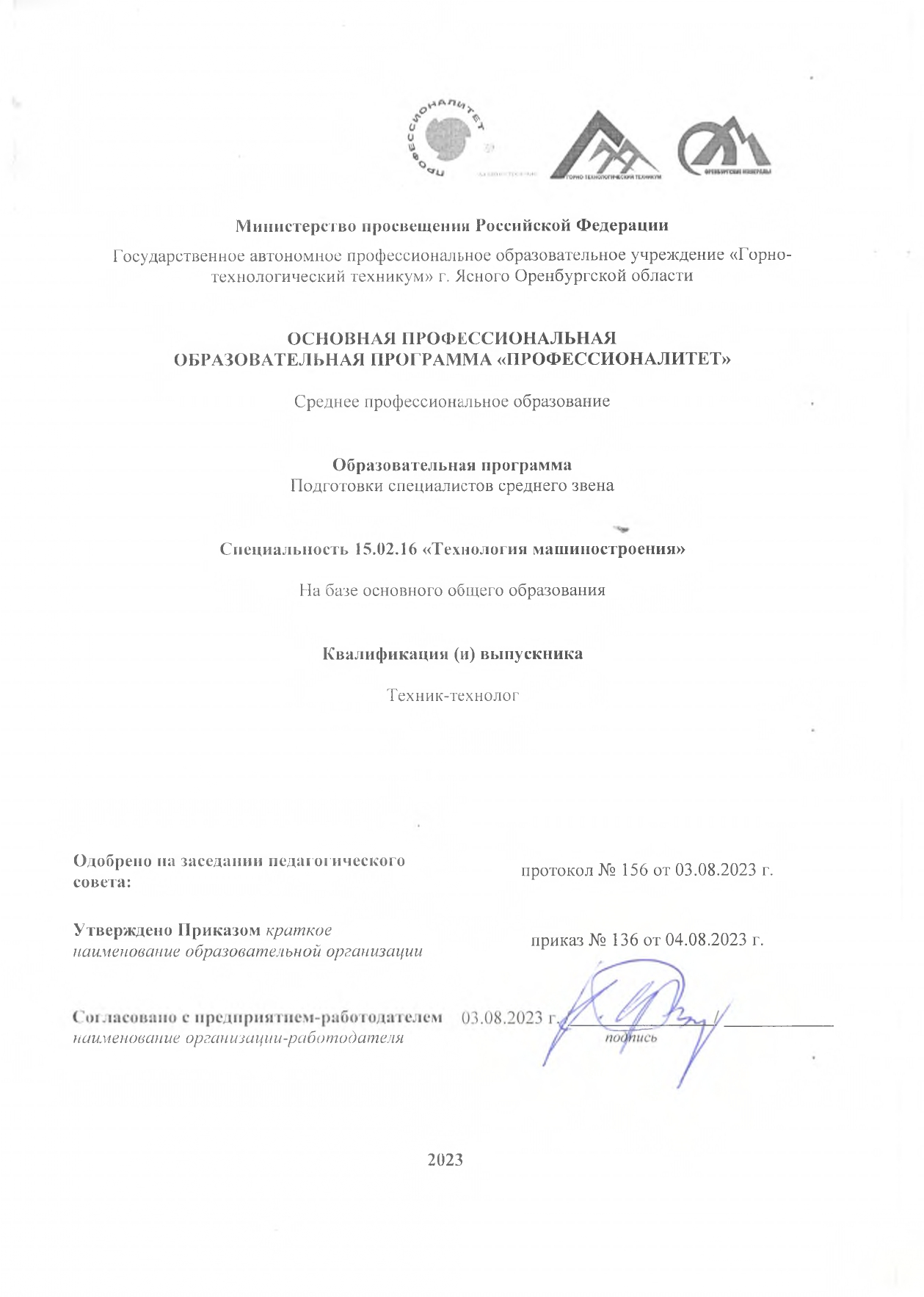 Настоящая примерная основная образовательная программа «ПРОФЕССИОНАЛИТЕТ» (Далее ПООП-П) по специальности среднего профессионального образования (далее – ПООП-П, ПООП-П СПО) разработана на основе федерального государственного образовательного стандарта среднего профессионального образования по специальности15.02.16 Технология машиностроения, утвержденного приказом Министерства просвещения Российской Федерации от 14.06.2022 г. № 444 «Об утверждении федерального государственного образовательного стандарта среднего профессионального образования по специальности 15.02.16 Технология машиностроения».ПООП-П определяет рекомендованный объем и содержание среднего профессионального образования по специальности 15.02.16 Технология машиностроения планируемые результаты освоения образовательной программы, примерные условия образовательной деятельности.ПООП-П содержит обязательную часть образовательной программы 
для работодателя и предполагает вариативность для сетевой формы реализации образовательной программы.СодержаниеРаздел 1. Общие положения	4Раздел 2. Общая характеристика образовательной программы с учетом сетевой формы реализации программы	6Раздел 3. Характеристика профессиональной деятельности выпускника	6Раздел 4. Планируемые результаты освоения образовательной программы	84.1. Общие компетенции	84.2. Профессиональные компетенции	12Раздел 5. Примерная структура образовательной программы	535.1. Примерный учебный план	Ошибка! Закладка не определена.5.2. Примерный план обучения на предприятии (на рабочем месте)	565.3. Примерный календарный учебный график	625.4. Примерная рабочая программа воспитания	725.5. Примерный календарный план воспитательной работы	72Раздел 6. Примерные условия реализации образовательной программы	736.1. Требования к материально-техническому обеспечению образовательной программы	736.2. Требования к учебно-методическому обеспечению образовательной программы	836.3. Требования к практической подготовке обучающихся	846.4. Требования к организации воспитания обучающихся	856.5. Требования к кадровым условиям реализации образовательной программы	856.6. Требования к финансовым условиям реализации образовательной программы	86Раздел 7. Формирование оценочных материалов для проведения государственной итоговой аттестации	86Раздел 8. Разработчики примерной основной образовательной программы	87Приложение 1 Модель компетенций выпускникаПриложение 2 Программы профессиональных модулейПриложение 3 Программы учебных дисциплин/междисциплинарных модулейПриложение 4 Примерная рабочая программа воспитанияПриложение 5 Примерные оценочные материалы для ГИА Раздел 1. Общие положения1.1. Настоящая ПООП-Ппо специальности15.02.16 Технология машиностроения разработана на основе федерального государственного образовательного стандарта среднего профессионального образования по специальности 15.02.16 Технология машиностроения, утвержденного приказом Министерства просвещения Российской Федерации от 14.06.2022 г. № 444 «Об утверждении федерального государственного образовательного стандарта среднего профессионального образования по специальности 15.02.16 Технология машиностроения» (далее – ФГОС, ФГОС СПО).ПООП-П определяет рекомендованный объем и содержание среднего профессионального образования по 15.02.16 Технология машиностроения, планируемые результаты освоения образовательной программы, примерные условия образовательной деятельности.ПООП-П разработана для реализации образовательной программы на базе основного общего образования образовательной организацией на основе требований федерального государственного образовательного стандарта среднего общего образования и ФГОС СПО с учетом получаемой 15.02.16 Технология машиностроения. При разработке образовательной программы учитывают реализацию общеобразовательных дисциплин на протяжении всего срока обучения по образовательной программе.Для реализации образовательной программы на базе среднего общего образования блок общеобразовательных дисциплин не учитывается.1.2. Нормативные основания для разработки ПООП-П:Общие:Федеральный закон от 29 декабря 2012 г. №273-ФЗ «Об образовании 
в Российской Федерации»;Приказ Минпросвещения России от 08 апреля 2021 г. № 153
«Об утверждении Порядка разработки примерных основных образовательных программ среднего профессионального образования, проведения их экспертизы и ведения реестра примерных основных образовательных программ среднего профессионального образования»;Приказ Министерства просвещения Российской Федерации от 14.06.2022 г. № 444 «Об утверждении федерального государственного образовательного стандарта среднего профессионального образования по специальности 15.02.16 Технология машиностроения»;Приказ Минобрнауки России от 14 июня 2013 г. № 464 «Об утверждении Порядка организации и осуществления образовательной деятельности 
по образовательным программам среднего профессионального образования»;Приказ Минпросвещения России от 08 ноября 2021 г. № 800
«Об утверждении Порядка проведения государственной итоговой аттестации 
по образовательным программам среднего профессионального образования»;Приказ Минобрнауки России № 885, Минпросвещения России № 390 
от 5 августа 2020 г. «О практической подготовке обучающихся» (вместе с «Положением о практической подготовке обучающихся»;Приказ Министерства
труда и социальной защиты
Российской Федерации
от 9 июля 2018 года № 462н Профессиональный стандарт «Станочник широкого профиля»;Приказ Министерства
труда и социальной защиты
Российской Федерации
от 9 июня 2021 года № 431н Профессиональный стандарт «Станочник широкого профиля»;Постановление Правительства РФ от 13 октября 2020 г. N 1681 «О целевом обучении по образовательным программам среднего профессионального и высшего образования» (с изменениями и дополнениями);Приказ Минобрнауки России от 02.07.2013 N 513 (ред. от 01.06.2021) 
«Об утверждении Перечня профессий рабочих, должностей служащих, по которым осуществляется профессиональное обучение» (Зарегистрировано в Минюсте России 08.08.2013 N 29322).Со стороны образовательной организации:распоряжение Минпросвещения России от 30.04.2021 «Р-98 
«Об утверждении Концепции преподавания общеобразовательных дисциплин с учетом профессиональной направленности программ среднего профессионального образования, реализуемых на базе основного общего образования»;письмо Минпросвещения России от 14.04.2021 N 05–401 «О направлении методических рекомендаций» (вместе с «Методическими рекомендациями 
по реализации среднего общего образования в пределах освоения образовательной программы среднего профессионального образования на базе основного общего образования»);Правила внутреннего распорядка обучающихся ГАПОУ «Горно-технологический техникум» г. Ясного от 30 сентября 2018 г.;Договор о совместной деятельности от 01 апреля 2021 г. между государственным автономным профессиональным образовательным учреждением «Горно-технологический техникум» г. Ясного и акционерным обществом «Оренбургские минералы»;Со стороны работодателя:Договор о совместной деятельности от 01 апреля 2021 г. между государственным автономным профессиональным образовательным учреждением «Горно-технологический техникум» г. Ясного и акционерным обществом «Оренбургские минералы».1.3. Перечень сокращений, используемых в тексте ПООП-П:ФГОС СПО – федеральный государственный образовательный стандарт среднего профессионального образования;ПООП-П – примерная основная образовательная программа «Профессионалитет»; ОК – общие компетенции;ПК – профессиональные компетенции;ЛР – личностные результаты;ПС – профессиональный стандарт,ОТФ – обобщенная трудовая функция;ТФ – трудовая функция;СГ – социально-гуманитарный цикл;ОП –общепрофессиональный цикл/общепрофессиональная дисциплина;П – профессиональный цикл;МДМ – междисциплинарный модуль;ПМ – профессиональный модуль;МДК – междисциплинарный курс;ДЭ – демонстрационный экзамен;ЦОК – цифровой образовательный контент;ГИА – государственная итоговая аттестация.Раздел 2. Общая характеристика образовательной программы с учетом сетевой формы реализации программыПрограмма сочетает обучение в образовательной организации и на рабочем месте в организации или на предприятии с широким использованием в обучении цифровых технологий.Квалификация, присваиваемая выпускникам образовательной программы: техник-технолог.Выпускник образовательной программы по квалификациитехник-технолог осваивает общие виды деятельности: ВД 1 Разработка технологических процессов изготовления деталей машин; ВД 2 Разработка и внедрение управляющих программ изготовления деталей машин в машиностроительном производстве; ВД 3 Разработка и реализация технологических процессов в механосборочном производстве; ВД 4 Организация контроля, наладки и технического обслуживания оборудования машиностроительного производства; ВД 5 Организация работ по реализации технологических процессов в машиностроительном производстве и междисциплинарные модули«Общие сведения о деталях машин», «Основы металлообрабатывающего производства», «Обеспечение цифровой экономики».Получение образования по специальности15.02.16 Технология машиностроения допускается только впрофессиональной образовательной организации или образовательной организации высшего образования.Форма обучения: очная.Объем образовательной программы, реализуемой на базе среднего общего образования по квалификации: техник-технолог–3024академических часов.Срок получения образования по образовательной программе, реализуемой на базе среднего общего образования по квалификациитехник-технолог–1 год 10 месяцев.Объем программы поосвоениюпрограммы среднего профессионального образования на базе основного общего образования с одновременным получением среднего общего образования по квалификации: техник-технолог – 4464 ак. ч. академических часов, со сроком обучения 2 года10 месяцев.Раздел 3. Характеристика профессиональной деятельности выпускника3.1. Области профессиональной деятельности выпускников: 25 Ракетно-космическая промышленность; 31 Автомобилестроение; 32 Авиастроение; 40 Сквозные виды деятельности в промышленности.3.2. Модель компетенций выпускника как совокупность результатов обучения взаимосвязанных между собой ОК и ПК, которые должны быть сформированы 
у обучающегося по завершении освоения основной профессиональной образовательной программы Профессионалитета (Приложение 1) 3.3. Соответствие видов деятельности профессиональным модулям 
и присваиваемой квалификации:Раздел 4. Планируемые результаты освоения образовательной программы4.1. Общие компетенции4.2. Профессиональные компетенцииРаздел 5. Примерная структура образовательной программы5.1 Примерный учебный план по программе подготовки специалистов среднего звена (ППССЗ)	Цветом выделяются блоки программы, реализуемые на площадке работодателя5.2. Примерный план обучения на предприятии (на рабочем месте)План обучения на рабочем месте содержит тематический и календарный план-график практической подготовки среднего профессионального образования и служит основой для составления и дальнейшего обучения по планувыполнения работ на предприятии.5.3. Примерный календарный учебный график5.3.1. По программе подготовкиспециалистов среднего звена1курс 2 курс 3 курс 5.4. Примерная рабочая программа воспитания5.4.1. Цель и задачи воспитания обучающихся при освоении ими образовательной программы:Цель рабочей программы воспитания – создание организационно-педагогических условий 
для формирования личностных результатов обучающихся, проявляющихся в развитии их позитивных чувств и отношений к российским гражданским (базовым, общенациональным) нормам и ценностям, закреплённым в Конституции Российской Федерации, с учетом традиций и культуры субъекта Российской Федерации, деловых качеств специалистов среднего звена, определенных отраслевыми требованиями (корпоративной культурой).Задачи: – формирование единого воспитательного пространства, создающего равные условия 
для развития обучающихся профессиональной образовательной организации;– организация всех видов деятельности, вовлекающей обучающихся в общественно-ценностные социализирующие отношения;– формирование у обучающихся профессиональной образовательной организации общих ценностей, моральных и нравственных ориентиров, необходимых для устойчивого развития государства;– усиление воспитательного воздействия благодаря непрерывности процесса воспитания.5.4.2. Примерная рабочая программа воспитания представлена в приложении 4.5.5. Примерный календарный план воспитательной работыПримерный календарный план воспитательной работы представлен в приложении 4.Раздел 6. Примерные условия реализации образовательной программы6.1. Требования к материально-техническому обеспечению образовательной программы6.1.1. Специальные помещения должны представлять собой учебные аудитории для проведения занятий всех видов, предусмотренных образовательной программой, в том числе групповых и индивидуальных консультаций, текущего контроля и промежуточной аттестации, а также помещения для самостоятельной и воспитательной работы, мастерские 
и лаборатории, оснащенные оборудованием, техническими средствами обучения 
и материалами, учитывающими требования стандартов.Перечень специальных помещенийКабинеты:«История»«Иностранный язык в профессиональной деятельности»«Безопасность жизнедеятельности»«Инженерная графика»«Техническая механика»«Материаловедение»«Метрология, стандартизация и сертификация»«Технология машиностроения»«Охрана труда»«Математика в профессиональной деятельности»Лаборатории:«Инженерная и техническая графика»«Метрология, стандартизация и сертификация»«Компьютерная графика и 3Д моделирование»«Материаловедение»«Автоматизированное проектирование технологических процессов и программирования систем ЧПУ»Мастерские: - «Слесарные работы»;- «Цех механической обработка»;- «Цех станков с ЧПУ»Спортивный комплексЗалы:– библиотека, читальный зал с выходом в интернет;– актовый зал.6.1.2. Материально-техническое оснащение кабинетов, лабораторий, мастерских и баз практики по специальности.Образовательная организация, реализующая программу по специальности 15.02.16 Технология машиностроения, должна располагать материально-технической базой, обеспечивающей проведение всех видов дисциплинарной и междисциплинарной подготовки, лабораторной, практической работы обучающихся, предусмотренных учебным планом и соответствующей действующим санитарным и противопожарным правилам и нормам в разрезе выбранных траекторий. Минимально необходимый для реализации ООП перечень материально-технического обеспечения включает в себя: 6.1.2.1. Оснащение кабинетовКабинет лаборатории «Автоматизированное проектирование технологических процессов и программирования систем ЧПУ»«Цех станков с ЧПУ».«Слесарные работы»«Цех механической обработки»6.1.2.5. Оснащение баз практикРеализация образовательной программы предполагает обязательную учебную 
и производственную практику.Учебная практика реализуется в мастерских профессиональной образовательной организации и в организациях машиностроительного профиля и требует наличия оборудования, инструментов, расходных материалов, обеспечивающих выполнение всех видов работ, определенных содержанием программ профессиональных модулей, в том числе оборудования и инструментов, используемых при проведении чемпионатов профессионального мастерства и указанных в инфраструктурных листах конкурсной документации.Производственная практика реализуется в организациях машиностроительного профиля, обеспечивающих деятельность обучающихся в профессиональной области40 Сквозные виды деятельности в промышленности.Оборудование предприятий и технологическое оснащение рабочих мест производственной практики должно соответствовать содержанию профессиональной деятельности и дать возможность обучающемуся овладеть профессиональными компетенциями по видам деятельности, предусмотренными программой, 
с использованием современных технологий, материалов и оборудования.6.1.3.	Допускается замена оборудования его виртуальными аналогами.6.2. Требования к учебно-методическому обеспечению образовательной программы6.2.1. Библиотечный фонд образовательной организации должен быть укомплектован печатными изданиями и (или) электронными изданиями по каждой дисциплине (модулю) 
из расчета не менее 0,25 экземпляра каждого из изданий, указанных в рабочих программах дисциплин (модулей) в качестве основной литературы, на одного обучающегося из числа лиц, одновременно осваивающих соответствующую дисциплину (модуль).В случае наличия электронной информационно-образовательной среды допускается замена печатного библиотечного фонда предоставлением права одновременного доступа 
не менее 25 процентов обучающихся к цифровой (электронной) библиотеке.Обучающимся должен быть обеспечен доступ (удаленный доступ), в том числе 
в случае применения электронного обучения, дистанционных образовательных технологий, 
к современным профессиональным базам данных и информационным справочным системам, состав которых определяется в рабочих программах дисциплин (модулей) и подлежит обновлению (при необходимости).Образовательная программа должна обеспечиваться учебно-методической документацией по всем учебным дисциплинам (модулям).6.2.2. Обучающиеся инвалиды и лица с ограниченными возможностями здоровья должны быть обеспечены печатными и (или) электронными учебными изданиями, адаптированными при необходимости для обучения указанных обучающихся.6.2.3. Перечень необходимого комплекта лицензионного и свободно распространяемого программного обеспечения, в том числе отечественного производства.6.3. Требования к практической подготовке обучающихся6.3.1. Практическая подготовка при реализации образовательных программ среднего профессионального образования направлена на совершенствование модели практико-ориентированного обучения, усиление роли работодателей при подготовке специалистов среднего звена путем расширения компонентов (частей) образовательных программ, предусматривающих моделирование условий, непосредственно связанных с будущей профессиональной деятельностью, а также обеспечения условий для получения обучающимися практических навыков и компетенций, соответствующих требованиям, предъявляемым работодателями к квалификациям специалистов, рабочих.6.3.2. Образовательная организация самостоятельно проектирует реализацию образовательной программы и ее отдельных частей (дисциплины, междисциплинарные модули,междисциплинарные курсы, профессиональные модули, практика и другие компоненты) совместно с работодателем(профильной организацией)в форме практической подготовки с учетом требований ФГОС СПО и специфики получаемой специальности.6.3.3. Образовательная деятельность в форме практической подготовки:реализуется на рабочем месте предприятия работодателя(профильной организации) при проведении практических и лабораторных занятий, выполнении курсового проектирования, всех видов практики и иных видов учебной деятельности;предусматривает демонстрацию практических навыков, выполнение, моделирование обучающимися определенных видов работ для решения практических задач, связанных с будущей профессиональной деятельностью в условиях, приближенных 
к реальным производственным;может включать в себя отдельные лекции, семинары, мастер-классы, которые предусматривают передачу обучающимся учебной информации, необходимой 
для последующего выполнения работ, связанных с будущей профессиональной деятельностью.6.3.4. Образовательная деятельность в форме практической подготовки должна быть организована на любом курсе обучения, охватывая дисциплины, междисциплинарные модули, профессиональные модули, все виды практики, предусмотренные учебным планом образовательной программы.6.3.5. Практическая подготовка организуется в учебных, учебно-производственных лабораториях, мастерских, учебно-опытных хозяйствах, учебных полигонах, учебных базах практики и иных структурных подразделениях образовательной организации, а также 
в специально оборудованных помещениях (рабочих местах) профильных организаций 
на основании договора о практической подготовке обучающихся, заключаемого между образовательной организацией и профильной организацией (работодателем), осуществляющей деятельность по профилю соответствующей образовательной программы.6.3.6. Результаты освоения образовательной программы (ее отдельных частей) могут быть оценены в рамках промежуточной и государственной итоговой аттестации, организованных в форме демонстрационного экзамена, в том числе на рабочем месте работодателя (профильной организации).6.4. Требования к организации воспитания обучающихся6.4.1. Воспитание обучающихся при освоении ими основной образовательной программы осуществляется на основе включаемых в настоящую образовательную программу примерной рабочей программы воспитания и примерного календарного плана воспитательной работы (приложение 4).6.4.2. Рабочую программу воспитания и календарный план воспитательной работы образовательная организация разрабатывает и утверждает самостоятельно с учетом 
примерных рабочей программы воспитания и календарного плана воспитательной работы.6.4.3. В разработке рабочей программы воспитания и календарного плана воспитательной работы имеют право принимать участие советы обучающихся, советы родителей, представители работодателей и (или) их объединений (при их наличии).6.5. Требования к кадровым условиям реализации образовательной программы6.5.1. Реализация образовательной программы обеспечивается педагогическими работниками образовательной организации, а также лицами, привлекаемыми к реализации образовательной программы на иных условиях, в том числе из числа руководителей 
и работников организаций, направление деятельности которых соответствует области профессиональной деятельности40 Сквозные виды деятельности в промышленности, иимеющими стаж работы в данной профессиональной области не менее трех лет.Квалификация педагогических работников образовательной организации должна отвечать квалификационным требованиям, указанным в квалификационных справочниках 
и (или) профессиональных стандартах (при наличии).Работники, привлекаемые к реализации образовательной программы, должны получать дополнительное профессиональное образование по программам повышения квалификации 
не реже одного раза в три года с учетом расширения спектра профессиональных компетенций, в том числе в форме стажировки в организациях, направление деятельности которых соответствует области профессиональной деятельности, указанной в пункте 1.15 ФГОС СПО, а также в других областях профессиональной деятельности и (или) сферах профессиональной деятельности при условии соответствия полученных компетенций требованиям 
к квалификации педагогического работника.Доля педагогических работников (в приведенных к целочисленным значениям ставок), имеющих опыт деятельности не менее трех лет в организациях, направление деятельности которых соответствует области профессиональной деятельности, указанной в пункте 1.15 ФГОС СПО, в общем числе педагогических работников, обеспечивающих освоение обучающимися профессиональных модулей образовательной программы, должна быть не менее 25 процентов.6.6. Требования к финансовым условиям реализации образовательной программы6.6.1. Примерные расчеты нормативных затрат оказания государственных услуг 
по реализации образовательной программыРасчеты нормативных затрат оказания государственных услуг по реализации образовательной программы осуществляются в соответствии с Перечнем и составом стоимостных групп профессий и специальностей по государственным услугам по реализации основных профессиональных образовательных программ среднего профессионального образования — программ подготовки специалистов среднего звена, итоговые значения 
и величина составляющих базовых нормативов затрат по государственным услугам 
по стоимостным группам профессий и специальностей, отраслевые корректирующие коэффициенты и порядок их применения, утверждаемые Минпросвещения России 
ежегодно.Финансовое обеспечение реализации образовательной программы, определенное 
в соответствии с бюджетным законодательством Российской Федерации и Федеральным законом от 29 декабря 2012 № 273-ФЗ «Об образовании в Российской Федерации», включает в себя затраты на оплату труда преподавателей и мастеров производственного обучения 
с учетом обеспечения уровня средней заработной платы педагогических работников 
за выполняемую ими учебную (преподавательскую) работу и другую работу в соответствии 
с Указом Президента Российской Федерации от 7 мая 2012 г. № 597 «О мероприятиях 
по реализации государственной социальной политики».Раздел 7. Формирование оценочных материалов для проведения государственной итоговой аттестации7.1. Государственная итоговая аттестация (далее – ГИА) является обязательной для образовательных организаций СПО. Она проводится по завершении всего курса обучения 
по направлению подготовки. В ходе ГИА оценивается степень соответствия сформированных компетенций выпускников требованиям ФГОС СПО.7.2. Выпускники, освоившие программы подготовки специалистов среднего звена, сдают ГИА в форме демонстрационного экзамена и защиты дипломного проекта (работы). Требования к содержанию, объему и структуре дипломной работы образовательная организация определяет самостоятельно с учетом ПООП-П.Государственная итоговая аттестация завершается присвоением квалификации специалиста среднего звена: техник-технолог.7.3. Для государственной итоговой аттестации образовательной организацией разрабатывается программа государственной итоговой аттестации и оценочные материалы.7.4. Примерные оценочные материалы для проведения ГИА включают типовые задания для демонстрационного экзамена, примеры тем дипломных работ, описание процедур и условий проведения государственной итоговой аттестации, критерии оценки.Примерные оценочные материалы для проведения ГИА приведены в приложении 5.7.5. Примерный цифровой паспорт компетенций выпускника приведен в приложении 5.Раздел 8. Разработчики примерной основной образовательной программыГруппа разработчиковРуководители группы:Организация-работодатель:АО «Оренбургские минералы»Организация-разработчик: ГАПОУ «Горно-технологический техникум» г. Ясного Оренбургской областиЭкспертные организации:_________________________________________ _________________________________________ _________________________________________Наименование видов деятельностиНаименование профессиональных модулей12Виды деятельностиВД 1 Разработка технологических процессов изготовления деталей машинПМ.01 Разработка технологических процессов изготовления деталей машинВД 2 Разработка и внедрение управляющих программ изготовления деталей машин в машиностроительном производствеПМ.02	 Разработка и внедрение управляющих программ изготовления деталей машин в машиностроительном производствеВД 3 Разработка и реализация технологических процессов в механосборочном производствеПМ.03	 Разработка и реализация технологических процессов в механосборочном производствеВД 4	Организация контроля, наладки и технического обслуживания оборудования машиностроительного производстваПМ 04	 Организация контроля, наладки и технического обслуживания оборудования машиностроительного производстваВД 5 Организация работ по реализации технологических процессов в машиностроительном производстве ПМ 05	Организация работ по реализации технологических процессов в машиностроительном производстве ВД, сформированные ОО совместно с работодателемВД, сформированные ОО совместно с работодателемВД 6 Организация работ по изготовлению деталей на универсальных токарных и фрезерных станкахПМд.06	Освоение работ по одной или нескольким профессиям рабочих, служащих (18809 Станочник широкого профиля)ВД 7 Организация работ по изготовлению деталей на токарных и фрезерных станках ЧПУПМд.07	40.222 Оператор металлорежущих станков с числовым программным управлением управлением)Код компетенцииФормулировка компетенцииКодЗнания, уменияОК 01Выбирать способы решения задач профессиональной деятельности применительно 
к различным контекстамУмения:ОК 01Выбирать способы решения задач профессиональной деятельности применительно 
к различным контекстамУо 01.01распознавать задачу и/или проблему 
в профессиональном и/или социальном контекстеОК 01Выбирать способы решения задач профессиональной деятельности применительно 
к различным контекстамУо 01.02анализировать задачу и/или проблему и выделять её составные частиОК 01Выбирать способы решения задач профессиональной деятельности применительно 
к различным контекстамУо 01.03определять этапы решения задачиОК 01Выбирать способы решения задач профессиональной деятельности применительно 
к различным контекстамУо 01.04выявлять и эффективно искать информацию, необходимую для решения задачи и/или проблемыОК 01Выбирать способы решения задач профессиональной деятельности применительно 
к различным контекстамУо 01.05составлять план действияОК 01Выбирать способы решения задач профессиональной деятельности применительно 
к различным контекстамУо 01.06определять необходимые ресурсыОК 01Выбирать способы решения задач профессиональной деятельности применительно 
к различным контекстамУо 01.07владеть актуальными методами работы 
в профессиональной и смежных сферахОК 01Выбирать способы решения задач профессиональной деятельности применительно 
к различным контекстамУо 01.08реализовывать составленный планОК 01Выбирать способы решения задач профессиональной деятельности применительно 
к различным контекстамУо 01.09оценивать результат и последствия своих действий (самостоятельно или с помощью наставника)ОК 01Выбирать способы решения задач профессиональной деятельности применительно 
к различным контекстамЗнания:ОК 01Выбирать способы решения задач профессиональной деятельности применительно 
к различным контекстамЗо 01.01актуальный профессиональный 
и социальный контекст, в котором приходится работать и житьОК 01Выбирать способы решения задач профессиональной деятельности применительно 
к различным контекстамЗо 01.02основные источники информации 
и ресурсы для решения задач и проблем 
в профессиональном и/или социальном контекстеОК 01Выбирать способы решения задач профессиональной деятельности применительно 
к различным контекстамЗо 01.03алгоритмы выполнения работ в профессиональной и смежных областяхОК 01Выбирать способы решения задач профессиональной деятельности применительно 
к различным контекстамЗо 01.04методы работы в профессиональной и смежных сферахОК 01Выбирать способы решения задач профессиональной деятельности применительно 
к различным контекстамЗо 01.05структуру плана для решения задачОК 01Выбирать способы решения задач профессиональной деятельности применительно 
к различным контекстамЗо 01.06порядок оценки результатов решения задач профессиональной деятельностиОК 02Использовать современные средства поиска, анализа 
и интерпретации информации, 
и информационные технологии для выполнения задач профессиональной деятельностиУмения:ОК 02Использовать современные средства поиска, анализа 
и интерпретации информации, 
и информационные технологии для выполнения задач профессиональной деятельностиУо 02.01определять задачи для поиска информацииОК 02Использовать современные средства поиска, анализа 
и интерпретации информации, 
и информационные технологии для выполнения задач профессиональной деятельностиУо 02.02определять необходимые источники информацииОК 02Использовать современные средства поиска, анализа 
и интерпретации информации, 
и информационные технологии для выполнения задач профессиональной деятельностиУо 02.03планировать процесс поиска; структурировать получаемую информациюОК 02Использовать современные средства поиска, анализа 
и интерпретации информации, 
и информационные технологии для выполнения задач профессиональной деятельностиУо 02.04выделять наиболее значимое в перечне информацииОК 02Использовать современные средства поиска, анализа 
и интерпретации информации, 
и информационные технологии для выполнения задач профессиональной деятельностиУо 02.05оценивать практическую значимость результатов поискаОК 02Использовать современные средства поиска, анализа 
и интерпретации информации, 
и информационные технологии для выполнения задач профессиональной деятельностиУо 02.06оформлять результаты поиска, применять средства информационных технологий для решения профессиональных задачОК 02Использовать современные средства поиска, анализа 
и интерпретации информации, 
и информационные технологии для выполнения задач профессиональной деятельностиУо 02.07использовать современное программное обеспечениеОК 02Использовать современные средства поиска, анализа 
и интерпретации информации, 
и информационные технологии для выполнения задач профессиональной деятельностиУо 02.08использовать различные цифровые средства для решения профессиональных задачОК 02Использовать современные средства поиска, анализа 
и интерпретации информации, 
и информационные технологии для выполнения задач профессиональной деятельностиЗнания:ОК 02Использовать современные средства поиска, анализа 
и интерпретации информации, 
и информационные технологии для выполнения задач профессиональной деятельностиЗо 02.01номенклатура информационных источников, применяемых в профессиональной деятельностиОК 02Использовать современные средства поиска, анализа 
и интерпретации информации, 
и информационные технологии для выполнения задач профессиональной деятельностиЗо 02.02приемы структурирования информацииОК 02Использовать современные средства поиска, анализа 
и интерпретации информации, 
и информационные технологии для выполнения задач профессиональной деятельностиЗо 02.03формат оформления результатов поиска информации, современные средства и устройства информатизацииОК 02Использовать современные средства поиска, анализа 
и интерпретации информации, 
и информационные технологии для выполнения задач профессиональной деятельностиЗо 02.04порядок их применения и программное обеспечение в профессиональной деятельности в том числе с использованием цифровых средствОК 03Планировать 
и реализовывать собственное профессиональное 
и личностное развитие, предпринимательскую деятельность 
в профессиональной сфере, использовать знания по финансовой грамотности 
в различных жизненных ситуацияхУмения:ОК 03Планировать 
и реализовывать собственное профессиональное 
и личностное развитие, предпринимательскую деятельность 
в профессиональной сфере, использовать знания по финансовой грамотности 
в различных жизненных ситуацияхУо 03.01определять актуальность нормативно-правовой документации в профессиональной деятельностиОК 03Планировать 
и реализовывать собственное профессиональное 
и личностное развитие, предпринимательскую деятельность 
в профессиональной сфере, использовать знания по финансовой грамотности 
в различных жизненных ситуацияхУо 03.02применять современную научную профессиональную терминологиюОК 03Планировать 
и реализовывать собственное профессиональное 
и личностное развитие, предпринимательскую деятельность 
в профессиональной сфере, использовать знания по финансовой грамотности 
в различных жизненных ситуацияхУо 03.03определять и выстраивать траектории профессионального развития и самообразованияОК 03Планировать 
и реализовывать собственное профессиональное 
и личностное развитие, предпринимательскую деятельность 
в профессиональной сфере, использовать знания по финансовой грамотности 
в различных жизненных ситуацияхУо 03.04выявлять достоинства и недостатки коммерческой идеиОК 03Планировать 
и реализовывать собственное профессиональное 
и личностное развитие, предпринимательскую деятельность 
в профессиональной сфере, использовать знания по финансовой грамотности 
в различных жизненных ситуацияхУо 03.05презентовать идеи открытия собственного дела в профессиональной деятельности; оформлять бизнес-планОК 03Планировать 
и реализовывать собственное профессиональное 
и личностное развитие, предпринимательскую деятельность 
в профессиональной сфере, использовать знания по финансовой грамотности 
в различных жизненных ситуацияхУо 03.06рассчитывать размеры выплат по процентным ставкам кредитованияОК 03Планировать 
и реализовывать собственное профессиональное 
и личностное развитие, предпринимательскую деятельность 
в профессиональной сфере, использовать знания по финансовой грамотности 
в различных жизненных ситуацияхУо 03.07определять инвестиционную привлекательность коммерческих идей в рамках профессиональной деятельностиОК 03Планировать 
и реализовывать собственное профессиональное 
и личностное развитие, предпринимательскую деятельность 
в профессиональной сфере, использовать знания по финансовой грамотности 
в различных жизненных ситуацияхУо 03.08презентовать бизнес-идеюОК 03Планировать 
и реализовывать собственное профессиональное 
и личностное развитие, предпринимательскую деятельность 
в профессиональной сфере, использовать знания по финансовой грамотности 
в различных жизненных ситуацияхУо 03.09определять источники финансированияОК 03Планировать 
и реализовывать собственное профессиональное 
и личностное развитие, предпринимательскую деятельность 
в профессиональной сфере, использовать знания по финансовой грамотности 
в различных жизненных ситуацияхЗнания:ОК 03Планировать 
и реализовывать собственное профессиональное 
и личностное развитие, предпринимательскую деятельность 
в профессиональной сфере, использовать знания по финансовой грамотности 
в различных жизненных ситуацияхЗо 03.01содержание актуальной нормативно-правовой документацииОК 03Планировать 
и реализовывать собственное профессиональное 
и личностное развитие, предпринимательскую деятельность 
в профессиональной сфере, использовать знания по финансовой грамотности 
в различных жизненных ситуацияхЗо 03.02современная научная и профессиональная терминологияОК 03Планировать 
и реализовывать собственное профессиональное 
и личностное развитие, предпринимательскую деятельность 
в профессиональной сфере, использовать знания по финансовой грамотности 
в различных жизненных ситуацияхЗо 03.03возможные траектории профессионального развития и самообразованияОК 03Планировать 
и реализовывать собственное профессиональное 
и личностное развитие, предпринимательскую деятельность 
в профессиональной сфере, использовать знания по финансовой грамотности 
в различных жизненных ситуацияхЗо 03.04основы предпринимательской деятельности; основы финансовой грамотностиОК 03Планировать 
и реализовывать собственное профессиональное 
и личностное развитие, предпринимательскую деятельность 
в профессиональной сфере, использовать знания по финансовой грамотности 
в различных жизненных ситуацияхЗо 03.05правила разработки бизнес-плановОК 03Планировать 
и реализовывать собственное профессиональное 
и личностное развитие, предпринимательскую деятельность 
в профессиональной сфере, использовать знания по финансовой грамотности 
в различных жизненных ситуацияхЗо 03.06порядок выстраивания презентацииОК 03Планировать 
и реализовывать собственное профессиональное 
и личностное развитие, предпринимательскую деятельность 
в профессиональной сфере, использовать знания по финансовой грамотности 
в различных жизненных ситуацияхЗо 03.07кредитные банковские продуктыОК 04Эффективно взаимодействовать 
и работать 
в коллективе и командеУмения:ОК 04Эффективно взаимодействовать 
и работать 
в коллективе и командеУо 04.01организовывать работу коллектива 
и командыОК 04Эффективно взаимодействовать 
и работать 
в коллективе и командеУо 04.02взаимодействовать с коллегами, руководством, клиентами в ходе профессиональной деятельностиОК 04Эффективно взаимодействовать 
и работать 
в коллективе и командеЗнания:ОК 04Эффективно взаимодействовать 
и работать 
в коллективе и командеЗо 04.01психологические основы деятельности коллектива, психологические особенности личностиОК 04Эффективно взаимодействовать 
и работать 
в коллективе и командеЗо 04.02основы проектной деятельностиОК 05Осуществлять устную 
и письменную коммуникацию 
на государственном языке Российской Федерации с учетом особенностей социального 
и культурного контекстаУмения:ОК 05Осуществлять устную 
и письменную коммуникацию 
на государственном языке Российской Федерации с учетом особенностей социального 
и культурного контекстаУо 05.01грамотно излагать свои мысли 
и оформлять документы по профессиональной тематике на государственном языке, проявлять толерантность в рабочем коллективеОК 05Осуществлять устную 
и письменную коммуникацию 
на государственном языке Российской Федерации с учетом особенностей социального 
и культурного контекстаЗнания:ОК 05Осуществлять устную 
и письменную коммуникацию 
на государственном языке Российской Федерации с учетом особенностей социального 
и культурного контекстаЗо 05.01особенности социального и культурного контекста; ОК 05Осуществлять устную 
и письменную коммуникацию 
на государственном языке Российской Федерации с учетом особенностей социального 
и культурного контекстаЗо 05.02правила оформления документов 
и построения устных сообщенийОК 06Проявлять гражданско-патриотическую позицию, демонстрировать осознанное поведение 
на основе традиционных общечеловеческих ценностей, в том числе 
с учетом гармонизации межнациональных 
и межрелигиозных отношений, применять стандарты антикоррупционного поведенияУмения:ОК 06Проявлять гражданско-патриотическую позицию, демонстрировать осознанное поведение 
на основе традиционных общечеловеческих ценностей, в том числе 
с учетом гармонизации межнациональных 
и межрелигиозных отношений, применять стандарты антикоррупционного поведенияУо 06.01описывать значимость своей специальностиОК 06Проявлять гражданско-патриотическую позицию, демонстрировать осознанное поведение 
на основе традиционных общечеловеческих ценностей, в том числе 
с учетом гармонизации межнациональных 
и межрелигиозных отношений, применять стандарты антикоррупционного поведенияУо 06.02применять стандарты антикоррупционного поведенияОК 06Проявлять гражданско-патриотическую позицию, демонстрировать осознанное поведение 
на основе традиционных общечеловеческих ценностей, в том числе 
с учетом гармонизации межнациональных 
и межрелигиозных отношений, применять стандарты антикоррупционного поведенияЗнания:ОК 06Проявлять гражданско-патриотическую позицию, демонстрировать осознанное поведение 
на основе традиционных общечеловеческих ценностей, в том числе 
с учетом гармонизации межнациональных 
и межрелигиозных отношений, применять стандарты антикоррупционного поведенияЗо 06.01сущность гражданско-патриотической позиции, общечеловеческих ценностейОК 06Проявлять гражданско-патриотическую позицию, демонстрировать осознанное поведение 
на основе традиционных общечеловеческих ценностей, в том числе 
с учетом гармонизации межнациональных 
и межрелигиозных отношений, применять стандарты антикоррупционного поведенияЗо 06.02значимость профессиональной деятельностипо специальностиОК 06Проявлять гражданско-патриотическую позицию, демонстрировать осознанное поведение 
на основе традиционных общечеловеческих ценностей, в том числе 
с учетом гармонизации межнациональных 
и межрелигиозных отношений, применять стандарты антикоррупционного поведенияЗо 06.03стандарты антикоррупционного поведения и последствия его нарушенияОК 07Содействовать сохранению окружающей среды, ресурсосбережению, применять знания 
об изменении климата, принципы бережливого производства, эффективно действовать в чрезвычайных ситуацияхУмения:ОК 07Содействовать сохранению окружающей среды, ресурсосбережению, применять знания 
об изменении климата, принципы бережливого производства, эффективно действовать в чрезвычайных ситуацияхУо 07.01соблюдать нормы экологической безопасности; ОК 07Содействовать сохранению окружающей среды, ресурсосбережению, применять знания 
об изменении климата, принципы бережливого производства, эффективно действовать в чрезвычайных ситуацияхУо 07.02определять направления ресурсосбережения в рамках профессиональной деятельности по специальности,осуществлять работу с соблюдением принципов бережливого производстваОК 07Содействовать сохранению окружающей среды, ресурсосбережению, применять знания 
об изменении климата, принципы бережливого производства, эффективно действовать в чрезвычайных ситуацияхУо 07.03организовывать профессиональную деятельность с учетом знаний об изменении климатических условий регионаОК 07Содействовать сохранению окружающей среды, ресурсосбережению, применять знания 
об изменении климата, принципы бережливого производства, эффективно действовать в чрезвычайных ситуацияхЗнания:ОК 07Содействовать сохранению окружающей среды, ресурсосбережению, применять знания 
об изменении климата, принципы бережливого производства, эффективно действовать в чрезвычайных ситуацияхЗо 07.01правила экологической безопасности при ведении профессиональной деятельностиОК 07Содействовать сохранению окружающей среды, ресурсосбережению, применять знания 
об изменении климата, принципы бережливого производства, эффективно действовать в чрезвычайных ситуацияхЗо 07.02основные ресурсы, задействованные 
в профессиональной деятельностиОК 07Содействовать сохранению окружающей среды, ресурсосбережению, применять знания 
об изменении климата, принципы бережливого производства, эффективно действовать в чрезвычайных ситуацияхЗо 07.03пути обеспечения ресурсосбереженияОК 07Содействовать сохранению окружающей среды, ресурсосбережению, применять знания 
об изменении климата, принципы бережливого производства, эффективно действовать в чрезвычайных ситуацияхЗо 07.04принципы бережливого производстваОК 07Содействовать сохранению окружающей среды, ресурсосбережению, применять знания 
об изменении климата, принципы бережливого производства, эффективно действовать в чрезвычайных ситуацияхЗо 07.05основные направления изменения климатических условий регионаОК 08Использовать средства физической культуры для сохранения 
и укрепления здоровья 
в процессе профессиональной деятельности 
и поддержания необходимого уровня физической подготовленностиУмения:ОК 08Использовать средства физической культуры для сохранения 
и укрепления здоровья 
в процессе профессиональной деятельности 
и поддержания необходимого уровня физической подготовленностиУо 08.01использовать физкультурно-оздоровительную деятельность для укрепления здоровья, достижения жизненных и профессиональных целейОК 08Использовать средства физической культуры для сохранения 
и укрепления здоровья 
в процессе профессиональной деятельности 
и поддержания необходимого уровня физической подготовленностиУо 08.02применять рациональные приемы двигательных функций в профессиональной деятельностиОК 08Использовать средства физической культуры для сохранения 
и укрепления здоровья 
в процессе профессиональной деятельности 
и поддержания необходимого уровня физической подготовленностиУо 08.03пользоваться средствами профилактики перенапряжения, характерными для данной  специальностиОК 08Использовать средства физической культуры для сохранения 
и укрепления здоровья 
в процессе профессиональной деятельности 
и поддержания необходимого уровня физической подготовленностиЗнания:ОК 08Использовать средства физической культуры для сохранения 
и укрепления здоровья 
в процессе профессиональной деятельности 
и поддержания необходимого уровня физической подготовленностиЗо 08.01роль физической культуры в общекультурном, профессиональном и социальном развитии человекаОК 08Использовать средства физической культуры для сохранения 
и укрепления здоровья 
в процессе профессиональной деятельности 
и поддержания необходимого уровня физической подготовленностиЗо 08.02основы здорового образа жизниОК 08Использовать средства физической культуры для сохранения 
и укрепления здоровья 
в процессе профессиональной деятельности 
и поддержания необходимого уровня физической подготовленностиЗо 08.03условия профессиональной деятельности и зоны риска физического здоровья для специальностиОК 08Использовать средства физической культуры для сохранения 
и укрепления здоровья 
в процессе профессиональной деятельности 
и поддержания необходимого уровня физической подготовленностиЗо 08.04средства профилактики перенапряженияОК 09Пользоваться профессиональной документацией 
на государственном 
и иностранном языкахУмения:ОК 09Пользоваться профессиональной документацией 
на государственном 
и иностранном языкахУо 09.01понимать общий смысл четко произнесенных высказываний на известные темы (профессиональные и бытовые), понимать тексты на базовые профессиональные темыОК 09Пользоваться профессиональной документацией 
на государственном 
и иностранном языкахУо 09.02участвовать в диалогах на знакомые общие 
и профессиональные темыОК 09Пользоваться профессиональной документацией 
на государственном 
и иностранном языкахУо 09.03строить простые высказывания о себе и о своей профессиональной деятельностиОК 09Пользоваться профессиональной документацией 
на государственном 
и иностранном языкахУо 09.04кратко обосновывать и объяснять свои действия (текущие и планируемые)ОК 09Пользоваться профессиональной документацией 
на государственном 
и иностранном языкахУо 09.05писать простые связные сообщения на знакомые или интересующие профессиональные темыОК 09Пользоваться профессиональной документацией 
на государственном 
и иностранном языкахЗнания:ОК 09Пользоваться профессиональной документацией 
на государственном 
и иностранном языкахЗо 09.01правила построения простых и сложных предложений на профессиональные темыОК 09Пользоваться профессиональной документацией 
на государственном 
и иностранном языкахЗо 09.02основные общеупотребительные глаголы (бытовая и профессиональная лексика)ОК 09Пользоваться профессиональной документацией 
на государственном 
и иностранном языкахЗо 09.03лексический минимум, относящийся к описанию предметов, средств и процессов профессиональной деятельностиОК 09Пользоваться профессиональной документацией 
на государственном 
и иностранном языкахЗо 09.04особенности произношенияОК 09Пользоваться профессиональной документацией 
на государственном 
и иностранном языкахЗо 09.05правила чтения текстов профессиональной направленностиВиды деятельностиКод и наименованиекомпетенцииКодПоказатели освоения компетенцииРазработка технологических процессов изготовления деталей машинПК 1.1. Использовать конструкторскую и технологическую документацию при разработке технологических процессов изготовления деталей машинПО 1.1.01Навыки/практический опыт:использования конструкторской документации для проектирования технологических процессов изготовления деталей; Разработка технологических процессов изготовления деталей машинПК 1.1. Использовать конструкторскую и технологическую документацию при разработке технологических процессов изготовления деталей машинУ 1.1.01Умения: читать чертежи;Разработка технологических процессов изготовления деталей машинПК 1.1. Использовать конструкторскую и технологическую документацию при разработке технологических процессов изготовления деталей машинУ 1.1.02анализировать конструктивно-технологические свойства детали, исходя из ее служебного назначенияРазработка технологических процессов изготовления деталей машинПК 1.1. Использовать конструкторскую и технологическую документацию при разработке технологических процессов изготовления деталей машинУ 1.1.03разрабатывать технологический процесс изготовления детали;Разработка технологических процессов изготовления деталей машинПК 1.1. Использовать конструкторскую и технологическую документацию при разработке технологических процессов изготовления деталей машинУ 1.1.04выполнять эскизы простых конструкций;Разработка технологических процессов изготовления деталей машинПК 1.1. Использовать конструкторскую и технологическую документацию при разработке технологических процессов изготовления деталей машинУ 1.1.05проводить технологический контроль конструкторской документации с выработкой рекомендаций по повышению технологичности детали;Разработка технологических процессов изготовления деталей машинПК 1.1. Использовать конструкторскую и технологическую документацию при разработке технологических процессов изготовления деталей машинУ 1.1.06применять методику отработки деталей на технологичностьРазработка технологических процессов изготовления деталей машинПК 1.1. Использовать конструкторскую и технологическую документацию при разработке технологических процессов изготовления деталей машинУ 1.1.07распознавать и классифицировать конструкционные и сырьевые материалы по внешнему видуРазработка технологических процессов изготовления деталей машинПК 1.1. Использовать конструкторскую и технологическую документацию при разработке технологических процессов изготовления деталей машинУ 1.1.08пользоваться нормативно-справочной документацией по выбору лезвийного инструмента, режимов резания в зависимости от конкретных условий обработки;Разработка технологических процессов изготовления деталей машинПК 1.1. Использовать конструкторскую и технологическую документацию при разработке технологических процессов изготовления деталей машинЗ 1.1.01Знания: назначение и виды технологических документов общего назначения;Разработка технологических процессов изготовления деталей машинПК 1.1. Использовать конструкторскую и технологическую документацию при разработке технологических процессов изготовления деталей машинЗ 1.1.02методику проектирования технологического процесса изготовления детали;Разработка технологических процессов изготовления деталей машинПК 1.1. Использовать конструкторскую и технологическую документацию при разработке технологических процессов изготовления деталей машинЗ 1.1.03типовые технологические процессы изготовления Разработка технологических процессов изготовления деталей машинПК 1.1. Использовать конструкторскую и технологическую документацию при разработке технологических процессов изготовления деталей машинЗ 1.1.04назначение и виды технологических документов; требования ЕСКД и ЕСТД к оформлению технической документации;Разработка технологических процессов изготовления деталей машинПК 1.1. Использовать конструкторскую и технологическую документацию при разработке технологических процессов изготовления деталей машинЗ 1.1.05структуру и оформление технологического процесса; методику разработки операционной и маршрутной технологии механической обработки изделий;Разработка технологических процессов изготовления деталей машинПК 1.1. Использовать конструкторскую и технологическую документацию при разработке технологических процессов изготовления деталей машинЗ 1.1.06способы обеспечения заданной точности изготовления деталейРазработка технологических процессов изготовления деталей машинПК 1.1. Использовать конструкторскую и технологическую документацию при разработке технологических процессов изготовления деталей машинЗ 1.1.07 методики  отработки детали на технологичность Разработка технологических процессов изготовления деталей машинПК 1.1. Использовать конструкторскую и технологическую документацию при разработке технологических процессов изготовления деталей машинЗ 1.1.08основные сведения по метрологии, стандартизации и сертификацииРазработка технологических процессов изготовления деталей машинПК 1.1. Использовать конструкторскую и технологическую документацию при разработке технологических процессов изготовления деталей машинЗ 1.1.09техническое черчение и основы инженерной графики;Разработка технологических процессов изготовления деталей машинПК 1.2 Выбирать метод получения заготовок с учетом условий производстваПО 1.2.01Навыки/практический опыт: Выбирать метод получения заготовок с учетом условий производстваРазработка технологических процессов изготовления деталей машинПК 1.2 Выбирать метод получения заготовок с учетом условий производстваУ 1.2.01Умения: определять тип производства;Разработка технологических процессов изготовления деталей машинПК 1.2 Выбирать метод получения заготовок с учетом условий производстваУ 1.2.02определять виды и способы получения заготовок; рассчитывать и проверять величину припусков и размеров заготовок;Разработка технологических процессов изготовления деталей машинПК 1.2 Выбирать метод получения заготовок с учетом условий производстваУ 1.2.03выбирать материалы для конструкций по их назначению и условиям эксплуатации;Разработка технологических процессов изготовления деталей машинПК 1.2 Выбирать метод получения заготовок с учетом условий производстваУ 1.2.04 определять виды конструкционных материалов;Разработка технологических процессов изготовления деталей машинПК 1.2 Выбирать метод получения заготовок с учетом условий производстваЗ 1.2.01Знания: виды заготовок и схемы их базирования;Разработка технологических процессов изготовления деталей машинПК 1.2 Выбирать метод получения заготовок с учетом условий производстваЗ 1.2.02условия выбора заготовок и способы их получения;Разработка технологических процессов изготовления деталей машинПК 1.2 Выбирать метод получения заготовок с учетом условий производстваЗ 1.2.03основные методы формообразования заготовок;Разработка технологических процессов изготовления деталей машинПК 1.2 Выбирать метод получения заготовок с учетом условий производстваЗ 1.2.04методики выбора рационального способа изготовления заготовок Разработка технологических процессов изготовления деталей машинПК 1.3. Выбирать методы механической обработки и последовательность технологического процесса обработки деталей машин в машиностроительном производствеПО 1.3.01Навыки/практический опыт: Выбирать методы механической обработки и последовательность технологического процесса обработки деталей машин в машиностроительном производствеРазработка технологических процессов изготовления деталей машинПК 1.3. Выбирать методы механической обработки и последовательность технологического процесса обработки деталей машин в машиностроительном производствеУ 1.3.01Умения: составлять технологический маршрут изготовления детали; Разработка технологических процессов изготовления деталей машинПК 1.3. Выбирать методы механической обработки и последовательность технологического процесса обработки деталей машин в машиностроительном производствеЗ 1.2.01Знания: элементов технологических операции;Разработка технологических процессов изготовления деталей машинПК 1.3. Выбирать методы механической обработки и последовательность технологического процесса обработки деталей машин в машиностроительном производствеЗ 1.2.02типовые технологические процессы изготовления деталей машин;Разработка технологических процессов изготовления деталей машинПК 1.3. Выбирать методы механической обработки и последовательность технологического процесса обработки деталей машин в машиностроительном производствеУ 1.3.03использовать методику нормирования трудовых процессовРазработка технологических процессов изготовления деталей машинПК 1.3. Выбирать методы механической обработки и последовательность технологического процесса обработки деталей машин в машиностроительном производствеУ 1.3.04применять методику проектирования станочных и сборочных операцийРазработка технологических процессов изготовления деталей машинПК 1.3. Выбирать методы механической обработки и последовательность технологического процесса обработки деталей машин в машиностроительном производствеЗ 1.3.01Знания: элементов технологических операцииРазработка технологических процессов изготовления деталей машинПК 1.3. Выбирать методы механической обработки и последовательность технологического процесса обработки деталей машин в машиностроительном производствеЗ 1.3.02типовые технологические процессы изготовления деталей машин;Разработка технологических процессов изготовления деталей машинПК 1.3. Выбирать методы механической обработки и последовательность технологического процесса обработки деталей машин в машиностроительном производствеЗ 1.3.03основные методы обработки металлов резаниемРазработка технологических процессов изготовления деталей машинПК 1.3. Выбирать методы механической обработки и последовательность технологического процесса обработки деталей машин в машиностроительном производствеЗ 1.3.04основы  технической механикиРазработка технологических процессов изготовления деталей машинПК 1.3. Выбирать методы механической обработки и последовательность технологического процесса обработки деталей машин в машиностроительном производствеЗ 1.3.05виды механизмов, их кинематические и динамические характеристики;Разработка технологических процессов изготовления деталей машинПК 1.3. Выбирать методы механической обработки и последовательность технологического процесса обработки деталей машин в машиностроительном производствеЗ 1.3.06методику расчета элементов конструкций на прочность, жесткость и устойчивость при различных видах деформацииРазработка технологических процессов изготовления деталей машинПК 1.3. Выбирать методы механической обработки и последовательность технологического процесса обработки деталей машин в машиностроительном производствеЗ 1.3.07основы расчетов механических передач и простейших сборочных единиц общего назначенияРазработка технологических процессов изготовления деталей машинПК 1.3. Выбирать методы механической обработки и последовательность технологического процесса обработки деталей машин в машиностроительном производствеЗ 1.3.08методика нормирования трудовых процессов Разработка технологических процессов изготовления деталей машинПК 1.3. Выбирать методы механической обработки и последовательность технологического процесса обработки деталей машин в машиностроительном производствеЗ 1.3.09методику проектирования станочных и сборочных операцийРазработка технологических процессов изготовления деталей машинПК 1.4 Выбирать схемы базирования заготовок, оборудования ,инструмент  и оснастку для изготовления деталей машин ТМПО 1.4.01Навыки/практический опыт: Выбирать схемы базирования заготовок, оборудование, инструмент и оснастку для изготовления деталей машинРазработка технологических процессов изготовления деталей машинПК 1.4 Выбирать схемы базирования заготовок, оборудования ,инструмент  и оснастку для изготовления деталей машин ТМУ 1.4.01Умения: анализировать и выбирать схемы базирования;Разработка технологических процессов изготовления деталей машинПК 1.4 Выбирать схемы базирования заготовок, оборудования ,инструмент  и оснастку для изготовления деталей машин ТМУ 1.4.02выбирать способы обработки поверхностей и назначать технологические базы;Разработка технологических процессов изготовления деталей машинПК 1.4 Выбирать схемы базирования заготовок, оборудования ,инструмент  и оснастку для изготовления деталей машин ТМУ 1.4.03выбирать технологическое оборудование и технологическую оснастку: приспособления, режущий, мерительный и вспомогательный инструмент;Разработка технологических процессов изготовления деталей машинПК 1.4 Выбирать схемы базирования заготовок, оборудования ,инструмент  и оснастку для изготовления деталей машин ТМУ 1.4.04выбирать конструкцию лезвийного инструмента в зависимости от конкретных условий обработки;Разработка технологических процессов изготовления деталей машинПК 1.4 Выбирать схемы базирования заготовок, оборудования ,инструмент  и оснастку для изготовления деталей машин ТМЗ 1.4.01Знания: классификацию баз;Разработка технологических процессов изготовления деталей машинПК 1.4 Выбирать схемы базирования заготовок, оборудования ,инструмент  и оснастку для изготовления деталей машин ТМЗ 1.4.02 виды заготовок и схемы их базирования;Разработка технологических процессов изготовления деталей машинПК 1.4 Выбирать схемы базирования заготовок, оборудования ,инструмент  и оснастку для изготовления деталей машин ТМЗ 1.4.03способы и погрешности базирования заготовок;Разработка технологических процессов изготовления деталей машинПК 1.4 Выбирать схемы базирования заготовок, оборудования ,инструмент  и оснастку для изготовления деталей машин ТМЗ 1.4.04правила выбора технологических баз;Разработка технологических процессов изготовления деталей машинПК 1.4 Выбирать схемы базирования заготовок, оборудования ,инструмент  и оснастку для изготовления деталей машин ТМЗ 1.4.05виды режущих инструментов;Разработка технологических процессов изготовления деталей машинПК 1.4 Выбирать схемы базирования заготовок, оборудования ,инструмент  и оснастку для изготовления деталей машин ТМЗ 1.4.05технологические возможности металлорежущих станков;Разработка технологических процессов изготовления деталей машинПК 1.4 Выбирать схемы базирования заготовок, оборудования ,инструмент  и оснастку для изготовления деталей машин ТМЗ 1.4.06технологические возможности металлорежущих станков;Разработка технологических процессов изготовления деталей машинПК 1.4 Выбирать схемы базирования заготовок, оборудования ,инструмент  и оснастку для изготовления деталей машин ТМЗ 1.4.07назначение станочных приспособлений;Разработка технологических процессов изготовления деталей машинПК 1.4 Выбирать схемы базирования заготовок, оборудования ,инструмент  и оснастку для изготовления деталей машин ТМЗ 1.4.08материалы, применяемые для изготовления лезвийного инструмента;Разработка технологических процессов изготовления деталей машинПК 1.4 Выбирать схемы базирования заготовок, оборудования ,инструмент  и оснастку для изготовления деталей машин ТМЗ 1.4.09виды лезвийного инструмента и область его примененияРазработка технологических процессов изготовления деталей машинПК 1.4 Выбирать схемы базирования заготовок, оборудования ,инструмент  и оснастку для изготовления деталей машин ТМЗ 1.4.10 Правила выбора режущего инструмента, технологической оснастки, оборудования для механической обработки в машиностроительных производствахРазработка технологических процессов изготовления деталей машинПК 1.5. Выполнять расчеты параметров механической обработки изготовления деталей машин, в т.ч. с применением систем автоматизированного проектированияПО 1.5.01Навыки/практический опыт: Выполнять расчеты параметров механической обработки изготовления деталей машин, в т.ч. с применением систем автоматизированного проектированияРазработка технологических процессов изготовления деталей машинПК 1.5. Выполнять расчеты параметров механической обработки изготовления деталей машин, в т.ч. с применением систем автоматизированного проектированияУ 1.5.01Умения: рассчитывать и проверять величину припусков и размеров заготовок;Разработка технологических процессов изготовления деталей машинПК 1.5. Выполнять расчеты параметров механической обработки изготовления деталей машин, в т.ч. с применением систем автоматизированного проектированияУ 1.5.02рассчитывать коэффициент использования материала;Разработка технологических процессов изготовления деталей машинПК 1.5. Выполнять расчеты параметров механической обработки изготовления деталей машин, в т.ч. с применением систем автоматизированного проектированияУ 1.5.03проектировать технологические операции;Разработка технологических процессов изготовления деталей машинПК 1.5. Выполнять расчеты параметров механической обработки изготовления деталей машин, в т.ч. с применением систем автоматизированного проектированияУ 1.5.04рассчитывать режимы резания по нормативам;Разработка технологических процессов изготовления деталей машинПК 1.5. Выполнять расчеты параметров механической обработки изготовления деталей машин, в т.ч. с применением систем автоматизированного проектированияУ 1.5.05рассчитывать штучное время;Разработка технологических процессов изготовления деталей машинПК 1.5. Выполнять расчеты параметров механической обработки изготовления деталей машин, в т.ч. с применением систем автоматизированного проектированияУ 1.5.06составлять управляющие программы для обработки типовых деталей на металлообрабатывающем оборудовании;Разработка технологических процессов изготовления деталей машинПК 1.5. Выполнять расчеты параметров механической обработки изготовления деталей машин, в т.ч. с применением систем автоматизированного проектированияУ 1.5.07производить расчеты механических передач и простейших сборочных единицРазработка технологических процессов изготовления деталей машинПК 1.5. Выполнять расчеты параметров механической обработки изготовления деталей машин, в т.ч. с применением систем автоматизированного проектированияУ 1.5.08читать кинематические схемы;Разработка технологических процессов изготовления деталей машинПК 1.5. Выполнять расчеты параметров механической обработки изготовления деталей машин, в т.ч. с применением систем автоматизированного проектированияУ 1.5.9определять напряжения в конструкционных элементахРазработка технологических процессов изготовления деталей машинПК 1.5. Выполнять расчеты параметров механической обработки изготовления деталей машин, в т.ч. с применением систем автоматизированного проектированияУ 1.5.10производить расчет послеоперационных расходов сырья, материалов, инструментов и энергииРазработка технологических процессов изготовления деталей машинПК 1.5. Выполнять расчеты параметров механической обработки изготовления деталей машин, в т.ч. с применением систем автоматизированного проектированияУ 1.5.11использовать методику нормирования трудовых процессовРазработка технологических процессов изготовления деталей машинПК 1.5. Выполнять расчеты параметров механической обработки изготовления деталей машин, в т.ч. с применением систем автоматизированного проектированияУ 1.5.12применять методику проектирования станочных и сборочных операций Разработка технологических процессов изготовления деталей машинПК 1.5. Выполнять расчеты параметров механической обработки изготовления деталей машин, в т.ч. с применением систем автоматизированного проектированияЗ 1.5.01Знания: методику расчета режимов резания и норм времени на операции металлорежущей обработки;Разработка технологических процессов изготовления деталей машинПК 1.5. Выполнять расчеты параметров механической обработки изготовления деталей машин, в т.ч. с применением систем автоматизированного проектированияЗ 1.5.02методику расчета межпереходных и межоперационных размеров, припусков и допусков;Разработка технологических процессов изготовления деталей машинПК 1.5. Выполнять расчеты параметров механической обработки изготовления деталей машин, в т.ч. с применением систем автоматизированного проектированияЗ 1.5.05основы  технической механикиРазработка технологических процессов изготовления деталей машинПК 1.5. Выполнять расчеты параметров механической обработки изготовления деталей машин, в т.ч. с применением систем автоматизированного проектированияЗ 1.5.06виды механизмов, их кинематические и динамические характеристики;Разработка технологических процессов изготовления деталей машинПК 1.5. Выполнять расчеты параметров механической обработки изготовления деталей машин, в т.ч. с применением систем автоматизированного проектированияЗ 1.5.07методику расчета элементов конструкций на прочность, жесткость и устойчивость при различных видах деформацииРазработка технологических процессов изготовления деталей машинПК 1.5. Выполнять расчеты параметров механической обработки изготовления деталей машин, в т.ч. с применением систем автоматизированного проектированияЗ 1.5.08основы расчетов механических передач и простейших сборочных единиц общего назначенияРазработка технологических процессов изготовления деталей машинПК 1.6. Разрабатывать технологическую документацию по изготовлению деталей машин, в т.ч. с применением систем автоматизированного проектированияПО 1.6.01Навыки/практический опыт: Разрабатывать технологическую документацию по изготовлению деталей машин, в т.ч. с применением систем автоматизированного проектированияРазработка технологических процессов изготовления деталей машинПК 1.6. Разрабатывать технологическую документацию по изготовлению деталей машин, в т.ч. с применением систем автоматизированного проектированияУ 1.6.01Умения: использовать пакеты прикладных программ для разработки конструкторской документации и проектирования технологических процессов;Разработка технологических процессов изготовления деталей машинПК 1.6. Разрабатывать технологическую документацию по изготовлению деталей машин, в т.ч. с применением систем автоматизированного проектированияУ 1.6.02использовать пакеты прикладных программ для разработки конструкторской документации и проектирования технологических процессовРазработка технологических процессов изготовления деталей машинПК 1.6. Разрабатывать технологическую документацию по изготовлению деталей машин, в т.ч. с применением систем автоматизированного проектированияУ 1.6.03выполнять технические чертежи, а также чертежи общего вида в соответствии с Единой системой конструкторской документации (ЕСКД);Разработка технологических процессов изготовления деталей машинПК 1.6. Разрабатывать технологическую документацию по изготовлению деталей машин, в т.ч. с применением систем автоматизированного проектированияУ 1.6.04особенности работы автоматизированного оборудования и возможности  применения его в составе роботизированного технологического комплекса;Разработка технологических процессов изготовления деталей машинПК 1.6. Разрабатывать технологическую документацию по изготовлению деталей машин, в т.ч. с применением систем автоматизированного проектированияУ 1.6.05проводить технологический контроль конструкторской документации с выработкой рекомендаций по повышению технологичности детали;Разработка технологических процессов изготовления деталей машинПК 1.6. Разрабатывать технологическую документацию по изготовлению деталей машин, в т.ч. с применением систем автоматизированного проектированияУ 1.6.06оформлять технологическую документацию с применением систем автоматизированного проектированияРазработка технологических процессов изготовления деталей машинПК 1.6. Разрабатывать технологическую документацию по изготовлению деталей машин, в т.ч. с применением систем автоматизированного проектированияЗ 1.6.01Знания: назначение и виды технологических документов общего назначения;Разработка технологических процессов изготовления деталей машинПК 1.6. Разрабатывать технологическую документацию по изготовлению деталей машин, в т.ч. с применением систем автоматизированного проектированияЗ 1.6.02требования единой системы классификации и кодирования и единой системы технологической документации к оформлению технической документации для металлообрабатывающего и аддитивного производстваРазработка технологических процессов изготовления деталей машинПК 1.6. Разрабатывать технологическую документацию по изготовлению деталей машин, в т.ч. с применением систем автоматизированного проектированияЗ 1.6.03методику проектирования маршрутных и операционных металлообрабатывающих, Разработка технологических процессов изготовления деталей машинПК 1.6. Разрабатывать технологическую документацию по изготовлению деталей машин, в т.ч. с применением систем автоматизированного проектированияЗ 1.6.04структуру и оформление технологического процессаРазработка технологических процессов изготовления деталей машинПК 1.6. Разрабатывать технологическую документацию по изготовлению деталей машин, в т.ч. с применением систем автоматизированного проектированияЗ 1.6.05методику разработки операционной и маршрутной технологии механической обработки изделий;Разработка технологических процессов изготовления деталей машинПК 1.6. Разрабатывать технологическую документацию по изготовлению деталей машин, в т.ч. с применением систем автоматизированного проектированияЗ 1.6.06системы автоматизированного проектирования технологических процессов;Разработка технологических процессов изготовления деталей машинПК 1.6. Разрабатывать технологическую документацию по изготовлению деталей машин, в т.ч. с применением систем автоматизированного проектированияЗ 1.6.07 технологическая документация, правила ее оформления, нормативные документы по стандартам Разработка и внедрение управляющих программ изготовления деталей машин в машиностроительном производствеПК 2.1. Разрабатывать вручную управляющие программы для технологического оборудованияПО 2.1.01Навыки/Практический опыт:разработки управляющих программ для обработки типовых деталей на металлообрабатывающем оборудовании; Разработка и внедрение управляющих программ изготовления деталей машин в машиностроительном производствеПК 2.1. Разрабатывать вручную управляющие программы для технологического оборудованияПО 2.1.02ведения сопроводительной и технологической документации;Разработка и внедрение управляющих программ изготовления деталей машин в машиностроительном производствеПК 2.1. Разрабатывать вручную управляющие программы для технологического оборудованияПО 2.1.03проведения расчетов изготовления деталей для технологического оборудования; Разработка и внедрение управляющих программ изготовления деталей машин в машиностроительном производствеПК 2.1. Разрабатывать вручную управляющие программы для технологического оборудованияПО 2.1.04переноса управляющих программ на металлорежущие станкиРазработка и внедрение управляющих программ изготовления деталей машин в машиностроительном производствеПК 2.1. Разрабатывать вручную управляющие программы для технологического оборудованияУ 2.1.01Умения:составлять управляющие программы для обработки типовых деталей на металлообрабатывающем оборудовании;Разработка и внедрение управляющих программ изготовления деталей машин в машиностроительном производствеПК 2.1. Разрабатывать вручную управляющие программы для технологического оборудованияУ 2.1.02использовать справочную, исходную технологическую и конструкторскую документацию при написании управляющих программ;Разработка и внедрение управляющих программ изготовления деталей машин в машиностроительном производствеПК 2.1. Разрабатывать вручную управляющие программы для технологического оборудованияУ 2.1.03заполнять формы сопроводительной документации;Разработка и внедрение управляющих программ изготовления деталей машин в машиностроительном производствеПК 2.1. Разрабатывать вручную управляющие программы для технологического оборудованияУ 2.1.04рассчитывать траекторию и эквидистанты инструментов, их исходные точки, контуры детали;Разработка и внедрение управляющих программ изготовления деталей машин в машиностроительном производствеПК 2.1. Разрабатывать вручную управляющие программы для технологического оборудованияУ 2.1.05передавать управляющие программы на металлорежущие станкиРазработка и внедрение управляющих программ изготовления деталей машин в машиностроительном производствеПК 2.1. Разрабатывать вручную управляющие программы для технологического оборудованияЗ 2.1.01Знания:справочную, исходную технологическую и конструкторскую документацию для написания управляющих программ;Разработка и внедрение управляющих программ изготовления деталей машин в машиностроительном производствеПК 2.1. Разрабатывать вручную управляющие программы для технологического оборудованияЗ 2.1.02возможности станков с ЧПУ для разработки управляющих программ;порядок расчёта траектории и эквидистанты инструментов, их исходных точек, контуров детали;Разработка и внедрение управляющих программ изготовления деталей машин в машиностроительном производствеПК 2.1. Разрабатывать вручную управляющие программы для технологического оборудованияЗ 2.1.03порядок разработки управляющих программ вручную для металлорежущих станков;Разработка и внедрение управляющих программ изготовления деталей машин в машиностроительном производствеПК 2.1. Разрабатывать вручную управляющие программы для технологического оборудованияЗ 2.1.04назначение условных знаков на панели управления станка;порядок работы станков в режиме ручного управления;Разработка и внедрение управляющих программ изготовления деталей машин в машиностроительном производствеПК 2.1. Разрабатывать вручную управляющие программы для технологического оборудованияЗ 2.1.05правила переноса управляющих программ, разработанных вручную, на станки;Разработка и внедрение управляющих программ изготовления деталей машин в машиностроительном производствеПК 2.1. Разрабатывать вручную управляющие программы для технологического оборудованияЗ 2.1.06системы программного управления станками; Разработка и внедрение управляющих программ изготовления деталей машин в машиностроительном производствеПК 2.1. Разрабатывать вручную управляющие программы для технологического оборудованияЗ 2.1.07основные способы подготовки программ; Разработка и внедрение управляющих программ изготовления деталей машин в машиностроительном производствеПК 2.2. Разрабатывать с помощью CAD/CAM систем управляющие программы для технологического оборудования ПО 2.2.01Навыки/Практический опыт:проведении расчетов изготовления деталей машин с помощью CAD/CAM систем;Разработка и внедрение управляющих программ изготовления деталей машин в машиностроительном производствеПК 2.2. Разрабатывать с помощью CAD/CAM систем управляющие программы для технологического оборудования ПО 2.2.02разработки с помощью CAD/CAM систем управляющих программ и их переносе на металлорежущее оборудование;Разработка и внедрение управляющих программ изготовления деталей машин в машиностроительном производствеПК 2.2. Разрабатывать с помощью CAD/CAM систем управляющие программы для технологического оборудования ПО 2.2.03переноса модели деталей из CAD/CAM систем при аддитивном способе их изготовленияРазработка и внедрение управляющих программ изготовления деталей машин в машиностроительном производствеПК 2.2. Разрабатывать с помощью CAD/CAM систем управляющие программы для технологического оборудования У 2.2.01Умения:разрабатывать управляющие программы в CAD/CAM системах для металлорежущих станков и аддитивных установок;Разработка и внедрение управляющих программ изготовления деталей машин в машиностроительном производствеПК 2.2. Разрабатывать с помощью CAD/CAM систем управляющие программы для технологического оборудования У 2.2.02переносить управляющие программы на металлорежущие станки с числовым программным управлением;Разработка и внедрение управляющих программ изготовления деталей машин в машиностроительном производствеПК 2.2. Разрабатывать с помощью CAD/CAM систем управляющие программы для технологического оборудования У 2.2.03переносить модели деталей из CAD/CAM систем в аддитивном производстве;Разработка и внедрение управляющих программ изготовления деталей машин в машиностроительном производствеПК 2.2. Разрабатывать с помощью CAD/CAM систем управляющие программы для технологического оборудования У 2.2.04осуществлять сопровождение настройки и наладки станков с числовым программным управлениемРазработка и внедрение управляющих программ изготовления деталей машин в машиностроительном производствеПК 2.2. Разрабатывать с помощью CAD/CAM систем управляющие программы для технологического оборудования З 2.2.01Знания:виды современных CAD/CAM систем и основы работы в них;применение CAD/CAM систем в разработке управляющих программ для металлорежущих станков и аддитивных установок;Разработка и внедрение управляющих программ изготовления деталей машин в машиностроительном производствеПК 2.2. Разрабатывать с помощью CAD/CAM систем управляющие программы для технологического оборудования З 2.2.02порядок и правила написания управляющих программ в CAD/CAM системах;Разработка и внедрение управляющих программ изготовления деталей машин в машиностроительном производствеПК 2.2. Разрабатывать с помощью CAD/CAM систем управляющие программы для технологического оборудования З 2.2.03порядок переноса управляющих программ на металлорежущие станки с числовым программным управлением;Разработка и внедрение управляющих программ изготовления деталей машин в машиностроительном производствеПК 2.2. Разрабатывать с помощью CAD/CAM систем управляющие программы для технологического оборудования З 2.2.04правила переноса модели деталей из CAD/CAM систем в аддитивном производстве;Разработка и внедрение управляющих программ изготовления деталей машин в машиностроительном производствеПК 2.2. Разрабатывать с помощью CAD/CAM систем управляющие программы для технологического оборудования З 2.2.05методы настройки и наладки станков с числовым программным управлениемРазработка и внедрение управляющих программ изготовления деталей машин в машиностроительном производствеПК 2.3. Осуществлять проверку реализации и корректировки управляющих программ на технологическом оборудованииПО 2.3.01Практический опыт:проведения корректировки управляющих программ для металлорежущего и аддитивного оборудования;Разработка и внедрение управляющих программ изготовления деталей машин в машиностроительном производствеПК 2.3. Осуществлять проверку реализации и корректировки управляющих программ на технологическом оборудованииПО 2.3.02контроля соответствия технологического процесса требованиям технической документации;Разработка и внедрение управляющих программ изготовления деталей машин в машиностроительном производствеПК 2.3. Осуществлять проверку реализации и корректировки управляющих программ на технологическом оборудованииПО 2.3.03контроля качества готовой продукции требованиям технологической документации;Разработка и внедрение управляющих программ изготовления деталей машин в машиностроительном производствеПК 2.3. Осуществлять проверку реализации и корректировки управляющих программ на технологическом оборудованииПО 2.3.03разработки предложений по корректировке и совершенствованию действующего технологического процессаРазработка и внедрение управляющих программ изготовления деталей машин в машиностроительном производствеПК 2.3. Осуществлять проверку реализации и корректировки управляющих программ на технологическом оборудованииУ 2.3.01Умения:производить сопровождение корректировки управляющих программ на станках с числовым программным управлением;корректировать режимы резания для оборудования с числовым программным управлением;Разработка и внедрение управляющих программ изготовления деталей машин в машиностроительном производствеПК 2.3. Осуществлять проверку реализации и корректировки управляющих программ на технологическом оборудованииУ 2.3.02выполнять наблюдение за работой систем обслуживаемых станков по показаниям цифровых табло и сигнальных ламп;Разработка и внедрение управляющих программ изготовления деталей машин в машиностроительном производствеПК 2.3. Осуществлять проверку реализации и корректировки управляющих программ на технологическом оборудованииУ 2.3.03проводить контроль качества изделий после осуществления наладки, подналадки и технического обслуживания оборудования по изготовлению деталей машин;Разработка и внедрение управляющих программ изготовления деталей машин в машиностроительном производствеПК 2.3. Осуществлять проверку реализации и корректировки управляющих программ на технологическом оборудованииУ 2.3.04анализировать и выявлять причины выпуска продукции несоответствующего качества после проведения работ по наладке, подналадке и техническому обслуживанию металлорежущего и аддитивного оборудования;Разработка и внедрение управляющих программ изготовления деталей машин в машиностроительном производствеПК 2.3. Осуществлять проверку реализации и корректировки управляющих программ на технологическом оборудованииУ 2.3.05вносить предложения по улучшению качества деталей после наладки, подналадки и технического обслуживания металлорежущего и аддитивного оборудования;Разработка и внедрение управляющих программ изготовления деталей машин в машиностроительном производствеПК 2.3. Осуществлять проверку реализации и корректировки управляющих программ на технологическом оборудованииУ 2.3.06контролировать качество готовой продукции машиностроительного производстваРазработка и внедрение управляющих программ изготовления деталей машин в машиностроительном производствеПК 2.3. Осуществлять проверку реализации и корректировки управляющих программ на технологическом оборудованииЗ 2.3.01Знания:алгоритм корректировки управляющих программ;Методы/способы корректировки режимов резания по результатам обработки деталей на станке;Разработка и внедрение управляющих программ изготовления деталей машин в машиностроительном производствеПК 2.3. Осуществлять проверку реализации и корректировки управляющих программ на технологическом оборудованииЗ 2.3.02способы внесения корректировки в управляющие программы;Разработка и внедрение управляющих программ изготовления деталей машин в машиностроительном производствеПК 2.3. Осуществлять проверку реализации и корректировки управляющих программ на технологическом оборудованииЗ 2.3.03контроль качества деталей машин после наладки, подналадки, технического обслуживания металлорежущего и аддитивного оборудования;Разработка и внедрение управляющих программ изготовления деталей машин в машиностроительном производствеПК 2.3. Осуществлять проверку реализации и корректировки управляющих программ на технологическом оборудованииЗ 2.3.04мероприятия по улучшению качества деталей после наладки, подналадки и технического обслуживания металлорежущего и аддитивного оборудования;Разработка и внедрение управляющих программ изготовления деталей машин в машиностроительном производствеПК 2.3. Осуществлять проверку реализации и корректировки управляющих программ на технологическом оборудованииЗ 2.3.05конструктивные особенности и правила проверки на точность обслуживаемых станков различной конструкции, универсальных и специальных приспособлений, инструментов; Разработка и внедрение управляющих программ изготовления деталей машин в машиностроительном производствеПК 2.3. Осуществлять проверку реализации и корректировки управляющих программ на технологическом оборудованииЗ 2.3.06причины возникновения неисправностей станков с программным управлением и способы их обнаружения и предупреждения;Разработка и внедрение управляющих программ изготовления деталей машин в машиностроительном производствеПК 2.3. Осуществлять проверку реализации и корректировки управляющих программ на технологическом оборудованииЗ 2.3.07правила настройки и регулировки контрольно-измерительных инструментов и приборовРазработка и реализация технологических процессов в механосборочном производствеПК 3.1. Разрабатывать технологический процесс сборки изделий с применением конструкторской и технологической документацииПО 3.1.01Практический опыт:проведения анализа технических условий на изделия и проверки сборочных единиц на технологичность;Разработка и реализация технологических процессов в механосборочном производствеПК 3.1. Разрабатывать технологический процесс сборки изделий с применением конструкторской и технологической документацииПО 3.1.02разработки технологических процессов сборки изделий в соответствии с требованиями конструкторской и технологической документации;Разработка и реализация технологических процессов в механосборочном производствеПК 3.1. Разрабатывать технологический процесс сборки изделий с применением конструкторской и технологической документацииПО 3.1.03применения систем автоматизированного проектирования при разработке технологической документации сборочных изделийРазработка и реализация технологических процессов в механосборочном производствеПК 3.1. Разрабатывать технологический процесс сборки изделий с применением конструкторской и технологической документацииУ 3.1.01Умения:анализировать технические условия на сборочные изделия;проверять сборочные единицы на технологичность при ручной механизированной сборке, поточно-механизированной и автоматизированной сборке;Разработка и реализация технологических процессов в механосборочном производствеПК 3.1. Разрабатывать технологический процесс сборки изделий с применением конструкторской и технологической документацииУ 3.1.02применять конструкторскую и технологическую документацию по сборке изделий при разработке технологических процессов сборки;Разработка и реализация технологических процессов в механосборочном производствеПК 3.1. Разрабатывать технологический процесс сборки изделий с применением конструкторской и технологической документацииУ 3.1.03разрабатывать технологические процессы сборки изделий в соответствии с требованиями технологической документации;Разработка и реализация технологических процессов в механосборочном производствеПК 3.1. Разрабатывать технологический процесс сборки изделий с применением конструкторской и технологической документацииУ 3.1.04выбирать приемы сборки узлов и механизмов для осуществления сборки;Разработка и реализация технологических процессов в механосборочном производствеПК 3.1. Разрабатывать технологический процесс сборки изделий с применением конструкторской и технологической документацииУ 3.1.05применять управляющие программы в CAD/CAM системах при разработке технологической документации сборочных изделийвыбирать и применять методы слесарной и механической обработки деталей в соответствии с производственным заданием с соблюдением требований охраны труда;выбирать способы восстановления и упрочнения изношенных деталей и нанесения защитного покрытия;выбирать методы комплектования и подбора деталей по сопряжению;Разработка и реализация технологических процессов в механосборочном производствеПК 3.1. Разрабатывать технологический процесс сборки изделий с применением конструкторской и технологической документацииУ 3.1.06выбирать методы балансировки деталей;выбирать приемы сборки узлов и механизмовРазработка и реализация технологических процессов в механосборочном производствеПК 3.1. Разрабатывать технологический процесс сборки изделий с применением конструкторской и технологической документацииЗ 3.1.01Знания:служебное назначение сборочных единиц и технические требования к ним;Разработка и реализация технологических процессов в механосборочном производствеПК 3.1. Разрабатывать технологический процесс сборки изделий с применением конструкторской и технологической документацииЗ 3.1.02порядок проведения анализа технических условий на изделия;Разработка и реализация технологических процессов в механосборочном производствеПК 3.1. Разрабатывать технологический процесс сборки изделий с применением конструкторской и технологической документацииЗ 3.1.03технологичность сборочных единиц при ручной механизированной сборке, поточно-механизированной и автоматизированной сборке;Разработка и реализация технологических процессов в механосборочном производствеПК 3.1. Разрабатывать технологический процесс сборки изделий с применением конструкторской и технологической документацииЗ 3.1.04технологические схемы сборки;Разработка и реализация технологических процессов в механосборочном производствеПК 3.1. Разрабатывать технологический процесс сборки изделий с применением конструкторской и технологической документацииЗ 3.1.05правила применения конструкторской и технологической документации при разработке технологического процесса сборки изделий;правила и порядок разработки технологического процесса сборки изделий;алгоритм сборки типовых изделий в цехах механосборочного производства;Разработка и реализация технологических процессов в механосборочном производствеПК 3.1. Разрабатывать технологический процесс сборки изделий с применением конструкторской и технологической документацииЗ 3.1.06возможности применения систем автоматизированного проектирования при разработке технологической документации сборки изделий;методы слесарной и механической обработки деталей в соответствии с производственным заданием с соблюдением требований охраны труда;Разработка и реализация технологических процессов в механосборочном производствеПК 3.1. Разрабатывать технологический процесс сборки изделий с применением конструкторской и технологической документацииЗ 3.1.07способы восстановления и упрочнения изношенных деталей и нанесения защитного покрытия;Разработка и реализация технологических процессов в механосборочном производствеПК 3.1. Разрабатывать технологический процесс сборки изделий с применением конструкторской и технологической документацииЗ 3.1.08методы комплектования и подбора деталей по сопряжению;Разработка и реализация технологических процессов в механосборочном производствеПК 3.1. Разрабатывать технологический процесс сборки изделий с применением конструкторской и технологической документацииЗ 3.1.09методы балансировки деталей;Разработка и реализация технологических процессов в механосборочном производствеПК 3.1. Разрабатывать технологический процесс сборки изделий с применением конструкторской и технологической документацииЗ 3.1.10приемы сборки узлов и механизмовРазработка и реализация технологических процессов в механосборочном производствеПК 3.2 Выбирать оборудование, инструмент и оснастку для осуществления сборки изделийПО 3.2.01Практический опыт:выбора основного оборудования и оснастки в соответствии с технологической операцией, конструкцией и размером узла, типом производства;Разработка и реализация технологических процессов в механосборочном производствеПК 3.2 Выбирать оборудование, инструмент и оснастку для осуществления сборки изделийПО 3.2.02выбора вспомогательного и подъемно-транспортного оборудования в соответствии с типом производства, формой организации сборки, конструктивных и технологических данных собираемого узла, количества перемещаемых грузов;Разработка и реализация технологических процессов в механосборочном производствеПК 3.2 Выбирать оборудование, инструмент и оснастку для осуществления сборки изделийПО 3.2.03выбора инструмента в соответствии с технологической операцией, типом производстваРазработка и реализация технологических процессов в механосборочном производствеПК 3.2 Выбирать оборудование, инструмент и оснастку для осуществления сборки изделийПО 3.2.04выбора вспомогательного и подъемно-транспортного оборудования в соответствии с типом производства, формой организации сборки, конструктивных и технологических данных собираемого узла, количества перемещаемых грузов;Разработка и реализация технологических процессов в механосборочном производствеПК 3.2 Выбирать оборудование, инструмент и оснастку для осуществления сборки изделийПО 3.2.05выбора инструмента в соответствии с технологической операцией, типом производстваРазработка и реализация технологических процессов в механосборочном производствеПК 3.2 Выбирать оборудование, инструмент и оснастку для осуществления сборки изделийПО 3.2.06выбора вспомогательного и подъемно-транспортного оборудования в соответствии с типом производства, формой организации сборки, конструктивных и технологических данных собираемого узла, количества перемещаемых грузов;Разработка и реализация технологических процессов в механосборочном производствеПК 3.2 Выбирать оборудование, инструмент и оснастку для осуществления сборки изделийПО 3.2.07выбора инструмента в соответствии с технологической операцией, типом производстваРазработка и реализация технологических процессов в механосборочном производствеПК 3.2 Выбирать оборудование, инструмент и оснастку для осуществления сборки изделийПО 3.2.08выбора вспомогательного и подъемно-транспортного оборудования в соответствии с типом производства, формой организации сборки, конструктивных и технологических данных собираемого узла, количества перемещаемых грузов;Разработка и реализация технологических процессов в механосборочном производствеПК 3.2 Выбирать оборудование, инструмент и оснастку для осуществления сборки изделийПО 3.2.09выбора инструмента в соответствии с технологической операцией, типом производстваРазработка и реализация технологических процессов в механосборочном производствеПК 3.2 Выбирать оборудование, инструмент и оснастку для осуществления сборки изделийУ 3.2.01Умения:выбирать технологическое оборудование: прессы, литейные машины, металлообрабатывающие станки, испытательные и контрольные стенды и др.;Разработка и реализация технологических процессов в механосборочном производствеПК 3.2 Выбирать оборудование, инструмент и оснастку для осуществления сборки изделийУ 3.2.02выбирать технологическую оснастку: штампы, прессформы, приспособления для закрепления заготовок, деталей, узлов и др.;Разработка и реализация технологических процессов в механосборочном производствеПК 3.2 Выбирать оборудование, инструмент и оснастку для осуществления сборки изделийУ 3.2.03выбирать средства механизации: штампы для формовки и обрезки выводов ЭРЭ, отвертки с электрическим или механическим приводом; зондовые приборы контроля параметров и др.;Разработка и реализация технологических процессов в механосборочном производствеПК 3.2 Выбирать оборудование, инструмент и оснастку для осуществления сборки изделийУ 3.2.04выбирать средства автоматизации: станки с ЧПУ, автоматические контрольно-измерительные устройства, поточные линии, сборочные автоматы, устройства транспортировки и др.;Разработка и реализация технологических процессов в механосборочном производствеПК 3.2 Выбирать оборудование, инструмент и оснастку для осуществления сборки изделийУ 3.2.05выбирать подъёмно-транспортное оборудование для осуществления сборки изделий: тельферы, кранбалки, мостовые краны, поворотные краны, передвижные напольные краны и др.Разработка и реализация технологических процессов в механосборочном производствеПК 3.2 Выбирать оборудование, инструмент и оснастку для осуществления сборки изделийЗ 3.2.01Знания:основное оборудование и оснастку, применяемые при сборке изделий механосборочного производства: назначение, конструкция, правила эксплуатации;Разработка и реализация технологических процессов в механосборочном производствеПК 3.2 Выбирать оборудование, инструмент и оснастку для осуществления сборки изделийЗ 3.2.02вспомогательное и подъемно-транспортное оборудование, применяемое при сборке изделий механосборочного производства: назначение, конструкция, правила эксплуатации;Разработка и реализация технологических процессов в механосборочном производствеПК 3.2 Выбирать оборудование, инструмент и оснастку для осуществления сборки изделийЗ 3.2.03инструменты, применяемые при сборке изделий механосборочного производства: назначение, конструкция, правила эксплуатации;Разработка и реализация технологических процессов в механосборочном производствеПК 3.2 Выбирать оборудование, инструмент и оснастку для осуществления сборки изделийЗ 3.2.04средства механизации, применяемые при сборке изделий механосборочного производства: назначение, конструкция, правила эксплуатации;Разработка и реализация технологических процессов в механосборочном производствеПК 3.2 Выбирать оборудование, инструмент и оснастку для осуществления сборки изделийУ 3.2.05средства автоматизации применяемое при сборке изделий механосборочного производства: назначение, конструкция, правила эксплуатации;Разработка и реализация технологических процессов в механосборочном производствеПК 3.2 Выбирать оборудование, инструмент и оснастку для осуществления сборки изделийЗ 3.2.06способы/методы выбора основного оборудования и оснастки при сборке изделий механосборочного производства;Разработка и реализация технологических процессов в механосборочном производствеПК 3.2 Выбирать оборудование, инструмент и оснастку для осуществления сборки изделийЗ 3.2.07способы/методы выбора вспомогательного и подъемно-транспортного оборудования при сборке изделий механосборочного производства;Разработка и реализация технологических процессов в механосборочном производствеПК 3.2 Выбирать оборудование, инструмент и оснастку для осуществления сборки изделийУ 3.2.08способы/методы выбора инструмента при сборке изделий механосборочного производства;Разработка и реализация технологических процессов в механосборочном производствеПК 3.2 Выбирать оборудование, инструмент и оснастку для осуществления сборки изделийЗ 3.2.09способы/методы выбора средств механизации и автоматизации для осуществления сборки изделий механосборочного производстваРазработка и реализация технологических процессов в механосборочном производствеПК 3.3. Разрабатывать технологическую документацию по сборке изделий, в т.ч. с применением систем автоматизированного проектированияПО 3.3.01Практический опыт:разработки технологической документации сборки изделий;Разработка и реализация технологических процессов в механосборочном производствеПК 3.3. Разрабатывать технологическую документацию по сборке изделий, в т.ч. с применением систем автоматизированного проектированияПО 3.3.02разработки технологической документации сборки изделий с применением систем автоматизированного проектирования;Разработка и реализация технологических процессов в механосборочном производствеПК 3.3. Разрабатывать технологическую документацию по сборке изделий, в т.ч. с применением систем автоматизированного проектированияПО 3.3.03разработки технологической документации на внесение изменений в технологический процесс сборки изделийРазработка и реализация технологических процессов в механосборочном производствеПК 3.3. Разрабатывать технологическую документацию по сборке изделий, в т.ч. с применением систем автоматизированного проектированияУ 3.3.01Умения:использовать технологическую документацию по сборке изделий машиностроительного производства;Разработка и реализация технологических процессов в механосборочном производствеПК 3.3. Разрабатывать технологическую документацию по сборке изделий, в т.ч. с применением систем автоматизированного проектированияУ 3.3.02соблюдать требования по внесению изменений в технологический процесс по сборке изделий;Разработка и реализация технологических процессов в механосборочном производствеПК 3.3. Разрабатывать технологическую документацию по сборке изделий, в т.ч. с применением систем автоматизированного проектированияУ 3.3.03применять системы автоматизированного проектирования при разработке технологической документации по сборке изделий;Разработка и реализация технологических процессов в механосборочном производствеПК 3.3. Разрабатывать технологическую документацию по сборке изделий, в т.ч. с применением систем автоматизированного проектированияУ 3.3.04проводить расчеты сборочных процессов, в т.ч. с применением систем автоматизированного проектирования;Разработка и реализация технологических процессов в механосборочном производствеПК 3.3. Разрабатывать технологическую документацию по сборке изделий, в т.ч. с применением систем автоматизированного проектированияУ 3.3.05рассчитывать показатели эффективности использования основного и вспомогательного оборудования механосборочного производстваРазработка и реализация технологических процессов в механосборочном производствеПК 3.3. Разрабатывать технологическую документацию по сборке изделий, в т.ч. с применением систем автоматизированного проектированияУ 3.3.06обосновывать изменения технологического процесса сборки;Разработка и реализация технологических процессов в механосборочном производствеПК 3.3. Разрабатывать технологическую документацию по сборке изделий, в т.ч. с применением систем автоматизированного проектированияУ 3.3.04разрабатывать технологическую документацию по изменению  технологического процесса сборки изделийРазработка и реализация технологических процессов в механосборочном производствеПК 3.3. Разрабатывать технологическую документацию по сборке изделий, в т.ч. с применением систем автоматизированного проектированияУ 3.3.08соблюдать требования по внесению изменений в технологический процесс по сборке изделий;Разработка и реализация технологических процессов в механосборочном производствеПК 3.3. Разрабатывать технологическую документацию по сборке изделий, в т.ч. с применением систем автоматизированного проектированияУ 3.3.09применять системы автоматизированного проектирования при разработке технологической документации по сборке изделий;Разработка и реализация технологических процессов в механосборочном производствеПК 3.3. Разрабатывать технологическую документацию по сборке изделий, в т.ч. с применением систем автоматизированного проектированияЗ 3.3.01Знания:технологическая документация по сборке изделий машиностроительного производства;Разработка и реализация технологических процессов в механосборочном производствеПК 3.3. Разрабатывать технологическую документацию по сборке изделий, в т.ч. с применением систем автоматизированного проектированияЗ 3.3.02требования по внесению изменений в технологический процесс по сборке изделий;Разработка и реализация технологических процессов в механосборочном производствеПК 3.3. Разрабатывать технологическую документацию по сборке изделий, в т.ч. с применением систем автоматизированного проектированияЗ 3.3.03порядок проведения расчетов сборочных процессов;Разработка и реализация технологических процессов в механосборочном производствеПК 3.3. Разрабатывать технологическую документацию по сборке изделий, в т.ч. с применением систем автоматизированного проектированияЗ 3.3.04расчет сборочных процессов с применением систем автоматизированного проектирования;Разработка и реализация технологических процессов в механосборочном производствеПК 3.3. Разрабатывать технологическую документацию по сборке изделий, в т.ч. с применением систем автоматизированного проектированияЗ 3.3.05технически обоснованные нормы времени сборочного производства;Разработка и реализация технологических процессов в механосборочном производствеПК 3.3. Разрабатывать технологическую документацию по сборке изделий, в т.ч. с применением систем автоматизированного проектированияЗ 3.3.06основания изменения технологического процесса сборки;Разработка и реализация технологических процессов в механосборочном производствеПК 3.3. Разрабатывать технологическую документацию по сборке изделий, в т.ч. с применением систем автоматизированного проектированияЗ 3.3.07методика расчета показателей эффективности использования основного и вспомогательного оборудования механосборочного производстваРазработка и реализация технологических процессов в механосборочном производствеПК 3.4. Реализовывать технологический процесс сборки изделий машиностроительного производстваПО 3.4.01Практический опыт:реализации технологического процесса сборки изделий машиностроительного производства в единичном производстве;Разработка и реализация технологических процессов в механосборочном производствеПК 3.4. Реализовывать технологический процесс сборки изделий машиностроительного производстваПО 3.4.02реализации технологического процесса сборки изделий машиностроительного производства в серийном производстве;Разработка и реализация технологических процессов в механосборочном производствеПК 3.4. Реализовывать технологический процесс сборки изделий машиностроительного производстваПО 3.4.03реализации технологического процесса сборки изделий машиностроительного производства в массовом производствеРазработка и реализация технологических процессов в механосборочном производствеПК 3.4. Реализовывать технологический процесс сборки изделий машиностроительного производстваУ 3.4.01Умения:использовать технологическую документацию по сборке изделий машиностроительного производства;Разработка и реализация технологических процессов в механосборочном производствеПК 3.4. Реализовывать технологический процесс сборки изделий машиностроительного производстваУ 3.4.02выбирать и использовать основное, вспомогательное и дополнительное оборудование при реализации процесса сборки;Разработка и реализация технологических процессов в механосборочном производствеПК 3.4. Реализовывать технологический процесс сборки изделий машиностроительного производстваУ 3.4.03сопровождать выполнение различных видов сборки изделий машиностроительного производства; Разработка и реализация технологических процессов в механосборочном производствеПК 3.4. Реализовывать технологический процесс сборки изделий машиностроительного производстваУ 3.4.04сопровождать процессы монтажа машин, агрегатов, металлорежущего оборудования учитывая особенности такелажных работ;Разработка и реализация технологических процессов в механосборочном производствеПК 3.4. Реализовывать технологический процесс сборки изделий машиностроительного производстваУ 3.4.05сопровождать выполнение подъемно-транспортных работ;Разработка и реализация технологических процессов в механосборочном производствеПК 3.4. Реализовывать технологический процесс сборки изделий машиностроительного производстваУ 3.4.06устанавливать металлорежущее и технологическое оборудование на фундаментыРазработка и реализация технологических процессов в механосборочном производствеПК 3.4. Реализовывать технологический процесс сборки изделий машиностроительного производстваЗ 3.4.06Знания:оборудование сборочных цехов: основное (технологическое): назначение, конструкция, правила эксплуатации;вспомогательное: Разработка и реализация технологических процессов в механосборочном производствеПК 3.4. Реализовывать технологический процесс сборки изделий машиностроительного производстваЗ 3.4.07назначение, конструкция, правила эксплуатации;Разработка и реализация технологических процессов в механосборочном производствеПК 3.4. Реализовывать технологический процесс сборки изделий машиностроительного производстваЗ 3.4.08дополнительное: назначение, конструкция, правила эксплуатации;Разработка и реализация технологических процессов в механосборочном производствеПК 3.4. Реализовывать технологический процесс сборки изделий машиностроительного производстваЗ 3.4.09характеристики технологического процесса сборки изделий машиностроительного производства;Разработка и реализация технологических процессов в механосборочном производствеПК 3.4. Реализовывать технологический процесс сборки изделий машиностроительного производстваЗ 3.4.10основные виды сборки: сборка по принципу индивидуальной пригонки, сборка по принципу ограниченной взаимозаменяемости, сборка по принципу полной взаимозаменяемости;Разработка и реализация технологических процессов в механосборочном производствеПК 3.4. Реализовывать технологический процесс сборки изделий машиностроительного производстваЗ 3.4.11организационные формы сборки: стационарная, подвижная;Разработка и реализация технологических процессов в механосборочном производствеПК 3.4. Реализовывать технологический процесс сборки изделий машиностроительного производстваЗ 3.4.12базовые элементы сборочного производства: назначение, состав;Разработка и реализация технологических процессов в механосборочном производствеПК 3.4. Реализовывать технологический процесс сборки изделий машиностроительного производстваЗ 3.4.13виды соединений: разъемные, неразъемные;Разработка и реализация технологических процессов в механосборочном производствеПК 3.4. Реализовывать технологический процесс сборки изделий машиностроительного производстваЗ 3.4.14технология монтажа машин, агрегатов, металлорежущего оборудования;Разработка и реализация технологических процессов в механосборочном производствеПК 3.4. Реализовывать технологический процесс сборки изделий машиностроительного производстваЗ 3.4.15такелажные работы и способы выполнения: горизонтальное, вертикальное и наклонное перемещение оборудования; Разработка и реализация технологических процессов в механосборочном производствеПК 3.4. Реализовывать технологический процесс сборки изделий машиностроительного производстваЗ 3.4.16процесс установки машин на фундаменты, требования, предъявляемые к фундаментам;Разработка и реализация технологических процессов в механосборочном производствеПК 3.4. Реализовывать технологический процесс сборки изделий машиностроительного производстваЗ 3.4.17методы достижения точности сборочных размерных цепейРазработка и реализация технологических процессов в механосборочном производствеПК 3.5. Контролировать соответствие качества сборки требованиям технологической документации, анализировать причины несоответствия изделий и выпуска продукции низкого качества, участвовать в мероприятиях по их предупреждению и устранениюПО 3.5.01Практический опыт:контроля качества готовой продукции механосборочного производства;Разработка и реализация технологических процессов в механосборочном производствеПК 3.5. Контролировать соответствие качества сборки требованиям технологической документации, анализировать причины несоответствия изделий и выпуска продукции низкого качества, участвовать в мероприятиях по их предупреждению и устранениюПО 3.5.02проведения испытаний собираемых и собранных узлов и агрегатов на специальных стендах;Разработка и реализация технологических процессов в механосборочном производствеПК 3.5. Контролировать соответствие качества сборки требованиям технологической документации, анализировать причины несоответствия изделий и выпуска продукции низкого качества, участвовать в мероприятиях по их предупреждению и устранениюПО 3.5.03предупреждения, выявлении и устранении дефектов собранных узлов и агрегатовРазработка и реализация технологических процессов в механосборочном производствеПК 3.5. Контролировать соответствие качества сборки требованиям технологической документации, анализировать причины несоответствия изделий и выпуска продукции низкого качества, участвовать в мероприятиях по их предупреждению и устранениюПО 3.5.04проведения испытаний собираемых и собранных узлов и агрегатов на специальных стендах;Разработка и реализация технологических процессов в механосборочном производствеПК 3.5. Контролировать соответствие качества сборки требованиям технологической документации, анализировать причины несоответствия изделий и выпуска продукции низкого качества, участвовать в мероприятиях по их предупреждению и устранениюПО 3.5.05предупреждения, выявлении и устранении дефектов собранных узлов и агрегатовРазработка и реализация технологических процессов в механосборочном производствеПК 3.5. Контролировать соответствие качества сборки требованиям технологической документации, анализировать причины несоответствия изделий и выпуска продукции низкого качества, участвовать в мероприятиях по их предупреждению и устранениюУ 3.5.01Умения:контролировать качество сборочных изделий в соответствии с требованиями технической документации;Разработка и реализация технологических процессов в механосборочном производствеПК 3.5. Контролировать соответствие качества сборки требованиям технологической документации, анализировать причины несоответствия изделий и выпуска продукции низкого качества, участвовать в мероприятиях по их предупреждению и устранениюУ 3.5.02предупреждать и устранять несоответствие изделий требованиям нормативных документов;Разработка и реализация технологических процессов в механосборочном производствеПК 3.5. Контролировать соответствие качества сборки требованиям технологической документации, анализировать причины несоответствия изделий и выпуска продукции низкого качества, участвовать в мероприятиях по их предупреждению и устранениюУ 3.5.03выявлять причины выпуска сборочных единиц низкого качества;Разработка и реализация технологических процессов в механосборочном производствеПК 3.5. Контролировать соответствие качества сборки требованиям технологической документации, анализировать причины несоответствия изделий и выпуска продукции низкого качества, участвовать в мероприятиях по их предупреждению и устранениюУ 3.5.04обеспечивать требования нормативной документации к качеству сборочных единиц;Разработка и реализация технологических процессов в механосборочном производствеПК 3.5. Контролировать соответствие качества сборки требованиям технологической документации, анализировать причины несоответствия изделий и выпуска продукции низкого качества, участвовать в мероприятиях по их предупреждению и устранениюУ 3.5.05определять износ сборочных изделий;Разработка и реализация технологических процессов в механосборочном производствеПК 3.5. Контролировать соответствие качества сборки требованиям технологической документации, анализировать причины несоответствия изделий и выпуска продукции низкого качества, участвовать в мероприятиях по их предупреждению и устранениюУ 3.5.06выявлять скрытые дефекты изделийРазработка и реализация технологических процессов в механосборочном производствеПК 3.5. Контролировать соответствие качества сборки требованиям технологической документации, анализировать причины несоответствия изделий и выпуска продукции низкого качества, участвовать в мероприятиях по их предупреждению и устранениюЗ 3.5.01Знания:виды технической документации по контролю качества сборочных изделий;Разработка и реализация технологических процессов в механосборочном производствеПК 3.5. Контролировать соответствие качества сборки требованиям технологической документации, анализировать причины несоответствия изделий и выпуска продукции низкого качества, участвовать в мероприятиях по их предупреждению и устранениюЗ 3.5.02виды несоответствия изделий требованиям нормативных документов и способы их предупреждения и устранения;Разработка и реализация технологических процессов в механосборочном производствеПК 3.5. Контролировать соответствие качества сборки требованиям технологической документации, анализировать причины несоответствия изделий и выпуска продукции низкого качества, участвовать в мероприятиях по их предупреждению и устранениюЗ 3.5.03причины и способы предупреждения несоответствия сборочных единиц требованиям нормативной документации;Разработка и реализация технологических процессов в механосборочном производствеПК 3.5. Контролировать соответствие качества сборки требованиям технологической документации, анализировать причины несоответствия изделий и выпуска продукции низкого качества, участвовать в мероприятиях по их предупреждению и устранениюЗ 3.5.04причины выпуска сборочных единиц низкого качества и методы коррекции;Разработка и реализация технологических процессов в механосборочном производствеПК 3.5. Контролировать соответствие качества сборки требованиям технологической документации, анализировать причины несоответствия изделий и выпуска продукции низкого качества, участвовать в мероприятиях по их предупреждению и устранениюЗ 3.5.05требования нормативной документации к качеству сборочных единиц и способы проверки качества сборки;Разработка и реализация технологических процессов в механосборочном производствеПК 3.5. Контролировать соответствие качества сборки требованиям технологической документации, анализировать причины несоответствия изделий и выпуска продукции низкого качества, участвовать в мероприятиях по их предупреждению и устранениюЗ 3.5.06способы определения износа изделий;Разработка и реализация технологических процессов в механосборочном производствеПК 3.5. Контролировать соответствие качества сборки требованиям технологической документации, анализировать причины несоответствия изделий и выпуска продукции низкого качества, участвовать в мероприятиях по их предупреждению и устранениюЗ 3.5.07контроль качества сборочных изделий и методы контроля скрытых дефектовРазработка и реализация технологических процессов в механосборочном производствеПК 3.6. Разрабатывать планировки участков механосборочных цехов машиностроительного производства в соответствии с производственными задачамиПО 3.6.01Практический опыт:технического нормировании сборочных работ, расчета количества оборудования, рабочих мест и численности персонала участков механосборочных цехов;Разработка и реализация технологических процессов в механосборочном производствеПК 3.6. Разрабатывать планировки участков механосборочных цехов машиностроительного производства в соответствии с производственными задачамиПО 3.6.02разработки планировки участков цехов машиностроительного производства с использованием систем автоматизированного проектирования;Разработка и реализация технологических процессов в механосборочном производствеПК 3.6. Разрабатывать планировки участков механосборочных цехов машиностроительного производства в соответствии с производственными задачамиПО 3.6.03планировки участков цехов механосборочного производства в соответствии с требования техники безопасности, противопожарной безопасности, производственной санитарии и промышленной экологииРазработка и реализация технологических процессов в механосборочном производствеПК 3.6. Разрабатывать планировки участков механосборочных цехов машиностроительного производства в соответствии с производственными задачамиУ 3.6.01Умения:выбирать и использовать наиболее экономичные виды транспортировки;Разработка и реализация технологических процессов в механосборочном производствеПК 3.6. Разрабатывать планировки участков механосборочных цехов машиностроительного производства в соответствии с производственными задачамиУ 3.6.02использовать минимальные производственные площади для размещения технологического оборудования;Разработка и реализация технологических процессов в механосборочном производствеПК 3.6. Разрабатывать планировки участков механосборочных цехов машиностроительного производства в соответствии с производственными задачамиУ 3.6.03учитывать возможность последующего расширения производства и перепланировки, связанных с изменением технологических процессов;Разработка и реализация технологических процессов в механосборочном производствеПК 3.6. Разрабатывать планировки участков механосборочных цехов машиностроительного производства в соответствии с производственными задачамиУ 3.6.04рассчитывать количество и состав технологического оборудования; разрабатывать техоснастку рабочих мест;Разработка и реализация технологических процессов в механосборочном производствеПК 3.6. Разрабатывать планировки участков механосборочных цехов машиностроительного производства в соответствии с производственными задачамиУ 3.6.05размещать оборудование в соответствии с принятой схемой сборки;Разработка и реализация технологических процессов в механосборочном производствеПК 3.6. Разрабатывать планировки участков механосборочных цехов машиностроительного производства в соответствии с производственными задачамиУ 3.6.06осуществлять организацию, складирование и хранение комплектующих деталей, вспомогательных материалов, мест отдела технического контроля и собранных изделий;Разработка и реализация технологических процессов в механосборочном производствеПК 3.6. Разрабатывать планировки участков механосборочных цехов машиностроительного производства в соответствии с производственными задачамиУ 3.6.07разрабатывать спецификации участков;Разработка и реализация технологических процессов в механосборочном производствеПК 3.6. Разрабатывать планировки участков механосборочных цехов машиностроительного производства в соответствии с производственными задачамиУ 3.6.08учитывать требования техники безопасности, противопожарной безопасности, производственной санитарии и промышленной экологии при планировкеРазработка и реализация технологических процессов в механосборочном производствеПК 3.6. Разрабатывать планировки участков механосборочных цехов машиностроительного производства в соответствии с производственными задачамиЗ 3.6.01Знания:основные принципы, определяющие выбор планировки участков механосборочных цехов;Разработка и реализация технологических процессов в механосборочном производствеПК 3.6. Разрабатывать планировки участков механосборочных цехов машиностроительного производства в соответствии с производственными задачамиЗ 3.6.02состав описания планировки проектируемого участка;Разработка и реализация технологических процессов в механосборочном производствеПК 3.6. Разрабатывать планировки участков механосборочных цехов машиностроительного производства в соответствии с производственными задачамиЗ 3.6.03компоновка и состав сборочных участков: расчет состава и количества технологического оборудования, рабочих мест, производственных рабочих механосборочных цехов;Разработка и реализация технологических процессов в механосборочном производствеПК 3.6. Разрабатывать планировки участков механосборочных цехов машиностроительного производства в соответствии с производственными задачамиЗ 3.6.04размещение оборудования в соответствии с принятой схемой сборки;Разработка и реализация технологических процессов в механосборочном производствеПК 3.6. Разрабатывать планировки участков механосборочных цехов машиностроительного производства в соответствии с производственными задачамиЗ 3.6.05необходимость расширения производства и перепланировки, связанных с изменением технологических процессов;Разработка и реализация технологических процессов в механосборочном производствеПК 3.6. Разрабатывать планировки участков механосборочных цехов машиностроительного производства в соответствии с производственными задачамиЗ 3.6.06варианты оптимизации производственных площадей для размещения технологического оборудования;Разработка и реализация технологических процессов в механосборочном производствеПК 3.6. Разрабатывать планировки участков механосборочных цехов машиностроительного производства в соответствии с производственными задачамиЗ 3.6.07варианты оптимизации транспортных операций для перемещения сборочных единиц; Разработка и реализация технологических процессов в механосборочном производствеПК 3.6. Разрабатывать планировки участков механосборочных цехов машиностроительного производства в соответствии с производственными задачамиЗ 3.6.08организация рабочих мест при выполнении механосборочных работ;Разработка и реализация технологических процессов в механосборочном производствеПК 3.6. Разрабатывать планировки участков механосборочных цехов машиностроительного производства в соответствии с производственными задачамиЗ 3.6.09методы организации, складирования и хранения комплектующих деталей, вспомогательных материалов;Разработка и реализация технологических процессов в механосборочном производствеПК 3.6. Разрабатывать планировки участков механосборочных цехов машиностроительного производства в соответствии с производственными задачамиЗ 3.6.10организация места отдела технического контроля и собранных изделий;Разработка и реализация технологических процессов в механосборочном производствеПК 3.6. Разрабатывать планировки участков механосборочных цехов машиностроительного производства в соответствии с производственными задачамиЗ 3.6.11правила разработки спецификации участка;Разработка и реализация технологических процессов в механосборочном производствеПК 3.6. Разрабатывать планировки участков механосборочных цехов машиностроительного производства в соответствии с производственными задачамиЗ 3.6.12требования техники безопасности, противопожарной безопасности, производственной санитарии и промышленной экологии, на основании которых разрабатываются планировки участков цехов механосборочного производстваОрганизация контроля, наладки и технического обслуживания оборудования машиностроительного производстваПК 4.1. Осуществлять диагностику неисправностей и отказов систем металлорежущего и аддитивного производственного оборудованияПО 4.1.01Навыки/практический опыт: Осуществлять диагностику неисправностей и отказов систем металлорежущего и аддитивного производственного оборудованияОрганизация контроля, наладки и технического обслуживания оборудования машиностроительного производстваПК 4.1. Осуществлять диагностику неисправностей и отказов систем металлорежущего и аддитивного производственного оборудованияУ 4.1.01Умения: осуществлять оценку работоспособности и степени износа узлов и элементов металлорежущего оборудования;Организация контроля, наладки и технического обслуживания оборудования машиностроительного производстваПК 4.1. Осуществлять диагностику неисправностей и отказов систем металлорежущего и аддитивного производственного оборудованияУ 4.1.02программировать в полуавтоматическом режиме и дополнительные функции станка;Организация контроля, наладки и технического обслуживания оборудования машиностроительного производстваПК 4.1. Осуществлять диагностику неисправностей и отказов систем металлорежущего и аддитивного производственного оборудованияУ 4.1.03выполнять обработку отверстий и поверхностей в деталях по 8-14 квалитету и выше;Организация контроля, наладки и технического обслуживания оборудования машиностроительного производстваПК 4.1. Осуществлять диагностику неисправностей и отказов систем металлорежущего и аддитивного производственного оборудованияУ 4.1.04выполнять установку и выверку деталей в двух плоскостяхОрганизация контроля, наладки и технического обслуживания оборудования машиностроительного производстваПК 4.1. Осуществлять диагностику неисправностей и отказов систем металлорежущего и аддитивного производственного оборудованияЗ 4.1.01Знания:причины отклонений в формообразовании;Организация контроля, наладки и технического обслуживания оборудования машиностроительного производстваПК 4.1. Осуществлять диагностику неисправностей и отказов систем металлорежущего и аддитивного производственного оборудованияЗ 4.1.02виды, причины брака и способы его предупреждения и устранения;Организация контроля, наладки и технического обслуживания оборудования машиностроительного производстваПК 4.1. Осуществлять диагностику неисправностей и отказов систем металлорежущего и аддитивного производственного оборудованияЗ 4.1.03наименование, стандарты и свойства материалов, крепежных и нормализованных деталей и узловОрганизация контроля, наладки и технического обслуживания оборудования машиностроительного производстваПК 4.1. Осуществлять диагностику неисправностей и отказов систем металлорежущего и аддитивного производственного оборудованияЗ 4.1.04система допусков и посадок, степеней точности;Организация контроля, наладки и технического обслуживания оборудования машиностроительного производстваПК 4.1. Осуществлять диагностику неисправностей и отказов систем металлорежущего и аддитивного производственного оборудованияЗ 4.1.05квалитеты и параметры шероховатости;Организация контроля, наладки и технического обслуживания оборудования машиностроительного производстваПК 4.2. Организовывать работы по устранению неполадок, отказовПО 4.2.01Навыки/практический опыт: Организовывать работы по устранению неполадок, отказовОрганизация контроля, наладки и технического обслуживания оборудования машиностроительного производстваПК 4.2. Организовывать работы по устранению неполадок, отказовУ 4.2.01Умения: организовывать регулировку механических и электромеханических устройств металлорежущего и аддитивного оборудования;Организация контроля, наладки и технического обслуживания оборудования машиностроительного производстваПК 4.2. Организовывать работы по устранению неполадок, отказовУ 4.2.02выполнять наладку однотипных обрабатывающих центров с ЧПУ;Организация контроля, наладки и технического обслуживания оборудования машиностроительного производстваПК 4.2. Организовывать работы по устранению неполадок, отказовУ 4.2.03выполнять подналадку основных механизмов обрабатывающих центров в процессе работы;Организация контроля, наладки и технического обслуживания оборудования машиностроительного производстваПК 4.2. Организовывать работы по устранению неполадок, отказовУ 4.2.04выполнять наладку обрабатывающих центров по 6-8 квалитетам;Организация контроля, наладки и технического обслуживания оборудования машиностроительного производстваПК 4.2. Организовывать работы по устранению неполадок, отказовЗ 4.2.01Знания:способы и правила механической и электромеханической наладки, устройство обслуживаемых однотипных станков;Организация контроля, наладки и технического обслуживания оборудования машиностроительного производстваПК 4.2. Организовывать работы по устранению неполадок, отказовЗ 4.2.02правила заточки, доводки и установки универсального и специального режущего инструмента;Организация контроля, наладки и технического обслуживания оборудования машиностроительного производстваПК 4.2. Организовывать работы по устранению неполадок, отказовЗ 4.2.03способы корректировки режимов резания по результатам работы станкаОрганизация контроля, наладки и технического обслуживания оборудования машиностроительного производстваПК 4.3. Планировать работы по наладке и подналадке металлорежущего и аддитивного оборудованияПО 4.3.01Навыки/практический опыт: Планировать работы по наладке и подналадке металлорежущего и аддитивного оборудованияОрганизация контроля, наладки и технического обслуживания оборудования машиностроительного производстваПК 4.3. Планировать работы по наладке и подналадке металлорежущего и аддитивного оборудованияПО 4.3.02оформления технической документации на проведение контроля, наладки, подналадки и технического обслуживания оборудованияОрганизация контроля, наладки и технического обслуживания оборудования машиностроительного производстваПК 4.3. Планировать работы по наладке и подналадке металлорежущего и аддитивного оборудованияУ 4.3.01Умения: оформлять техническую документацию для осуществления наладки и подналаки оборудования машиностроительных производств;Организация контроля, наладки и технического обслуживания оборудования машиностроительного производстваПК 4.3. Планировать работы по наладке и подналадке металлорежущего и аддитивного оборудованияУ 4.3.02рассчитывать и измерять основные параметры простых электрических, магнитных и электронных цепейОрганизация контроля, наладки и технического обслуживания оборудования машиностроительного производстваПК 4.3. Планировать работы по наладке и подналадке металлорежущего и аддитивного оборудованияЗ 4.3.01Знания: техническая документация на эксплуатацию металлорежущего и аддитивного оборудования;Организация контроля, наладки и технического обслуживания оборудования машиностроительного производстваПК 4.3. Планировать работы по наладке и подналадке металлорежущего и аддитивного оборудованияЗ 4.3.01карты контроля и контрольных операций;Организация контроля, наладки и технического обслуживания оборудования машиностроительного производстваПК 4.3. Планировать работы по наладке и подналадке металлорежущего и аддитивного оборудованияЗ 4.3.02объемы технического обслуживания и периодичность проведения наладочных работ металлорежущего и аддитивного оборудования;Организация контроля, наладки и технического обслуживания оборудования машиностроительного производстваПК 4.3. Планировать работы по наладке и подналадке металлорежущего и аддитивного оборудованияЗ 4.3.03основные режимы работы металлорежущего и аддитивного оборудованияОрганизация контроля, наладки и технического обслуживания оборудования машиностроительного производстваПК 4.4. Организовывать ресурсное обеспечение работ по наладкеПО 4.4.01Навыки/практический опыт: выведения узлов и элементов металлорежущего и аддитивного оборудования в ремонт;Организация контроля, наладки и технического обслуживания оборудования машиностроительного производстваПК 4.4. Организовывать ресурсное обеспечение работ по наладкеУ 4.4.01Умения: рассчитывать энергетические, информационные и материальнотехнические ресурсы в соответствии с производственными задачами;Организация контроля, наладки и технического обслуживания оборудования машиностроительного производстваПК 4.4. Организовывать ресурсное обеспечение работ по наладкеУ 4.4.02выполнять расчеты, связанные с наладкой работы металлорежущего и аддитивного оборудования;Организация контроля, наладки и технического обслуживания оборудования машиностроительного производстваПК 4.4. Организовывать ресурсное обеспечение работ по наладкеЗ 4.4.01Знания: правила выполнения расчетов, связанных с наладкой работы металлорежущего и аддитивного оборудования;Организация контроля, наладки и технического обслуживания оборудования машиностроительного производстваПК 4.4. Организовывать ресурсное обеспечение работ по наладкеЗ 4.4.02межоперационные карты обработки деталей и измерительный инструмент для контроля размеров деталей в соответствии с технологическим процессомОрганизация контроля, наладки и технического обслуживания оборудования машиностроительного производстваПК 4.5. Контролировать качество работ по наладке и ТОПО 4.5.01Навыки/практический опыт: определения отклонений от технических параметров работы оборудования металлообрабатывающих и аддитивных производств;Организация контроля, наладки и технического обслуживания оборудования машиностроительного производстваПК 4.5. Контролировать качество работ по наладке и ТОПО 4.5.02контроля с помощью измерительных инструментов точности наладки универсальных и специальных приспособлений контрольно-измерительных инструментов, приборов и инструментов для автоматического измерения деталей;Организация контроля, наладки и технического обслуживания оборудования машиностроительного производстваПК 4.5. Контролировать качество работ по наладке и ТОПО 4.5.03регулировки режимов работы эксплуатируемого оборудованияОрганизация контроля, наладки и технического обслуживания оборудования машиностроительного производстваПК 4.5. Контролировать качество работ по наладке и ТОУ 4.5.01Умения: обеспечивать безопасность работ по наладке, подналадке и техническому обслуживанию металлорежущего и аддитивного оборудования;Организация контроля, наладки и технического обслуживания оборудования машиностроительного производстваПК 4.5. Контролировать качество работ по наладке и ТОУ 4.5.02оценивать точность функционирования металлорежущего оборудования на технологических позициях производственных участков;Организация контроля, наладки и технического обслуживания оборудования машиностроительного производстваПК 4.5. Контролировать качество работ по наладке и ТОУ 4.5.03контролировать исправность приборов активного и пассивного контроля, контрольных устройств и автоматов;Организация контроля, наладки и технического обслуживания оборудования машиностроительного производстваПК 4.5. Контролировать качество работ по наладке и ТОУ 4.5.04производить контроль размеров детали;Организация контроля, наладки и технического обслуживания оборудования машиностроительного производстваПК 4.5. Контролировать качество работ по наладке и ТОУ 4.5.05использовать универсальные и специализированные мерительные инструменты;Организация контроля, наладки и технического обслуживания оборудования машиностроительного производстваПК 4.5. Контролировать качество работ по наладке и ТОУ 4.5.06выполнять установку и выверку деталей в двух плоскостяхОрганизация контроля, наладки и технического обслуживания оборудования машиностроительного производстваПК 4.5. Контролировать качество работ по наладке и ТОЗ 4.5.01Знания: виды контроля работы металлорежущего и аддитивного оборудования;Организация контроля, наладки и технического обслуживания оборудования машиностроительного производстваПК 4.5. Контролировать качество работ по наладке и ТОЗ 4.5.02контрольно-измерительный инструмент и приспособления, применяемые для обеспечения точности функционирования металлорежущего и аддитивного оборудования;Организация контроля, наладки и технического обслуживания оборудования машиностроительного производстваПК 4.5. Контролировать качество работ по наладке и ТОЗ 4.5.03правила настройки, регулирования универсальных и специальных приспособлений контрольно-измерительных инструментов, приборов и инструментов для автоматического измерения деталей;Организация контроля, наладки и технического обслуживания оборудования машиностроительного производстваПК 4.5. Контролировать качество работ по наладке и ТОЗ 4.5.04стандарты качества;Организация контроля, наладки и технического обслуживания оборудования машиностроительного производстваПК 4.5. Контролировать качество работ по наладке и ТОЗ 4.5.05нормы охраны труда и бережливого производства,Организация контроля, наладки и технического обслуживания оборудования машиностроительного производстваПК 4.5. Контролировать качество работ по наладке и ТОЗ 4.5.06правила проверки станков на точность, на работоспособность и точность позиционирования;Организация контроля, наладки и технического обслуживания оборудования машиностроительного производстваПК 4.5. Контролировать качество работ по наладке и ТОЗ 4.5.07основы статистического контроля и регулирования процессов обработки деталейОрганизация работ по реализации технологических процессов в машиностроительном производстве ПК 5.1 Планировать и осуществлять управление деятельностью подчиненного персоналаПО 5.1.01Навыки/практический опыт: нормирования труда работников;Организация работ по реализации технологических процессов в машиностроительном производстве ПК 5.1 Планировать и осуществлять управление деятельностью подчиненного персоналаПО 5.1.02Навыки/практический опыт: участия в планировании и организации работы структурного подразделенияОрганизация работ по реализации технологических процессов в машиностроительном производстве ПК 5.1 Планировать и осуществлять управление деятельностью подчиненного персоналаУ 5.1.01Умения: формировать рабочие задания и инструкции к ним в соответствии с производственными задачами;Организация работ по реализации технологических процессов в машиностроительном производстве ПК 5.1 Планировать и осуществлять управление деятельностью подчиненного персоналаУ 5.1.02рассчитывать показатели, характеризующие эффективность организации основного и вспомогательного оборудованияОрганизация работ по реализации технологических процессов в машиностроительном производстве ПК 5.1 Планировать и осуществлять управление деятельностью подчиненного персоналаЗ 5.1.01Знания: организацию труда структурного подразделения на основании производственных заданий и текущих планов предприятия;Организация работ по реализации технологических процессов в машиностроительном производстве ПК 5.1 Планировать и осуществлять управление деятельностью подчиненного персоналаЗ 5.1.02требования к персоналу, должностные и производственные инструкции;Организация работ по реализации технологических процессов в машиностроительном производстве ПК 5.1 Планировать и осуществлять управление деятельностью подчиненного персоналаЗ 5.1.03нормирование работ работников;Организация работ по реализации технологических процессов в машиностроительном производстве ПК 5.1 Планировать и осуществлять управление деятельностью подчиненного персоналаЗ 5.1.04показатели эффективности организации основного и вспомогательного оборудования и их расчёт;Организация работ по реализации технологических процессов в машиностроительном производстве ПК 5.1 Планировать и осуществлять управление деятельностью подчиненного персоналаЗ 5.1.05правила и этапы планирования деятельности структурного подразделения с учётом производственных заданий на машиностроительных производствахОрганизация работ по реализации технологических процессов в машиностроительном производстве ПК 5.2. Сопровождать подготовку финансовых документов по производству и реализации продукции машиностроительного производства, материально-техническому обеспечению деятельности подразделенияПО 5.2.01Навыки/практический опыт: определения потребностей материальных ресурсов;Организация работ по реализации технологических процессов в машиностроительном производстве ПК 5.2. Сопровождать подготовку финансовых документов по производству и реализации продукции машиностроительного производства, материально-техническому обеспечению деятельности подразделенияПО 5.2.02формирования и оформления заказа материальных ресурсов;Организация работ по реализации технологических процессов в машиностроительном производстве ПК 5.2. Сопровождать подготовку финансовых документов по производству и реализации продукции машиностроительного производства, материально-техническому обеспечению деятельности подразделенияПО 5.2.03организации деятельности структурного подразделенияОрганизация работ по реализации технологических процессов в машиностроительном производстве ПК 5.2. Сопровождать подготовку финансовых документов по производству и реализации продукции машиностроительного производства, материально-техническому обеспечению деятельности подразделенияУ 5.2.01Умения: оценивать наличие и потребность в материальных ресурсах для обеспечения производственных задач;Организация работ по реализации технологических процессов в машиностроительном производстве ПК 5.2. Сопровождать подготовку финансовых документов по производству и реализации продукции машиностроительного производства, материально-техническому обеспечению деятельности подразделенияУ 5.2.02рассчитывать энергетические, информационные и материально-технические ресурсы в соответствии с производственными задачамиОрганизация работ по реализации технологических процессов в машиностроительном производстве ПК 5.2. Сопровождать подготовку финансовых документов по производству и реализации продукции машиностроительного производства, материально-техническому обеспечению деятельности подразделенияЗ 5.2.01Знания: правила постановки производственных задач;Организация работ по реализации технологических процессов в машиностроительном производстве ПК 5.2. Сопровождать подготовку финансовых документов по производству и реализации продукции машиностроительного производства, материально-техническому обеспечению деятельности подразделенияЗ 5.2.02виды материальных ресурсов и материально-технического обеспечения предприятия;Организация работ по реализации технологических процессов в машиностроительном производстве ПК 5.2. Сопровождать подготовку финансовых документов по производству и реализации продукции машиностроительного производства, материально-техническому обеспечению деятельности подразделенияЗ 5.2.03правила оформления деловой документации и ведения деловой переписки;Организация работ по реализации технологических процессов в машиностроительном производстве ПК 5.2. Сопровождать подготовку финансовых документов по производству и реализации продукции машиностроительного производства, материально-техническому обеспечению деятельности подразделенияЗ 5.2.04виды и иерархия структурных подразделений предприятия машиностроительного производства;Организация работ по реализации технологических процессов в машиностроительном производстве ПК 5.2. Сопровождать подготовку финансовых документов по производству и реализации продукции машиностроительного производства, материально-техническому обеспечению деятельности подразделенияЗ 5.2.05порядок учёта материально-технических ресурсовОрганизация работ по реализации технологических процессов в машиностроительном производстве ПК 5.3. Контролировать качество продукции, выявлять, анализировать и устранять причины выпуска продукции низкого качестваПО 5.3.01Навыки/практический опыт: соблюдения персоналом основных требований охраны труда при реализации технологического процесса в соответствии с производственными задачами;Организация работ по реализации технологических процессов в машиностроительном производстве ПК 5.3. Контролировать качество продукции, выявлять, анализировать и устранять причины выпуска продукции низкого качестваПО 5.3.02проведения инструктажа по выполнению заданий и соблюдению правил техники безопасности и охраны трудаОрганизация работ по реализации технологических процессов в машиностроительном производстве ПК 5.3. Контролировать качество продукции, выявлять, анализировать и устранять причины выпуска продукции низкого качестваУ 5.3.01Умения: проводить инструктаж по выполнению работ и соблюдению норм охраны труды;Организация работ по реализации технологических процессов в машиностроительном производстве ПК 5.3. Контролировать качество продукции, выявлять, анализировать и устранять причины выпуска продукции низкого качестваУ 5.3.02контролировать соблюдения норм и правил охраны трудаОрганизация работ по реализации технологических процессов в машиностроительном производстве ПК 5.3. Контролировать качество продукции, выявлять, анализировать и устранять причины выпуска продукции низкого качестваЗ 5.3.01Знания: стандарты предприятий и организаций, профессиональные стандарты, технические регламенты;Организация работ по реализации технологических процессов в машиностроительном производстве ПК 5.3. Контролировать качество продукции, выявлять, анализировать и устранять причины выпуска продукции низкого качестваЗ 5.3.02нормы охраны труда на предприятиях машиностроительных производств;Организация работ по реализации технологических процессов в машиностроительном производстве ПК 5.3. Контролировать качество продукции, выявлять, анализировать и устранять причины выпуска продукции низкого качестваЗ 5.3.03принципы делового общения и поведения в коллективе;Организация работ по реализации технологических процессов в машиностроительном производстве ПК 5.3. Контролировать качество продукции, выявлять, анализировать и устранять причины выпуска продукции низкого качестваЗ 5.3.04виды и типы средств охраны труда, применяемых в машиностроении;Организация работ по реализации технологических процессов в машиностроительном производстве ПК 5.3. Контролировать качество продукции, выявлять, анализировать и устранять причины выпуска продукции низкого качестваЗ 5.3.05основы промышленной безопасности;Организация работ по реализации технологических процессов в машиностроительном производстве ПК 5.3. Контролировать качество продукции, выявлять, анализировать и устранять причины выпуска продукции низкого качестваЗ 5.3.06правила и инструктажи для безопасного ведения работ при реализации конкретного технологического процессаОрганизация работ по реализации технологических процессов в машиностроительном производстве ПК 5.4. Реализовывать технологические процессы в машиностроительном производстве с соблюдением требований охраны труда, безопасности жизнедеятельности и защиты окружающей среды, принципов и методов бережливого производстваПО 5.4.01Навыки/практический опыт: организации рабочего места соответственно требованиям охраны труда; организации рабочего места в соответствии с производственными задачами;Организация работ по реализации технологических процессов в машиностроительном производстве ПК 5.4. Реализовывать технологические процессы в машиностроительном производстве с соблюдением требований охраны труда, безопасности жизнедеятельности и защиты окружающей среды, принципов и методов бережливого производстваПО 5.4.02организации рабочего места в соответствии с технологиями бережливого производстваОрганизация работ по реализации технологических процессов в машиностроительном производстве ПК 5.4. Реализовывать технологические процессы в машиностроительном производстве с соблюдением требований охраны труда, безопасности жизнедеятельности и защиты окружающей среды, принципов и методов бережливого производстваУ 5.4.01Умения: проводить инструктаж по выполнению работ и соблюдению норм охраны труды;Организация работ по реализации технологических процессов в машиностроительном производстве ПК 5.4. Реализовывать технологические процессы в машиностроительном производстве с соблюдением требований охраны труда, безопасности жизнедеятельности и защиты окружающей среды, принципов и методов бережливого производстваУ 5.4.02определять потребность в персонале для организации производственных процессов;Организация работ по реализации технологических процессов в машиностроительном производстве ПК 5.4. Реализовывать технологические процессы в машиностроительном производстве с соблюдением требований охраны труда, безопасности жизнедеятельности и защиты окружающей среды, принципов и методов бережливого производстваУ 5.4.03рационально организовывать рабочие места в соответствии с требованиями охраны труда и бережливого производства в соответствии с производственными задачами;Организация работ по реализации технологических процессов в машиностроительном производстве ПК 5.4. Реализовывать технологические процессы в машиностроительном производстве с соблюдением требований охраны труда, безопасности жизнедеятельности и защиты окружающей среды, принципов и методов бережливого производстваУ 5.4.04участвовать в расстановке кадров;Организация работ по реализации технологических процессов в машиностроительном производстве ПК 5.4. Реализовывать технологические процессы в машиностроительном производстве с соблюдением требований охраны труда, безопасности жизнедеятельности и защиты окружающей среды, принципов и методов бережливого производстваУ 5.4.05осуществлять соответствие требований охраны труда, бережливого производства и производственного процессаОрганизация работ по реализации технологических процессов в машиностроительном производстве ПК 5.4. Реализовывать технологические процессы в машиностроительном производстве с соблюдением требований охраны труда, безопасности жизнедеятельности и защиты окружающей среды, принципов и методов бережливого производстваЗ 5.4.01Знания: принципы, формы и методы организации производственного и технологического процессов;Организация работ по реализации технологических процессов в машиностроительном производстве ПК 5.4. Реализовывать технологические процессы в машиностроительном производстве с соблюдением требований охраны труда, безопасности жизнедеятельности и защиты окружающей среды, принципов и методов бережливого производстваЗ 5.4.02правила организации рабочих мест;Организация работ по реализации технологических процессов в машиностроительном производстве ПК 5.4. Реализовывать технологические процессы в машиностроительном производстве с соблюдением требований охраны труда, безопасности жизнедеятельности и защиты окружающей среды, принципов и методов бережливого производстваЗ 5.4.03основы и требования охраны труда на машиностроительных предприятиях;Организация работ по реализации технологических процессов в машиностроительном производстве ПК 5.4. Реализовывать технологические процессы в машиностроительном производстве с соблюдением требований охраны труда, безопасности жизнедеятельности и защиты окружающей среды, принципов и методов бережливого производстваЗ 5.4.04основы и требования и бережливого производства;Организация работ по реализации технологических процессов в машиностроительном производстве ПК 5.4. Реализовывать технологические процессы в машиностроительном производстве с соблюдением требований охраны труда, безопасности жизнедеятельности и защиты окружающей среды, принципов и методов бережливого производстваЗ 5.4.05виды производственных задач на машиностроительных предприятиях;Организация работ по реализации технологических процессов в машиностроительном производстве ПК 5.4. Реализовывать технологические процессы в машиностроительном производстве с соблюдением требований охраны труда, безопасности жизнедеятельности и защиты окружающей среды, принципов и методов бережливого производстваЗ 5.4.06требования, предъявляемые к рабочим местам на машиностроительных 34 предприятиямВыполнение работ по одной или нескольким профессиям должности рабочего служащего (40.092 Станочник широкого профиля)ПК 3.1. Разрабатывать технологический процесс сборки изделий с применением конструкторской и технологической документацииН 6.1.01Практический опыт/навыки: использования конструкторской документации для проектирования технологических процессовВыполнение работ по одной или нескольким профессиям должности рабочего служащего (40.092 Станочник широкого профиля)ПК 3.1. Разрабатывать технологический процесс сборки изделий с применением конструкторской и технологической документацииУ 6.1.01читать чертежиВыполнение работ по одной или нескольким профессиям должности рабочего служащего (40.092 Станочник широкого профиля)ПК 3.1. Разрабатывать технологический процесс сборки изделий с применением конструкторской и технологической документацииУ 6.1.02анализировать конструктивно-технологические свойства детали исходя из служебного назначения детали;Выполнение работ по одной или нескольким профессиям должности рабочего служащего (40.092 Станочник широкого профиля)ПК 3.1. Разрабатывать технологический процесс сборки изделий с применением конструкторской и технологической документацииУ 6.1.03проводить технологический контроль конструкторской документации с выработкой рекомендаций по повышению технологичности деталиВыполнение работ по одной или нескольким профессиям должности рабочего служащего (40.092 Станочник широкого профиля)ПК 3.1. Разрабатывать технологический процесс сборки изделий с применением конструкторской и технологической документацииЗ 6.1.01служебное назначение и конструктивно-технологические признаки деталиВыполнение работ по одной или нескольким профессиям должности рабочего служащего (40.092 Станочник широкого профиля)ПК 3.1. Разрабатывать технологический процесс сборки изделий с применением конструкторской и технологической документацииЗ 6.1.02показатели качества деталей машинВыполнение работ по одной или нескольким профессиям должности рабочего служащего (40.092 Станочник широкого профиля)ПК 3.1. Разрабатывать технологический процесс сборки изделий с применением конструкторской и технологической документацииЗ 6.1.03правила отработки конструкции детали на технологичностьВыполнение работ по одной или нескольким профессиям должности рабочего служащего (40.092 Станочник широкого профиля)ПК 3.2. Выбирать оборудование, инструмент и оснастку для осуществления сборки изделийН 6.2.01Навыки/практический опыт: выбора методов получения заготовокВыполнение работ по одной или нескольким профессиям должности рабочего служащего (40.092 Станочник широкого профиля)ПК 3.2. Выбирать оборудование, инструмент и оснастку для осуществления сборки изделийУ 6.2.01определять виды и способы получения заготовок;Выполнение работ по одной или нескольким профессиям должности рабочего служащего (40.092 Станочник широкого профиля)ПК 3.2. Выбирать оборудование, инструмент и оснастку для осуществления сборки изделийУ 6.2.02определять тип производстваВыполнение работ по одной или нескольким профессиям должности рабочего служащего (40.092 Станочник широкого профиля)ПК 3.2. Выбирать оборудование, инструмент и оснастку для осуществления сборки изделийЗ 6.2.01Знания:виды заготовок и схемы их базированияВыполнение работ по одной или нескольким профессиям должности рабочего служащего (40.092 Станочник широкого профиля)ПК 3.3 Разрабатывать технологическую документацию по сборке изделий, в т.ч. с применением систем автоматизированного проектированияН 6.3.01Навыки/практический опыт: составления технологических маршрутов изготовления деталей и проектирования технологических процессов обработки деталей;Выполнение работ по одной или нескольким профессиям должности рабочего служащего (40.092 Станочник широкого профиля)ПК 3.3 Разрабатывать технологическую документацию по сборке изделий, в т.ч. с применением систем автоматизированного проектированияУ 6.3.01Умения:составлять технологический маршрут изготовления детали; Выполнение работ по одной или нескольким профессиям должности рабочего служащего (40.092 Станочник широкого профиля)ПК 3.3 Разрабатывать технологическую документацию по сборке изделий, в т.ч. с применением систем автоматизированного проектированияУ 6.3.02проектировать технологические операции;Выполнение работ по одной или нескольким профессиям должности рабочего служащего (40.092 Станочник широкого профиля)ПК 3.3 Разрабатывать технологическую документацию по сборке изделий, в т.ч. с применением систем автоматизированного проектированияУ 6.3.03разрабатывать технологический процесс изготовления детали;Выполнение работ по одной или нескольким профессиям должности рабочего служащего (40.092 Станочник широкого профиля)ПК 3.3 Разрабатывать технологическую документацию по сборке изделий, в т.ч. с применением систем автоматизированного проектированияЗ 6.3.01Знания:методы механической обработки;виды деталей и их поверхности;Выполнение работ по одной или нескольким профессиям должности рабочего служащего (40.092 Станочник широкого профиля)ПК 3.3 Разрабатывать технологическую документацию по сборке изделий, в т.ч. с применением систем автоматизированного проектированияЗ 6.3.02методику проектирования технологического процесса изготовления детали;Выполнение работ по одной или нескольким профессиям должности рабочего служащего (40.092 Станочник широкого профиля)ПК 3.3 Разрабатывать технологическую документацию по сборке изделий, в т.ч. с применением систем автоматизированного проектированияЗ 6.3.03типовые технологические процессы изготовления деталей машин и  последовательность их операций; Выполнение работ по одной или нескольким профессиям должности рабочего служащего (40.092 Станочник широкого профиля)ПК 3.3 Разрабатывать технологическую документацию по сборке изделий, в т.ч. с применением систем автоматизированного проектированияЗ 6.3.04типовые технологические процессы изготовления деталей машин и  последовательность их операций; Выполнение работ по одной или нескольким профессиям должности рабочего служащего (40.092 Станочник широкого профиля)ПК 3.4 Реализовывать технологический процесс сборки изделий машиностроительного производстваН 6.4.01Навыки/практический опыт: выбора схем базирования заготовок, оборудование, инструмент и оснастку для изготовления деталей машинВыполнение работ по одной или нескольким профессиям должности рабочего служащего (40.092 Станочник широкого профиля)ПК 3.4 Реализовывать технологический процесс сборки изделий машиностроительного производстваУ 6.4.01Умения: анализировать и выбирать схемы базирования заготовок,Выполнение работ по одной или нескольким профессиям должности рабочего служащего (40.092 Станочник широкого профиля)ПК 3.4 Реализовывать технологический процесс сборки изделий машиностроительного производстваУ 6.4.02выбирать технологическое оборудование и технологическую оснастку: приспособления, режущий, мерительный и вспомогательный инструментВыполнение работ по одной или нескольким профессиям должности рабочего служащего (40.092 Станочник широкого профиля)ПК 3.5 Контролировать соответствие качества сборки требованиям технологической документации, анализировать причины несоответствия изделий и выпуска продукции низкого качества, участвовать в мероприятиях по их предупреждению и устранениюН 6.5.01Навыки/практический опыт: выбора технологических операций и переходов обработки;Выполнение работ по одной или нескольким профессиям должности рабочего служащего (40.092 Станочник широкого профиля)ПК 3.5 Контролировать соответствие качества сборки требованиям технологической документации, анализировать причины несоответствия изделий и выпуска продукции низкого качества, участвовать в мероприятиях по их предупреждению и устранениюН 6.5.02выполнения расчётов с помощью систем автоматизированного проектированияВыполнение работ по одной или нескольким профессиям должности рабочего служащего (40.092 Станочник широкого профиля)ПК 3.5 Контролировать соответствие качества сборки требованиям технологической документации, анализировать причины несоответствия изделий и выпуска продукции низкого качества, участвовать в мероприятиях по их предупреждению и устранениюУ 6.5.01Умения: рассчитывать и проверять величину припусков и размеров заготовок;Выполнение работ по одной или нескольким профессиям должности рабочего служащего (40.092 Станочник широкого профиля)ПК 3.5 Контролировать соответствие качества сборки требованиям технологической документации, анализировать причины несоответствия изделий и выпуска продукции низкого качества, участвовать в мероприятиях по их предупреждению и устранениюУ 6.5.02рассчитывать коэффициент использования материала;Выполнение работ по одной или нескольким профессиям должности рабочего служащего (40.092 Станочник широкого профиля)ПК 3.5 Контролировать соответствие качества сборки требованиям технологической документации, анализировать причины несоответствия изделий и выпуска продукции низкого качества, участвовать в мероприятиях по их предупреждению и устранениюУ 6.5.03рассчитывать штучное время;Выполнение работ по одной или нескольким профессиям должности рабочего служащего (40.092 Станочник широкого профиля)ПК 3.5 Контролировать соответствие качества сборки требованиям технологической документации, анализировать причины несоответствия изделий и выпуска продукции низкого качества, участвовать в мероприятиях по их предупреждению и устранениюУ 6.5.04производить расчёт параметров механической обработки с применением CAПР                        Выполнение работ по одной или нескольким профессиям должности рабочего служащего (40.092 Станочник широкого профиля)ПК 3.5 Контролировать соответствие качества сборки требованиям технологической документации, анализировать причины несоответствия изделий и выпуска продукции низкого качества, участвовать в мероприятиях по их предупреждению и устранениюЗ 6.5.01методику расчета режимов резания инорм времени на технологические операции обработки;Выполнение работ по одной или нескольким профессиям должности рабочего служащего (40.092 Станочник широкого профиля)ПК 3.5 Контролировать соответствие качества сборки требованиям технологической документации, анализировать причины несоответствия изделий и выпуска продукции низкого качества, участвовать в мероприятиях по их предупреждению и устранениюЗ 6.5.02методику расчета межпереходных и межоперационных размеров, припусков и допусков;Выполнение работ по одной или нескольким профессиям должности рабочего служащего (40.092 Станочник широкого профиля)ПК 3.5 Контролировать соответствие качества сборки требованиям технологической документации, анализировать причины несоответствия изделий и выпуска продукции низкого качества, участвовать в мероприятиях по их предупреждению и устранениюЗ 6.5.03интерфейса, инструментов для ведения расчёта параметров механическойобработки, библиотеки для работы с конструкторско-технологическими элементами, баз данных в системах автоматизированного проектированияВыполнение работ по одной или нескольким профессиям должности рабочего служащего (40.222 Оператор металлорежущих станков с числовым программным управлением)ПК 2.1. Разрабатывать вручную управляющие программы для технологического оборудованияН 7.1.01Навыки/практический опыт: использования конструкторской документации для проектирования технологических процессовВыполнение работ по одной или нескольким профессиям должности рабочего служащего (40.222 Оператор металлорежущих станков с числовым программным управлением)ПК 2.1. Разрабатывать вручную управляющие программы для технологического оборудованияУ 7.1.01читать чертежи;Выполнение работ по одной или нескольким профессиям должности рабочего служащего (40.222 Оператор металлорежущих станков с числовым программным управлением)ПК 2.1. Разрабатывать вручную управляющие программы для технологического оборудованияУ 7.1.02анализировать конструктивно-технологические свойства детали исходя из служебного назначения детали;Выполнение работ по одной или нескольким профессиям должности рабочего служащего (40.222 Оператор металлорежущих станков с числовым программным управлением)ПК 2.1. Разрабатывать вручную управляющие программы для технологического оборудованияУ 7.1.03проводить технологический контроль конструкторской документации с выработкой рекомендаций по повышению технологичности деталиВыполнение работ по одной или нескольким профессиям должности рабочего служащего (40.222 Оператор металлорежущих станков с числовым программным управлением)ПК 2.1. Разрабатывать вручную управляющие программы для технологического оборудованияЗ 7.1.01служебное назначение и конструктивно-технологические признаки детали; Выполнение работ по одной или нескольким профессиям должности рабочего служащего (40.222 Оператор металлорежущих станков с числовым программным управлением)ПК 2.1. Разрабатывать вручную управляющие программы для технологического оборудованияЗ 7.1.02показатели качества деталей машин;Выполнение работ по одной или нескольким профессиям должности рабочего служащего (40.222 Оператор металлорежущих станков с числовым программным управлением)ПК 2.1. Разрабатывать вручную управляющие программы для технологического оборудованияЗ 7.1.03правила отработки конструкции детали на технологичность;Выполнение работ по одной или нескольким профессиям должности рабочего служащего (40.222 Оператор металлорежущих станков с числовым программным управлением)ПК 2.2. Разрабатывать с помощью CAD/CAM систем управляющие программы для технологического оборудованияН 7.2.01Навыки/практический опыт: выбора технологических операций и переходов обработки;Выполнение работ по одной или нескольким профессиям должности рабочего служащего (40.222 Оператор металлорежущих станков с числовым программным управлением)ПК 2.2. Разрабатывать с помощью CAD/CAM систем управляющие программы для технологического оборудованияН 7.2.02выполнения расчётов с помощью систем автоматизированного проектированияВыполнение работ по одной или нескольким профессиям должности рабочего служащего (40.222 Оператор металлорежущих станков с числовым программным управлением)ПК 2.2. Разрабатывать с помощью CAD/CAM систем управляющие программы для технологического оборудованияУ 7.2.01рассчитывать и проверять величину припусков и размеров заготовок;Выполнение работ по одной или нескольким профессиям должности рабочего служащего (40.222 Оператор металлорежущих станков с числовым программным управлением)ПК 2.2. Разрабатывать с помощью CAD/CAM систем управляющие программы для технологического оборудованияУ 7.2.02рассчитывать коэффициент использования материала;Выполнение работ по одной или нескольким профессиям должности рабочего служащего (40.222 Оператор металлорежущих станков с числовым программным управлением)ПК 2.2. Разрабатывать с помощью CAD/CAM систем управляющие программы для технологического оборудованияУ 7.2.03рассчитывать штучное время;Выполнение работ по одной или нескольким профессиям должности рабочего служащего (40.222 Оператор металлорежущих станков с числовым программным управлением)ПК 2.2. Разрабатывать с помощью CAD/CAM систем управляющие программы для технологического оборудованияУ 7.2.04производить расчёт параметров механической обработки с применением CAПР                        Выполнение работ по одной или нескольким профессиям должности рабочего служащего (40.222 Оператор металлорежущих станков с числовым программным управлением)ПК 2.2. Разрабатывать с помощью CAD/CAM систем управляющие программы для технологического оборудованияЗ 7.2.01методику расчета режимов резания инорм времени на технологические операции обработки;Выполнение работ по одной или нескольким профессиям должности рабочего служащего (40.222 Оператор металлорежущих станков с числовым программным управлением)ПК 2.2. Разрабатывать с помощью CAD/CAM систем управляющие программы для технологического оборудованияЗ 7.2.02методику расчета межпереходных и межоперационных размеров, припусков и допусков;Выполнение работ по одной или нескольким профессиям должности рабочего служащего (40.222 Оператор металлорежущих станков с числовым программным управлением)ПК 2.2. Разрабатывать с помощью CAD/CAM систем управляющие программы для технологического оборудованияЗ 7.2.03интерфейса, инструментов для ведения расчёта параметров механическойобработки, библиотеки для работы с конструкторско-технологическими элементами, баз данных в системах автоматизированного проектированияВыполнение работ по одной или нескольким профессиям должности рабочего служащего (40.222 Оператор металлорежущих станков с числовым программным управлением)ПК 2.3 Осуществлять проверку реализации и корректировки управляющих программ на технологическом оборудованииН 7.3.01Навыки/практический опыт: выбора схем базирования заготовок, оборудование, инструмент и оснастку для изготовления деталей машинВыполнение работ по одной или нескольким профессиям должности рабочего служащего (40.222 Оператор металлорежущих станков с числовым программным управлением)ПК 2.3 Осуществлять проверку реализации и корректировки управляющих программ на технологическом оборудованииУ 7.3.01анализировать и выбирать схемы базирования заготовок,Выполнение работ по одной или нескольким профессиям должности рабочего служащего (40.222 Оператор металлорежущих станков с числовым программным управлением)ПК 2.3 Осуществлять проверку реализации и корректировки управляющих программ на технологическом оборудованииУ 7.3.02выбирать технологическое оборудование и технологическую оснастку: приспособления, режущий, мерительный и вспомогательный инструментВыполнение работ по одной или нескольким профессиям должности рабочего служащего (40.222 Оператор металлорежущих станков с числовым программным управлением)ПК 2.3 Осуществлять проверку реализации и корректировки управляющих программ на технологическом оборудованииЗ 7.3.01Знания:классификации баз;Выполнение работ по одной или нескольким профессиям должности рабочего служащего (40.222 Оператор металлорежущих станков с числовым программным управлением)ПК 2.3 Осуществлять проверку реализации и корректировки управляющих программ на технологическом оборудованииЗ 7.3.02способы и погрешности базирования заготовок;Выполнение работ по одной или нескольким профессиям должности рабочего служащего (40.222 Оператор металлорежущих станков с числовым программным управлением)ПК 2.3 Осуществлять проверку реализации и корректировки управляющих программ на технологическом оборудованииЗ 7.3.03виды режущих инструментов;Выполнение работ по одной или нескольким профессиям должности рабочего служащего (40.222 Оператор металлорежущих станков с числовым программным управлением)ПК 2.3 Осуществлять проверку реализации и корректировки управляющих программ на технологическом оборудованииЗ 7.3.04назначение станочных приспособлений;Цветом выделяются блоки программы, реализуемые совместно образовательной организацией и работодателем внутри структурных единиц ЦОКЦветом выделяются блоки программы, реализуемые совместно образовательной организацией и работодателем внутри структурных единиц ЦОКИндексНаименованиеВсегоВ т.ч. в форме 
практической подготовкиОбъем образовательной программы в академических часахОбъем образовательной программы в академических часахОбъем образовательной программы в академических часахОбъем образовательной программы в академических часахОбъем образовательной программы в академических часахОбъем образовательной программы в академических часахОбъем образовательной программы в академических часахИндексНаименованиеВсегоВ т.ч. в форме 
практической подготовкиТеоретические занятияЛабораторные и практические занятияКурсовой проект (работа)ПрактикиСамостоятельная работаПромежуточная аттестацияРекомендуемый семестр изученияРекомендуемый семестр изучения123456789101111Обязательная часть образовательной программыОбязательная часть образовательной программы34520628776000721-21-2Блок ООД (10-11 класс)Блок ООД (10-11 класс)14040628776000721-21-2ООД 1Русский язык108054540001822ООД 2 Литература10005050000022ООД 3Родная литература4402222000022ООД 4Иностранный язык11800118000022ООД 5История11809820000022ООД 6Физическая культура17008162000022ООД 7Основы безопасности жизнедеятельности7603640000022ООД 8Химия118010612000022ООД 9Астрономия3602610000011ООД 10Математика (профильная дисциплина)2540901640001822ООД 11Физика (профильная дисциплина)162092700001822ООД 12Информатика (профильная дисциплина)100046540001811СГ.00Социально-гуманитарный цикл 408044340002403-63-6СГ.01История России3801224002033СГ.02Иностранный язык в профессиональной деятельности130012200803-63-6СГ.03Безопасность жизнедеятельности720204800403-43-4СГ.04Физическая культура130012200803-63-6СГ.05Основы бережливого производства3801224002033ОПБОбязательный профессиональный блок4901561243360030723-63-6МДМ. 01Основные сведения о деталях машин25086641720014363-63-6ОП 01Инженерная графика683014500041844ОП 02Техническая механика763624480041844ОП 03Материаловедение3881224002033ОП 04Метрология, стандартизация и сертификация68121450004066МДМ.02Основы машиностроительного производства24070601640016364-54-5ОП 05Процессы формообразования и инструменты681814500041855ОП 06Технология машиностроения682014500041855ОП.07Охрана труда40121224004055ОП.08Математика в профессиональной деятельности64202040004044ПМ.01Разработка технологических процессов изготовления деталей машин146110307203681833МДК 01.01Технологические процессы изготовления деталей машин11011030720081833УП.01Учебная практика3636000360033ПМ.02Разработка и внедрение управляющих программ изготовления деталей машин в машиностроительном производстве24814042820108161833МДК 02.01Технологический процесс и технологическая документация по обработке заготовок с применением систем автоматизированного проектирования140140428200161833УП.02Учебная практика3636000360033ПП.02Производственная практика7272000720033ПМ.03Разработка и реализация технологических процессов в механосборочном производстве19212042720726044МДК 03.01Технологический процесс и технологическая документация по сборке узлов и изделий с применением систем автоматизированного проектирования1201204272006044УП.03Учебная практика72727244ПМ.04Организация контроля, наладки и технического обслуживания оборудования машиностроительного производства2581444668014481844МДК 04.01Контроль, наладка, подналадка и техническое обслуживание металлорежущего оборудования11411446680081844УП.04Учебная практика3636000360044ПП.04Производственная практика1081080001080044ПМ.05 Организация работ по реализации технологических процессов в машиностроительном производстве306126407801808184-64-6МДК 05.01Организация и планирование деятельности структурного подразделения1261264078008185-65-6УП.05Учебная практика7272000720066ПП.05Производственная практика1081080001080066ДПБ 1Дополнительный профессиональный блок (АО «Оренбургские минералы»)31413432425018010184-54-5ПМд.06ПМ. 06 Выполнение работ по одной или нескольким профессиям должности рабочего служащего (40.092 Станочник широкого профиля)31413432425018010184-54-5МДК 06.01Организация работ по изготовлению деталей на универсальных токарных и фрезерных станках134134324250010184-54-5УП.06Учебная практика7272000720055ПП.06Производственная практика1081080001080055ДПБ 2Дополнительный профессиональный блок (АО «Оренбургские минералы)332152509401808185-65-6ПМд.07ПМ. 07 Выполнение работ по одной или нескольким профессиям должности рабочего служащего (40.222 Оператор металлорежущих станков с числовым программным управлением)332152509401808185-65-6МДК 07.01Организация работ по изготовлению деталей на токарных и фрезерных станках ЧПУ1521525094008185-65-6УП.07Учебная практика72720007266ПП.07Производственная практика10810800010866МДМ.3Обеспечение цифровой экономики80203248004000ОП.09Информационные технологии в машиностроении40101624002055ОП.10Компьютерная графика в машиностроении40101624002044ГИА.00Государственная итоговая аттестация2160000000ПДППреддипломная практика1441440001440066Защита ГИА72000000066Итого:Итого:4428№ п/пСодержание практической подготовки (виды работ)ПМ/ МДКПМ/ МДК Н/ПО, У, З, Уо, Зо)Длительность обучения(в часах)Семестр обученияНаименование рабочего места, участкаОтветственный от предприятия (при необходимости)№ п/пСодержание практической подготовки (виды работ)КодНазвание Н/ПО, У, З, Уо, Зо)Длительность обучения(в часах)Семестр обученияНаименование рабочего места, участкаОтветственный от предприятия (при необходимости)1.Оформление технологических маршрутных карт изготовления деталей на металлообрабатывающем оборудование  ПМ.01 Разработка технологических процессов изготовления деталей машинН 1.1.01У 1.1.01У 1.1.02У 1.1.03 У 1.1.04У 1.1.053 1.1.01З 1.1.02З 1.1.03З 1.1.052Осуществление выбора методов получения заготовок и схем их базирования.ПМ.01 Разработка технологических процессов изготовления деталей машинН 1.1.01У 1.1.01У 1.1.02У 1.1.03 У 1.1.04У 1.1.053 1.1.01З 1.1.02З 1.1.03З 1.1.053Составление технологических маршрутов изготовления деталей и проектирования технологических операций.ПМ.01 Разработка технологических процессов изготовления деталей машинН 1.1.01У 1.1.01У 1.1.02У 1.1.03 У 1.1.04У 1.1.053 1.1.01З 1.1.02З 1.1.03З 1.1.054Операционный контроль работ по выполнению технологических процессов.ПМ.01 Разработка технологических процессов изготовления деталей машинН 1.1.01У 1.1.01У 1.1.02У 1.1.03 У 1.1.04У 1.1.053 1.1.01З 1.1.02З 1.1.03З 1.1.055Выявление причин отклонений результатов работ по выполнению технологических процессов от требований нормативной, технологической и проектной документации.ПМ.01 Разработка технологических процессов изготовления деталей машинН 1.1.01У 1.1.01У 1.1.02У 1.1.03 У 1.1.04У 1.1.053 1.1.01З 1.1.02З 1.1.03З 1.1.056Подготовка рабочих мест в соответствии с правилами по охране труда, требованиями пожарной безопасности и охраны окружающей средыПМ.01 Разработка технологических процессов изготовления деталей машинН 1.1.01У 1.1.01У 1.1.02У 1.1.03 У 1.1.04У 1.1.053 1.1.01З 1.1.02З 1.1.03З 1.1.051Расчёт режимов резания, подбор инструмента и оснастки, в том числе с помощью CAD/CAM системПМ.02Разработка и внедрение управляющих программ изготовления деталей машин в машиностроительном производствеН 2.1.01Н 2.1.02Н 2.1.03Н 2.1.04У 2.1.01У 2.1.02У 2.1.03У 2.1.04У 2.1.05З 2.1.01З 2.1.02З 2.1.03З 2.1.04З 2.1.05З 2.1.06З 2.1.072Разработка управляющей программы вручную и с помощью CAD/CAM системПМ.02Разработка и внедрение управляющих программ изготовления деталей машин в машиностроительном производствеН 2.1.01Н 2.1.02Н 2.1.03Н 2.1.04У 2.1.01У 2.1.02У 2.1.03У 2.1.04У 2.1.05З 2.1.01З 2.1.02З 2.1.03З 2.1.04З 2.1.05З 2.1.06З 2.1.073Перенос и внедрение управляющей программы для изготовления деталиПМ.02Разработка и внедрение управляющих программ изготовления деталей машин в машиностроительном производствеН 2.1.01Н 2.1.02Н 2.1.03Н 2.1.04У 2.1.01У 2.1.02У 2.1.03У 2.1.04У 2.1.05З 2.1.01З 2.1.02З 2.1.03З 2.1.04З 2.1.05З 2.1.06З 2.1.074.Корректировка и отладка управляющих программ, в том числе после проведения наладки и подналадки станков и для аддитивных установокПМ.02Разработка и внедрение управляющих программ изготовления деталей машин в машиностроительном производствеН 2.1.01Н 2.1.02Н 2.1.03Н 2.1.04У 2.1.01У 2.1.02У 2.1.03У 2.1.04У 2.1.05З 2.1.01З 2.1.02З 2.1.03З 2.1.04З 2.1.05З 2.1.06З 2.1.075.Контроль реализации технологического процесса требованиям действующей нормативной документацииПМ.02Разработка и внедрение управляющих программ изготовления деталей машин в машиностроительном производствеН 2.1.01Н 2.1.02Н 2.1.03Н 2.1.04У 2.1.01У 2.1.02У 2.1.03У 2.1.04У 2.1.05З 2.1.01З 2.1.02З 2.1.03З 2.1.04З 2.1.05З 2.1.06З 2.1.076.Контроль качества готовых изделий требованиям нормативной документацииПМ.02Разработка и внедрение управляющих программ изготовления деталей машин в машиностроительном производствеН 2.1.01Н 2.1.02Н 2.1.03Н 2.1.04У 2.1.01У 2.1.02У 2.1.03У 2.1.04У 2.1.05З 2.1.01З 2.1.02З 2.1.03З 2.1.04З 2.1.05З 2.1.06З 2.1.077Разработка комплекса мероприятий по улучшению качества готовых изделийПМ.02Разработка и внедрение управляющих программ изготовления деталей машин в машиностроительном производствеН 2.1.01Н 2.1.02Н 2.1.03Н 2.1.04У 2.1.01У 2.1.02У 2.1.03У 2.1.04У 2.1.05З 2.1.01З 2.1.02З 2.1.03З 2.1.04З 2.1.05З 2.1.06З 2.1.071Разработка технологического  процесса сборки изделий с применением конструкторской и технологической документацииПМ.03Разработка и реализация технологических процессов в механосборочном производствеУ 3.1.01У 3.1.02У 3.1.03У 3.1.04У 3.1.05У 3.1.06З 3.1.01З 3.1.02З 3.1.03З 3.1.04З 3.1.05З 3.1.062Выбор  оборудования, инструментов  и оснастки  для осуществления сборки изделийПМ.03Разработка и реализация технологических процессов в механосборочном производствеУ 3.1.01У 3.1.02У 3.1.03У 3.1.04У 3.1.05У 3.1.06З 3.1.01З 3.1.02З 3.1.03З 3.1.04З 3.1.05З 3.1.063Разработка    технических  задании   на проектирование специальных технологических приспособлений;ПМ.03Разработка и реализация технологических процессов в механосборочном производствеУ 3.1.01У 3.1.02У 3.1.03У 3.1.04У 3.1.05У 3.1.06З 3.1.01З 3.1.02З 3.1.03З 3.1.04З 3.1.05З 3.1.064Реализация  технологического  процесса сборки изделий машиностроительного производстваПМ.03Разработка и реализация технологических процессов в механосборочном производствеУ 3.1.01У 3.1.02У 3.1.03У 3.1.04У 3.1.05У 3.1.06З 3.1.01З 3.1.02З 3.1.03З 3.1.04З 3.1.05З 3.1.065Контроль  соответствия  качества сборки требованиям технологической документации, анализировать причины несоответствия изделий и выпуска продукции низкого качества, участвовать в мероприятиях по их предупреждению и устранениюПМ.03Разработка и реализация технологических процессов в механосборочном производствеУ 3.1.01У 3.1.02У 3.1.03У 3.1.04У 3.1.05У 3.1.06З 3.1.01З 3.1.02З 3.1.03З 3.1.04З 3.1.05З 3.1.061Осуществлении диагностики неисправностей и отказов систем металлорежущего и аддитивного производственного оборудованияПМ.04Организация контроля, наладки и технического обслуживания оборудования машиностроительного производстваУ 4.1.01У 4.1.02У 4.1.03У 4.1.04З 4.1.01З 4.1.02З 4.1.03З 4.1.04З 4.1.05У 4.3.01У 4.3.02З 4.3.01З 4.3.01З 4.3.02З 4.3.032Организация работы по устранению неполадок, отказовПМ.04Организация контроля, наладки и технического обслуживания оборудования машиностроительного производстваУ 4.1.01У 4.1.02У 4.1.03У 4.1.04З 4.1.01З 4.1.02З 4.1.03З 4.1.04З 4.1.05У 4.3.01У 4.3.02З 4.3.01З 4.3.01З 4.3.02З 4.3.033Планирование  работы по наладке и подналадке металлорежущего и аддитивного оборудованияПМ.04Организация контроля, наладки и технического обслуживания оборудования машиностроительного производстваУ 4.1.01У 4.1.02У 4.1.03У 4.1.04З 4.1.01З 4.1.02З 4.1.03З 4.1.04З 4.1.05У 4.3.01У 4.3.02З 4.3.01З 4.3.01З 4.3.02З 4.3.034Организация ресурсного  обеспечения работ по наладкеПМ.04Организация контроля, наладки и технического обслуживания оборудования машиностроительного производстваУ 4.1.01У 4.1.02У 4.1.03У 4.1.04З 4.1.01З 4.1.02З 4.1.03З 4.1.04З 4.1.05У 4.3.01У 4.3.02З 4.3.01З 4.3.01З 4.3.02З 4.3.035Контроль качества  работ по наладке и ТОПМ.04Организация контроля, наладки и технического обслуживания оборудования машиностроительного производстваУ 4.1.01У 4.1.02У 4.1.03У 4.1.04З 4.1.01З 4.1.02З 4.1.03З 4.1.04З 4.1.05У 4.3.01У 4.3.02З 4.3.01З 4.3.01З 4.3.02З 4.3.031Планирование и осуществление  управления  деятельностью подчиненного персоналаПМ.05Организация работ по реализации технологических процессов в машиностроительном производствеУ 5.1.01У 5.1.02З 5.1.01З 5.1.02З 5.1.03З 5.1.04З 5.1.05Н 5.2.01Н 5.2.02Н 5.2.03У 5.2.01У 5.2.02З 5.2.01З 5.2.02З 5.2.03З 5.2.04З 5.2.052Определение  потребностей материальных ресурсов;ПМ.05Организация работ по реализации технологических процессов в машиностроительном производствеУ 5.1.01У 5.1.02З 5.1.01З 5.1.02З 5.1.03З 5.1.04З 5.1.05Н 5.2.01Н 5.2.02Н 5.2.03У 5.2.01У 5.2.02З 5.2.01З 5.2.02З 5.2.03З 5.2.04З 5.2.053Формирование  и оформление  заказа материальных ресурсов;ПМ.05Организация работ по реализации технологических процессов в машиностроительном производствеУ 5.1.01У 5.1.02З 5.1.01З 5.1.02З 5.1.03З 5.1.04З 5.1.05Н 5.2.01Н 5.2.02Н 5.2.03У 5.2.01У 5.2.02З 5.2.01З 5.2.02З 5.2.03З 5.2.04З 5.2.054Организация  деятельности структурного подразделенияПМ.05Организация работ по реализации технологических процессов в машиностроительном производствеУ 5.1.01У 5.1.02З 5.1.01З 5.1.02З 5.1.03З 5.1.04З 5.1.05Н 5.2.01Н 5.2.02Н 5.2.03У 5.2.01У 5.2.02З 5.2.01З 5.2.02З 5.2.03З 5.2.04З 5.2.055Контроль  качества продукции, выявлять, анализировать и устранять причины выпуска продукции низкого качестваПМ.05Организация работ по реализации технологических процессов в машиностроительном производствеУ 5.1.01У 5.1.02З 5.1.01З 5.1.02З 5.1.03З 5.1.04З 5.1.05Н 5.2.01Н 5.2.02Н 5.2.03У 5.2.01У 5.2.02З 5.2.01З 5.2.02З 5.2.03З 5.2.04З 5.2.056Организация  рабочего места соответственно требованиям охраны труда; организации рабочего места в соответствии с производственными задачами;ПМ.05Организация работ по реализации технологических процессов в машиностроительном производствеУ 5.1.01У 5.1.02З 5.1.01З 5.1.02З 5.1.03З 5.1.04З 5.1.05Н 5.2.01Н 5.2.02Н 5.2.03У 5.2.01У 5.2.02З 5.2.01З 5.2.02З 5.2.03З 5.2.04З 5.2.051Осуществление   токарной  обработки  и доводки  наружных и внутренних поверхностей заготовок простых деталей с точностью размеров по 5-му, 6-му квалитету на универсальных станкахПМ 06Выполнение работ по рабочей профессии ТокарьН 6.1.01У 6.1.01У 6.1.02У 6.1.03З 6.1.01З 6.1.02З 6.1.03Н 6.2.01У 6.2.01У 6.2.02З 6.2.01Н 6.3.01У 6.3.01У 6.3.02У 6.3.03З 6.3.01З 6.3.02З 6.3.03З 6.3.04Н 6.4.01У 6.4.01У 6.4.02З 6.4.01З 6.4.02З 6.4.03Н 6.5.01Н 6.5.02У 6.5.01У 6.5.02У 6.5.03У 6.5.04З 6.5.01З 6.5.02З 6.5.032Осуществление  сверления, рассверливания, зенкерования  и развертывания отверстий сложных деталей с точностью размеров по 6-му, 7-му квалитетуПМ 07Выполнение работ по рабочей профессии Станочник широкого профиляН 7.1.01У 7.1.01У 7.1.02У 7.1.03З 7.1.01З 7.1.02З 7.1.03Н 7.2.01У 7.2.01У 7.2.02З 7.2.01Н 7.3.01У 7.3.01У 7.3.02У 7.3.03З 7.3.01З 7.3.02З 7.3.03З 7.3.04Н 7.4.01У 7.4.01У 7.4.02З 7.4.01З 7.4.02З 7.4.03Н 7.5.01Н 7.5.02У 7.5.01У 7.5.02У 7.5.03У 7.5.04З 7.5.01З 7.5.02З 7.5.033Осуществление шлифования поверхностей деталей средней сложности с точностью размеров по 4-6-му квалитетуПМ 07Выполнение работ по рабочей профессии Станочник широкого профиляН 7.1.01У 7.1.01У 7.1.02У 7.1.03З 7.1.01З 7.1.02З 7.1.03Н 7.2.01У 7.2.01У 7.2.02З 7.2.01Н 7.3.01У 7.3.01У 7.3.02У 7.3.03З 7.3.01З 7.3.02З 7.3.03З 7.3.04Н 7.4.01У 7.4.01У 7.4.02З 7.4.01З 7.4.02З 7.4.03Н 7.5.01Н 7.5.02У 7.5.01У 7.5.02У 7.5.03У 7.5.04З 7.5.01З 7.5.02З 7.5.034Осуществление  фрезерования  поверхностей заготовок простых деталей с точностью размеров по 5-му, 6-му квалитету на различных фрезерных станках, включая уникальныеПМ 07Выполнение работ по рабочей профессии Станочник широкого профиляН 7.1.01У 7.1.01У 7.1.02У 7.1.03З 7.1.01З 7.1.02З 7.1.03Н 7.2.01У 7.2.01У 7.2.02З 7.2.01Н 7.3.01У 7.3.01У 7.3.02У 7.3.03З 7.3.01З 7.3.02З 7.3.03З 7.3.04Н 7.4.01У 7.4.01У 7.4.02З 7.4.01З 7.4.02З 7.4.03Н 7.5.01Н 7.5.02У 7.5.01У 7.5.02У 7.5.03У 7.5.04З 7.5.01З 7.5.02З 7.5.035Производить нарезание наружной и внутренней однозаходной треугольной, прямоугольной и трапецеидальной резьбы на заготовках деталей резцами и вихревыми головкамиПМ 06Выполнение работ по рабочей профессии ТокарьН 6.1.01У 6.1.01У 6.1.02У 6.1.03З 6.1.01З 6.1.02З 6.1.03Н 6.2.01У 6.2.01У 6.2.02З 6.2.01Н 6.3.01У 6.3.01У 6.3.02У 6.3.03З 6.3.01З 6.3.02З 6.3.03З 6.3.04Н 6.4.01У 6.4.01У 6.4.02З 6.4.01З 6.4.02З 6.4.03Н 6.5.01Н 6.5.02У 6.5.01У 6.5.02У 6.5.03У 6.5.04З 6.5.01З 6.5.02З 6.5.036Осуществлять регулировку режимов работы эксплуатируемого оборудованияПМ 06Выполнение работ по рабочей профессии ТокарьН 6.1.01У 6.1.01У 6.1.02У 6.1.03З 6.1.01З 6.1.02З 6.1.03Н 6.2.01У 6.2.01У 6.2.02З 6.2.01Н 6.3.01У 6.3.01У 6.3.02У 6.3.03З 6.3.01З 6.3.02З 6.3.03З 6.3.04Н 6.4.01У 6.4.01У 6.4.02З 6.4.01З 6.4.02З 6.4.03Н 6.5.01Н 6.5.02У 6.5.01У 6.5.02У 6.5.03У 6.5.04З 6.5.01З 6.5.02З 6.5.037Обслуживать рабочее место ПМ 06Выполнение работ по рабочей профессии ТокарьН 6.1.01У 6.1.01У 6.1.02У 6.1.03З 6.1.01З 6.1.02З 6.1.03Н 6.2.01У 6.2.01У 6.2.02З 6.2.01Н 6.3.01У 6.3.01У 6.3.02У 6.3.03З 6.3.01З 6.3.02З 6.3.03З 6.3.04Н 6.4.01У 6.4.01У 6.4.02З 6.4.01З 6.4.02З 6.4.03Н 6.5.01Н 6.5.02У 6.5.01У 6.5.02У 6.5.03У 6.5.04З 6.5.01З 6.5.02З 6.5.038Проводить контроль отверстий в сложных деталях с точностью размеров по 6-му, 7-му квалитету, включая глубокие отверстияПМ 07Выполнение работ по рабочей профессии Станочник широкого профиляН 7.1.01У 7.1.01У 7.1.02У 7.1.03З 7.1.01З 7.1.02З 7.1.03Н 7.2.01У 7.2.01У 7.2.02З 7.2.01Н 7.3.01У 7.3.01У 7.3.02У 7.3.03З 7.3.01З 7.3.02З 7.3.03З 7.3.04Н 7.4.01У 7.4.01У 7.4.02З 7.4.01З 7.4.02З 7.4.03Н 7.5.01Н 7.5.02У 7.5.01У 7.5.02У 7.5.03У 7.5.04З 7.5.01З 7.5.02З 7.5.039Выполнять контроль качества обработки поверхностей простых деталей с точностью размеров по 5-му, 6-му квалитетуПМ 07Выполнение работ по рабочей профессии Станочник широкого профиляН 7.1.01У 7.1.01У 7.1.02У 7.1.03З 7.1.01З 7.1.02З 7.1.03Н 7.2.01У 7.2.01У 7.2.02З 7.2.01Н 7.3.01У 7.3.01У 7.3.02У 7.3.03З 7.3.01З 7.3.02З 7.3.03З 7.3.04Н 7.4.01У 7.4.01У 7.4.02З 7.4.01З 7.4.02З 7.4.03Н 7.5.01Н 7.5.02У 7.5.01У 7.5.02У 7.5.03У 7.5.04З 7.5.01З 7.5.02З 7.5.0310Осуществлять контроль качества поверхностей деталей средней сложности с точностью размеров по 4-6-му квалитету,ПМ 07Выполнение работ по рабочей профессии Станочник широкого профиляН 7.1.01У 7.1.01У 7.1.02У 7.1.03З 7.1.01З 7.1.02З 7.1.03Н 7.2.01У 7.2.01У 7.2.02З 7.2.01Н 7.3.01У 7.3.01У 7.3.02У 7.3.03З 7.3.01З 7.3.02З 7.3.03З 7.3.04Н 7.4.01У 7.4.01У 7.4.02З 7.4.01З 7.4.02З 7.4.03Н 7.5.01Н 7.5.02У 7.5.01У 7.5.02У 7.5.03У 7.5.04З 7.5.01З 7.5.02З 7.5.0311Осуществлять замену всех видов режущего инструмента. Выполнять заточку и доводку всех видов режущего инструментаПМ 07Выполнение работ по рабочей профессии Станочник широкого профиляН 7.1.01У 7.1.01У 7.1.02У 7.1.03З 7.1.01З 7.1.02З 7.1.03Н 7.2.01У 7.2.01У 7.2.02З 7.2.01Н 7.3.01У 7.3.01У 7.3.02У 7.3.03З 7.3.01З 7.3.02З 7.3.03З 7.3.04Н 7.4.01У 7.4.01У 7.4.02З 7.4.01З 7.4.02З 7.4.03Н 7.5.01Н 7.5.02У 7.5.01У 7.5.02У 7.5.03У 7.5.04З 7.5.01З 7.5.02З 7.5.0312Осуществлять наладку металлорежущего оборудования и приспособления для металлорежущих станковПМ 07Выполнение работ по рабочей профессии Станочник широкого профиляН 7.1.01У 7.1.01У 7.1.02У 7.1.03З 7.1.01З 7.1.02З 7.1.03Н 7.2.01У 7.2.01У 7.2.02З 7.2.01Н 7.3.01У 7.3.01У 7.3.02У 7.3.03З 7.3.01З 7.3.02З 7.3.03З 7.3.04Н 7.4.01У 7.4.01У 7.4.02З 7.4.01З 7.4.02З 7.4.03Н 7.5.01Н 7.5.02У 7.5.01У 7.5.02У 7.5.03У 7.5.04З 7.5.01З 7.5.02З 7.5.0313Организовывать работы по устранению неполадок, отказов;ПМ 07Выполнение работ по рабочей профессии Станочник широкого профиляН 7.1.01У 7.1.01У 7.1.02У 7.1.03З 7.1.01З 7.1.02З 7.1.03Н 7.2.01У 7.2.01У 7.2.02З 7.2.01Н 7.3.01У 7.3.01У 7.3.02У 7.3.03З 7.3.01З 7.3.02З 7.3.03З 7.3.04Н 7.4.01У 7.4.01У 7.4.02З 7.4.01З 7.4.02З 7.4.03Н 7.5.01Н 7.5.02У 7.5.01У 7.5.02У 7.5.03У 7.5.04З 7.5.01З 7.5.02З 7.5.0314Планировать построение технологического маршрута обработки деталиПМ 07Выполнение работ по рабочей профессии Станочник широкого профиляН 7.1.01У 7.1.01У 7.1.02У 7.1.03З 7.1.01З 7.1.02З 7.1.03Н 7.2.01У 7.2.01У 7.2.02З 7.2.01Н 7.3.01У 7.3.01У 7.3.02У 7.3.03З 7.3.01З 7.3.02З 7.3.03З 7.3.04Н 7.4.01У 7.4.01У 7.4.02З 7.4.01З 7.4.02З 7.4.03Н 7.5.01Н 7.5.02У 7.5.01У 7.5.02У 7.5.03У 7.5.04З 7.5.01З 7.5.02З 7.5.03ИндексКомпоненты программысентябрьсентябрьсентябрьсентябрьсентябрьоктябрьоктябрьоктябрьоктябрьноябрьноябрьноябрьноябрьдекабрьдекабрьдекабрьдекабрьянварьянварьянварьянварьянварьфевральфевральфевральфевральмартмартмартмартапрельапрельапрельапрельмаймаймаймайиюньиюньиюньиюньиюньиюньИндексКомпоненты программыНомера календарных недельНомера календарных недельНомера календарных недельНомера календарных недельНомера календарных недельНомера календарных недельНомера календарных недельНомера календарных недельНомера календарных недельНомера календарных недельНомера календарных недельНомера календарных недельНомера календарных недельНомера календарных недельНомера календарных недельНомера календарных недельНомера календарных недельНомера календарных недельНомера календарных недельНомера календарных недельНомера календарных недельНомера календарных недельНомера календарных недельНомера календарных недельНомера календарных недельНомера календарных недельНомера календарных недельНомера календарных недельНомера календарных недельНомера календарных недельНомера календарных недельНомера календарных недельНомера календарных недельНомера календарных недельНомера календарных недельНомера календарных недельНомера календарных недельНомера календарных недельНомера календарных недельНомера календарных недельНомера календарных недельНомера календарных недельНомера календарных недельНомера календарных недельНомера календарных недельНомера календарных недельНомера календарных недельИндексКомпоненты программы36373839404142434445464748495051521234567891011121314151617181920212223242526Всего часов Всего часов ИндексКомпоненты программы1 семестр1 семестр1 семестр1 семестр1 семестр1 семестр1 семестр1 семестр1 семестр1 семестр1 семестр1 семестр1 семестр1 семестр1 семестр1 семестр1 семестр2 семестр2 семестр2 семестр2 семестр2 семестр2 семестр2 семестр2 семестр2 семестр2 семестр2 семестр2 семестр2 семестр2 семестр2 семестр2 семестр2 семестр2 семестр2 семестр2 семестр2 семестр2 семестр2 семестр2 семестр2 семестрИндексКомпоненты программы12345678910111213141516171819202122232425262728293031323334353637383940414243ООД 1Русский язык44444442222222222д/з4444444422222222222222Э108108ООД 2Литература444444422222222242222244422222222222222 д/з100100ООД 3Родная литература22444442222222222д/з4444ООД 4Иностранный язык444444422222222224444444422222222244444д/з118118ООД 5История222222222244444444444444422222222244462д/з118118ООД 6Физическая культура64646464646644442з4444444444644644244426д/з170170ООД 7Основы безопасности жизнедеятельности222222222222222224444422222222222д/з7676ООД 8Химия442444422222224224444422442222222444444д/з118118ООД 9Астрономия22222222222222224д/з3636ООД 10Математика (профильная дисцип)686422288861088686442222228101010101010108888108Э254254ООД 11Физика (профильная дисциплина)2224266662666664422222466266266646646Э162162ООД 12Информатика (профильная дисциплина)442444442422222222222222222422422422222Э100100Всего час. в неделю учебных занятий3636363636363636363636363636363636363636363636363636363636363636363636363636363614041404ИндексКомпоненты программысентябрьсентябрьсентябрьсентябрьсентябрьоктябрьоктябрьоктябрьоктябрьноябрьноябрьноябрьноябрьдекабрьдекабрьдекабрьдекабрьянварьянварьянварьянварьянварьянварьфевральфевральфевральфевральмартмартмартмартапрельапрельапрельапрельапрельмаймаймаймаймайиюньиюньиюньиюньиюньИндексКомпоненты программыНомера календарных недельНомера календарных недельНомера календарных недельНомера календарных недельНомера календарных недельНомера календарных недельНомера календарных недельНомера календарных недельНомера календарных недельНомера календарных недельНомера календарных недельНомера календарных недельНомера календарных недельНомера календарных недельНомера календарных недельНомера календарных недельНомера календарных недельНомера календарных недельНомера календарных недельНомера календарных недельНомера календарных недельНомера календарных недельНомера календарных недельНомера календарных недельНомера календарных недельНомера календарных недельНомера календарных недельНомера календарных недельНомера календарных недельНомера календарных недельНомера календарных недельНомера календарных недельНомера календарных недельНомера календарных недельНомера календарных недельНомера календарных недельНомера календарных недельНомера календарных недельНомера календарных недельНомера календарных недельНомера календарных недельНомера календарных недельНомера календарных недельНомера календарных недельНомера календарных недельНомера календарных недельНомера календарных недельНомера календарных недельИндексКомпоненты программы3637383940414243444546474849505152123445678910111213141516171718181920212223242526Всего часов ИндексКомпоненты программы3 семестр3 семестр3 семестр3 семестр3 семестр3 семестр3 семестр3 семестр3 семестр3 семестр3 семестр3 семестр3 семестр3 семестр3 семестр3 семестр3 семестр4 семестр4 семестр4 семестр4 семестр4 семестр4 семестр4 семестр4 семестр4 семестр4 семестр4 семестр4 семестр4 семестр4 семестр4 семестр4 семестр4 семестр4 семестр4 семестр4 семестр4 семестр4 семестр4 семестр4 семестр4 семестр4 семестр4 семестрИндексКомпоненты программы12345678910111213141516171819202021222324252627282930313233343535363637383940414243СГ.01История России222333333333336д/з36СГ.02Иностранный язык в профессиональной деятельности222222222222428з22222222222222244436з64СГ.03Безопастность жизнедеятельности222333333222232363636д/з68СГ.04Физическая культура42222222222222844422222222222222236з64СГ.05Основы бережливого производства333333333322236д/з36ОП 01Инженерная графика444444444444444444Э6464ОП 02Техническая механика444666644444444444Э7272ОП 03Материаловедение 333333333322236д/з36ОП 08Математика в профессиональной деятельности22444444444444442260д/з60ОП 10Компьютерная графика в машиностроении4442222422222222444040МДК01.01Технологические процессы изготовления деталей машин8888888887878102102УП 01Учебная практика3636МДК 02.01Технологический процесс и технологическая документация по обработке заготовок с применением систем автоматизированного проектирования910118989891012129124124УП 02Учебная практика3636ПП 02Производственная практика363672МДК 03.01Технологический процесс и технологическая документация по сборке узлов и изделий с применением систем автоматизированного проектирования34343434343444644446444446444444468114УП 03Учебная практика36367272МДК 04.01Контроль, наладка, подналадка и техническое обслуживание металлорежущего оборудования 448886886888868844114114УП 04Учебная практика363636ПП 04Производственная практика363636108108МДК 06.01Организация работ по изготовлению деталей на универсальных токарных и фрезерных станках8824264486466864888686Всего час. в неделю учебных занятий363636363636363636363636363636363661236363636363636363636363636363636363636363636363636368281440ИндексКомпоненты программысентябрьсентябрьсентябрьсентябрьсентябрьоктябрьоктябрьоктябрьоктябрьноябрьноябрьноябрьноябрьдекабрьдекабрьдекабрьдекабрьянварьянварьянварьянварьянварьянварьфевральфевральфевральфевральмартмартмартмартапрельапрельапрельапрельапрельмаймаймаймаймайиюньиюньиюньиюньиюньИндексКомпоненты программыНомера календарных недельНомера календарных недельНомера календарных недельНомера календарных недельНомера календарных недельНомера календарных недельНомера календарных недельНомера календарных недельНомера календарных недельНомера календарных недельНомера календарных недельНомера календарных недельНомера календарных недельНомера календарных недельНомера календарных недельНомера календарных недельНомера календарных недельНомера календарных недельНомера календарных недельНомера календарных недельНомера календарных недельНомера календарных недельНомера календарных недельНомера календарных недельНомера календарных недельНомера календарных недельНомера календарных недельНомера календарных недельНомера календарных недельНомера календарных недельНомера календарных недельНомера календарных недельНомера календарных недельНомера календарных недельНомера календарных недельНомера календарных недельНомера календарных недельНомера календарных недельНомера календарных недельНомера календарных недельНомера календарных недельНомера календарных недельНомера календарных недельНомера календарных недельНомера календарных недельНомера календарных недельНомера календарных недельНомера календарных недельИндексКомпоненты программы3637383940414243444546474849505152123445678910111213141516171718181920212223242526Всего часов ИндексКомпоненты программы5 семестр5 семестр5 семестр5 семестр5 семестр5 семестр5 семестр5 семестр5 семестр5 семестр5 семестр5 семестр5 семестр5 семестр5 семестр5 семестр5 семестр6 семестр6 семестр6 семестр6 семестр6 семестр6 семестр6 семестр6 семестр6 семестр6 семестр6 семестр6 семестр6 семестр6 семестр6 семестр6 семестр6 семестр6 семестр6 семестр6 семестр6 семестр6 семестр6 семестр6 семестр6 семестр6 семестр6 семестрИндексКомпоненты программы12345678910111213141516171819202021222324252627282930313233343535363637383940414243СГ.02Иностранный язык в профессиональной деятельности2222222222222з66444444636д/з58СГ.04Физическая культура2222222222222з44644446436д/з58ОП 04Метрология, стандартизация и сертификация88888888864д/з64ОП 05Процессы формирования и инструменты66666666664Э6464ОП 06Технология машиностроения66666666646Э6464ОП 07Охрана труда3333333344436д/з36ОП.09Информационные технологии в машиностроении44444444444040МДК 05.01Организация и планирование деятельности структурного подразделения66666666666077777778858118УП. 05Учебная практика36367272ПП. 05Производственная практика363636108108МДК 06.01Организация работ по изготовлению деталей на универсальных токарных и фрезерных станках343434343433838УП. 06Учебная практика36367272ПП. 06Производственная практика363636108108МДК 07.01Организация работ по изготовлению деталей на токарных и фрезерных станках ЧПУ8343434334115011111113131313101094144УП.07Учебная практика36367272ПП.07Производственная практика3636363636108108Преддипломная практика36363636144144ГИАВсего час. в неделю учебных занятий36363636363636363636363636363636576363636363636363636363636363636363636363636363636367921368№Наименование оборудованияТехническое описаниеОсновное оборудованиеОсновное оборудованиеОсновное оборудование13D принтер  Технология печати FDM Количество экструдеров 2 и 1 экструдеров Количество сопел 1-22Универсальный токарно-винторезный станокТип станины горизонтальная Класс точности Н расстояние между центрами, мм 1000 Высота центров, мм 205  Максимальный диаметр заготовки, устанавливаемой над станиной, мм 410 Максимальный диаметр заготовки, устанавливаемой над суппортом, мм 255 Максимальный диаметр заготовки, устанавливаемой над выемкой в станине, мм 580 Длина выемки, мм 19033D сканерОперационные системы Win7, Win8, Win10 (64 bit). Энергопотребление 50 ВтРазмеры, мм 570х210х210Вес, кг 4,2. Форматы файлов OBJ, STL, ASC, PLY. Зона сканирования 1200х1200х1200 мм. Интерфейс USB 3.0Источник света белый светКоличество камер 2. Минимальная область сканирования 30 х 30 х 30 ммРазмер одного снимка 200х150 мм. Разрешение камеры 1.3 МП. Расстояние до объекта 290-480 мм . Расстояние до точки 0.17-0.2 мм. Системные требования видео: Nvidia серия (GTX 660 и выше). видеопамять > 2G, процессор Dual-core i5 и выше, RAM >16 G. Скорость сканирования фиксированное <4 c,4Шлифовальный ленточно-дисковый станокБольшой опорный стол 226х160 мм обеспечивает устойчивость на поверхности во время проведения работ, а наличие специального упора позволяет шлифовать торцы и кромки под заданным углом. Настраиваемый ленточно-шлифовальный узел может работать под любым углом, как горизонтально, так и вертикально. Комплект поставки: Ленточно-шлифовальный станок - 1 шт Шлифовальная лента - 1 шт
Шлифовальный диск - 1 шт5Аккумуляторная дрель-шуруповертНапряжение аккумулятора 18 В. Максимальный крутящий момент 62 Н·м Макс. диаметр сверления (дерево) 38 мм
Макс. диаметр сверления (металл) 13 мм. Вес 1.8 кг. Аккумуляторная система Makita 18V LXT Упаковка коробка. Особенности конструкции блокировка кнопки включения, лампа точечной подсветки, фиксация шпинделя. Макс. диаметр сверления (бетон) 13 мм. Макс. диаметр шурупов 10 мм
Диаметр патрона 1.5 – 13 мм
Функции реверс, регулировка частоты вращения. Тип патрона быстрозажимной
Макс. число оборотов холостого хода 1900 об/мин6Машина отрезная Мощный двигатель 1750 Вт обеспечивает быстрый и качественный распил без сколов. Мощность, Вт  1750. Напрряжение 220 В. Диаметр диска,  мм 305. Ширинаи резания, мм 150. Глубина  резания,мм 115. Длина кабеля, м 2,5. Габариты 516х306х603. мм. Число оборотов, об/мин. 1700. 7Малогабаритная сухая покрасочная камераРазмеры рабочей зоны ДхГ(Ш)хВ, мм 1000х500х1008
Размеры корпуса ДхГ(Ш)хВ, мм 1450х1370х2200 Насос, м³/час 10; 0,75 кВт
Вентилятор, кВт; об/мин; м³/час 0,55 (1500)
Исполнение каскад из оцинкованной стали8Лазерный станок закрытый рабочая зона 900 х 600 ммРабочее поле 900x600 мм
Мощность трубки 80-90 Вт Скорость гравировки до 500 мм/с  Скорость резки до 500 мм/с Точность позиционирования  0,03 мм9СтружкоотсосМощность 1500 Вт. Объем стружкосборника 157л  Объем всасывания 2530 м3/час Частота вращения крыльчатки 2800 об./ мин
Разрежение воздуха 1800 Па
Напряжение питающей сети
230 В Частота тока 50 Гц
Тип электродвигателя Асинхронный Размер стружкосборника (Д × В)
500 × 800 мм Уровень фильтрации 1 мкм
Диаметр крыльчатки
300 мм Диаметр входного патрубка 125 мм
Диаметры 4-х секционного переходника 97/93-68/63 ; 62/58-45/40 ; 39/35-39/35 ; 34/28,5-35/28,5 мм Диаметр шланга подключения
100 мм Размер фильтрующего элемента 510 × 610 мм Габаритный размер (Д × Ш × В) 1000 × 710 × 1750 мм10Токарный станок по деревуМассивная чугунная станина
Поворотная и подвижная передняя бабка. лектронная система регулировки частоты вращения.  Цифровое отображение частоты вращения и угловой позиции шпинделя. Переключатель реверса. Выносной пульт управления с магнитной фиксацией 3-скоростная ременная передача
Натяжение и ослабление приводного ремня рычагом с быстрой фиксацией
Делительное приспособление Рукоятка блокировки шпинделя. Эксцентриковая фиксация подручника и задней бабки.11Ноутбукноутбук 17-cn0112ur, 17.3", IPS, Intel Core i3 1125G4 2.0ГГц, 8ГБ, 512ГБ SSD, Intel UHD Graphics , Windows 11 Home, 61R57EA, серебристый12Фрезернный станокМакс. рабочая область 400 мм (X) x 305 мм (Y) x 135 мм (Z) Макс. габариты заготовки 400 мм (X) x 305 мм (Y) x 100 мм (Z). Расстояние от торца шпинделя до стола 130 мм XYZ двигатели Шаговые двигатели.  Скорость подачи  Оси XY: 0,1-60 мм/с, Ось Z: 0,1-50 мм/с.  Программное разрешение NC-code: 0,001 мм/шаг. RML-1: 0,001 мм/шаг
Механическое разрешение 0,01 мм/шаг. Двигатель шпинделя Беcщеточный двигатель постоянного тока 100 Вт.  Частота вращения шпинделя 4.500 – 15.000 об/мин. Крепление инструмента Зажимная цанга в автосмене и державки Количество гнезд в автосмене 6 (включая один калибровочный штифт) Интерфейс USB
Энергопотребление переменный ток: от 100 до 240 В ±10%, 50/60 Гц, 1,2 А
Вес 122 кг. Условия эксплуатации Температура: 5°-40°C, Влажность: от 35 до 80% (без конденсата). Габаритные размеры 760 (Ш) x 900 (Г) x 732 (В) мм. Уровень загрязнения окружающей среды 2 (в соответствии с IEC 60664-1). Комплектация Сетевой шнур, USB-кабель, Z0 сенсор, шестигранная отвертка, ключи, Roland Software Package CD-ROM, SRP Player CD-ROM, руководство пользователя. Технические характеристики поворотной оси ZCL-50 (опционально)   Максимальный угол поворота ±2 146 680° (±5 963 проворотов)
Максимальный размер заготовки Заготовка должна укладываться в цилиндр: диаметром 120 мм и длиной 380 мм. Механическое разрешение 0,0225 °/шаг
Частота вращения оси max. 15 об/мин. Габаритные размеры 578 (Ш) x 190 (Г) x 128 (В) мм
Вес 7 кг. Комплектация Центровочный вал, центровочный штифт, винты, заглушки, руководство пользователя.13Станок  ЧПУМощность шпинделя: 1050 Вт Напряжение :220В
Обороты : 29000 об/мин. Привод :Шаговые прецизионные двигатели. Язык управления :G-code (ISO). Размеры рабочего стола  :600x400(мм) Размеры рабочего поля (XYZ)  :420 (X)*300(Y)*120(Z)мм. Габариты станка (LBH)  :1400x1000x1000(мм) Вес брутто   :75Кг Точность перемещения:  до 0,0025 мм.(2.5 мкм.)/300 мм. Точность повторяемости:  до 0,1мм.(100 мкм.)/300 мм (Доп. Опция: ШВП 16*05  - до 0,052 мм.(52 мкм.)/300мм.)14Лазерный гравер ЧПУВодяная помпа + система инсталляции
Вытяжка + система инсталляции Лазерный целеуказатель Поршневой компрессор для обдува зоны реза Лазерная трубка RECI W1  Подъемный стол с электроприводом Ламелевый рабочий стол Сотовый рабочий стол Видеоинструкции по запуску и настройке Обновляемая база МАКЕТОВ для лазерной резки15ВесыЛабораторные весы эконом-класса с базовым набором функций: простое взвешивание, счетный режим, учет тары. Жидкокристаллический дисплей с подсветкой позволяет считывать показания в даже в условиях плохой освещенности. Интерфейс RS-232C в стандартной комплектации позволяет передавать результаты измерений на персональный компьютер. Калибровка внешней гирей, калибровочная гиря и прозрачный защитный чехол в комплекте. Взвешивание в граммах и каратах для работы с драгоценными металлами и камнями. Питание от сети через адаптер и от сухих батарей типа AA. Адаптер входит в комплект. Весы оснащены стеклянным ветрозащитным кожухом с тремя дверцами. Комплект поставки: блок питания; прозрачный защитный чехол; калибровочная гиря;
 ветрозащитная витрина; руководство по эксплуатации на русском языке; паспорт; гарантийный талон.16Слесарные тискиТип тисков слесарные Ширина зажима 125 мм
Длина губок 150 мм Механизм позиционирования
поворотное основание Крепление основания
болты. Материал чугун Наковальня есть
Возможность замены губок есть. Вес 16 кг№Наименование оборудованияТехническое описаниеОсновное оборудованиеОсновное оборудованиеОсновное оборудование1Станок учебный токарный с числовым программным управлениемУправление станком происходит от тренажера на базе персонального компьютера, на котором установлено программное обеспечение WinNC и все сопутствующие CAD/CAM-приложения. Тренажер имеет сменные панели ЧПУ. 2Фрезерный станок с ЧПУРазмер стола (Д х Ш) мм 780х360
Промежуток х Ширина х Кол-во Т-образ. пазов мм 110x18x3 Наибольшая нагрузка на стол кг 500 Расстояние от оси шпинделя до направляющих мм 450 Расстояние от торца шпинделя до поверхности
рабочего стола мм 150-600
Перемещение X/Y/Z мм 650/380/450 станок вертикальный специализированный с ЧПУ и
автоматической сменой инструмента предназначен для обработки деталей
сложной криволинейной формы (диск, плита, рычаг, корпусная деталь и др.) из
сталей, легких сплавов в условиях механического цеха.3Токарный станок с ЧПУпредназначен для обработки тел вращения: нарезание различных видов резьб, сверление и растачивание центровых отверстий,
прорезка канавок, снятие фасок, отрезка. Все циклы обработки происходят в автоматическом режиме. Возможно изготовление типовых деталей (до 90% всех деталей в любом производстве). Макс. диаметр заготовки мм 450 Макс. диаметр изделия типа диск Мм 400 Макс. диаметр, обрабатываемый над суппортом мм 210 РМЦ мм 750
Макс. вес заготовки кг 200 (в люнете)
Максимальное перемещение оси Х/Z мм 235/7004Осцилляционный шпиндельный шлифовальный станокОсцилляционный шпиндельный шлифовальный станок используется для обработки круглых и полукруглых деревянных заготовок. Модель с производительным асинхронным двигателем успешно справляется с высокими нагрузками и оптимально подходит для применения в условиях поточного производства. Прочный и устойчивый к нагрузкам рабочий стол выполнен из литого чугуна. Агрегат отличается небольшими габаритами и не занимает много места в небольшом помещении. В комплект поставки входит переходник штуцера, который позволяет подключать станок к вытяжной системе с диаметром шланга 50 мм или 100 мм. Осцилляция не отключается.5Сверильный станок по металлуСверлильный станок  подходит для домашней мастерской или небольшого производства. Пятискоростной редуктор станка позволяет уверенно работать с различными материалами: металл, пластмасса, дерево. 
Рабочий стол - поворотный, угол поворота -40 - +40 градусов (40 градусов влево, 40 - вправо). 
Межосевое расстояние 125 мм.6Ленточная пила по металлуНапряжение, В 230 Резка под углом (Диапазон поворота пильной рамы) 0º/+60º Макс. Ø обработки при 90º Ø125 мм Мощность двигателя, кВт 1
Зона обработки при 90° Ø125 мм, □ 125х125 мм Зона обработки при + 45° вправо Ø80 мм, □ 80x80 мм Зона обработки при + 60° вправо Ø50 мм, □ 50x50 мм Размеры ленточного полотна 13 х 0,65 х 1440 мм Скорость  движения полотна, м/мин 30-80, плавно Ширина ленточного полотна, мм 13 . Габаритные размеры 650х310х4507Пильный станок по металлуМощность, Вт  1100. Напряжение, В 380. Число скоростей - 4.  Материал обработки - черные  и цветные  металлы.  1250х510х11408Настольный токарный станок по металлууниверсальный токарно-винторезный станок, предназначенный для работы с черными металлами и цветными сплавами, а также для нарезания метрической и дюймовой резьб. Есть возможность укомплектовать системой подачи СОЖ и другими полезными в работе опциями.№Наименование оборудованияТехническое описаниеОсновное оборудованиеОсновное оборудованиеОсновное оборудование1Труборез для металлаТип труборез Вид трубореза
резцовый Типы привода ручной
Тип труб алюминий, латунь, медь, металлопластик, сталь Минимальный диаметр 10 мм максимальный диаметр 60 мм Минимальный диаметр (дюйм)
⅛ Максимальный диаметр (дюйм)
2 Дополнительная информация
2 полировальных опорных ролика с проточками для фиксации развальцованных труб; материал лезвия - У8А; сменный режущий элемент2ТрубогибТехнические характеристики  трубогиба Металл обработки - металл. 150х360. Тип  привода - ручной (механический. Максимальная ширина профильной трубы, мм 30. Максимальный угол гиба, град 135. Максимальная толщина стенки трубы, мм 2. 3Труборез для пластикаНожницы для пластиковых труб  - специализированный инструмент для демонтажных работ. Они необходимы там, где нужно укоротить трубу либо заменить участок системы водоснабжения. Ножницы данной серии отличаются удобством в использовании.      Особенности ножниц  Технические характеристики  ножниц        Min диаметр трубы, мм       0         Max диаметр трубы, мм       42         Материал резцов  высокоуглеродистая сталь  Тип труб   полипропиленовые4Шлифовальный ленточно-дисковый станокТип машины ленточная Потребляемая мощность 1010 Вт Макс. скорость ленты 440 м/мин Длина ленты
610 мм Ширина ленты 100 мм
Питание  от сети Возможности
регулировка частоты вращения, пылесборник Размеры (Д х В)
143 x 157 мм Вес 4.7 кг5Гидравлическая тележка Складская гидравлическая короткая 2,5 т, усиленная, с полиуретановыми колесами. Высокая маневренность - передние сдвоенные колеса с возможностью поворачиваться на 180 градусов. Гидроузлы повышенной надежности - больше циклов подъем-опускание. Оснащены усиленным гидроцилиндром. Высокопрочный корпус, устойчивый к ударным воздействиям. Эргономичная ручка с защитным покрытием рукоятки предотвращает скольжение рук, делает работу оператора комфортной
Прочные износостойкие колеса
Встроенная защита от перегрузки6Сверлильный станок по металлу Сверлильный станок  подходит для домашней мастерской или небольшого производства. Пятискоростной редуктор станка позволяет уверенно работать с различными материалами: металл, пластмасса, дерево. 
Рабочий стол - поворотный, угол поворота -40 - +40 градусов (40 градусов влево, 40 - вправо). 
Межосевое расстояние 125 мм.7Ленточная пила по металлуНапряжение, В 230 Резка под углом (Диапазон поворота пильной рамы) 0º/+60º Макс. Ø обработки при 90º Ø125 мм Мощность двигателя, кВт 1
Зона обработки при 90° Ø125 мм, □ 125х125 мм Зона обработки при + 45° вправо Ø80 мм, □ 80x80 мм Зона обработки при + 60° вправо Ø50 мм, □ 50x50 мм Размеры ленточного полотна 13 х 0,65 х 1440 мм Скорость  движения полотна, м/мин 30-80, плавно Ширина ленточного полотна, мм 13 . Габаритные размеры 650х310х4508Пильный станок по металлуМощность, Вт  1100. Напряжение, В 380. Число скоростей - 4.  Материал обработки - черные  и цветные  металлы.  1250х510х11409Пескоструйный аппаратПескоструйный насыпной аппарат используется для быстрой и качественной очистки различных поверхностей от ржавчины, нагара, а также застарелого лакокрасочного покрытия. Оборудование оснащается вместительной камерой объемом 76 литров. Аппарат не доставляет сложностей в эксплуатации. Модель отличается высокой производительностью и широко эксплуатируется во время проведения ремонтных работ.№Наименование оборудованияТехническое описаниеОсновное оборудованиеОсновное оборудованиеОсновное оборудование1Фрезерный станокМакс. рабочая область 400 мм (X) x 305 мм (Y) x 135 мм (Z) Макс. габариты заготовки 400 мм (X) x 305 мм (Y) x 100 мм (Z). Расстояние от торца шпинделя до стола 130 ммГабаритные размеры 760 (Ш) x 900 (Г) x 732 (В) мм. Уровень загрязнения окружающей среды 2 (в соответствии с IEC 60664-1). Комплектация Сетевой шнур, USB-кабель, Z0 сенсор, шестигранная отвертка, ключи, Roland Software Package CD-ROM, SRP Player CD-ROM, руководство пользователя. Технические характеристики поворотной оси ZCL-50 (опционально)   Габаритные размеры 578 (Ш) x 190 (Г) x 128 (В) мм Вес 7 кг. Комплектация Центровочный вал, центровочный штифт, винты, заглушки, руководство пользователя.2Универсальный токарно-винторезный станокТип станины горизонтальная Класс точности На растояние между центрами, мм 1000 Высота центров, мм 205  Максимальный диаметр заготовки, устанавливаемой над станиной, мм 410 Максимальный диаметр заготовки, устанавливаемой над суппортом, мм 255 Максимальный диаметр заготовки, устанавливаемой над выемкой в станине, мм 580 Длина выемки, мм 1903Монтажная пилаМощная отрезная машина для работы дисками с твердосплавными напайками для быстрого и ровного распила заготовок из стали. Для распиловки заготовок, изготовленных из стали, нержавеющей стали, чугуна и труб с пластиковым покрытием. Мощный двигатель 1 750 Вт и стальной диск 305 мм для самых4Настольный токарный станок по металлу в комплекте со столомКоличество оборотов плавно регулируется и выставляется в зависимости от характера проводимых работ. Для точного позиционирования заготовки по отношению к рабочему патрону предусмотрена система высокоточных направляющих.Напряжение, В        220          5Осцилляционный шпиндельный шлифовальный станокВращательно-колебательное движение шлифовальной втулкиСъёмные шлифовальные шпиндели со сменными абразивными гильзамиРегулировка наклона рабочего столаРабочий стол из чугунного литья Потребляемая (выходная) мощность двигателя, кВт 0,7 (0,4) Максимальная высота заготовки, мм 1006Аккумуляторная дрель-шуруповерАккумуляторная дрель-шуруповерт   Легкий и компактный шуруповерт оснащен двухскоростным редуктором и содержит ударную функцию. В процессе работы число оборотов регулируется электроникой. Есть электронный тормоз двигателя, реверс. Значение крутящего момента предварительно устанавливается по 16-ти ступеням. Инструмент выполнен в эргономичном корпусе с прорезиненными вставками.7Заточной станокЗаточной станок стабильно и долго работает без перегрева благодаря двигателю асинхронного типа. Подшипники высокого качества отличаются устойчивостью к износу и деформации. Литое чугунное основание способствует устойчивости модели, а также снижению вибрации в процессе заточки. Один из экранов оснащается увеличивающей линзой.           Технические характеристики заточного При этом абсолютная, линейная скорость периферийной части диска, которая и производит заточку, прямо пропорционально зависит от диаметра круга.
Линейная скорость круга и его производительность зависят не только от угловой скорости вращения, но и от диаметра оснастки. Поэтому всегда учитывайте, что по мере износа точильного круга и сокращения его радиуса, его линейная скорость также падает, что снижает производительность работы.         8Тарельчато-ленточный шлифовальный станокШлифовальный станок - универсальный инструмент, предназначенный для обработки деревянных заготовок с помощью гибких абразивных материалов. За счет углового упора и возможности фиксировать угол наклона стола можно обрабатывать кромки под заданным углом с высокой точностью. Станок снабжен стандартной розеткой, что дает возможность подключения пылесоса для удаления продуктов обработки. Демпфирующие подушки делают станок более устойчивым и снижают уровень вибрации при работе.9Ленточная пила по металлуНапряжение, В 230 Резка под углом Размеры ленточного полотна 13 х 0,65 х 1440 мм Скорость  движения полотна, м/мин 30-80, плавно Ширина ленточного полотна, мм 13 . Габаритные размеры 650х310х45010Ленточно-шлифовальный станокТип машины ленточная Потребляемая мощность 1010 Вт Макс. скорость ленты 440 м/мин Длина ленты
610 мм Ширина ленты 100 мм
Питание  от сети Возможности
регулировка частоты вращения, пылесборник Размеры (Д х В)
143 x 157 мм Вес 4.7 кг11Пильный станок по металлуМощность, Вт  1100. Напряжение, В 380. Число скоростей - 4.  Материал обработки - черные  и цветные  металлы.  1250х510х1140№ п/пНаименование лицензионного и свободно распространяемого программного обеспечения, в том числе отечественного производстваКод и наименование учебной дисциплины (модуля)Количество1Операционная система ПМ 01- ПМ 0812OfficeПМ 01- ПМ 0813Интернет-браузерПМ 01- ПМ 0814Антивирусная системаПМ 01- ПМ 0815Архиватор ПМ 01- ПМ 0816Программа САПР ПМ 01- ПМ 081ФИООрганизация, должностьТитова Марина СергеевнаГАПОУ «Горно-технологический техникум» г. Ясного, заместитель директора  по УПРТрипольский Алексей ПетровичООО «УралПромМаш», главный технолог-начальник отделаФИООрганизация, должностьСамойлова Елена ВасильевнаГАПОУ «Горно-технологический техникум» г. Ясного, заместитель директора  по УПР